Osnovna škola Jurja Barakovića – Ražanac                             ŠKOLSKI KURIKUL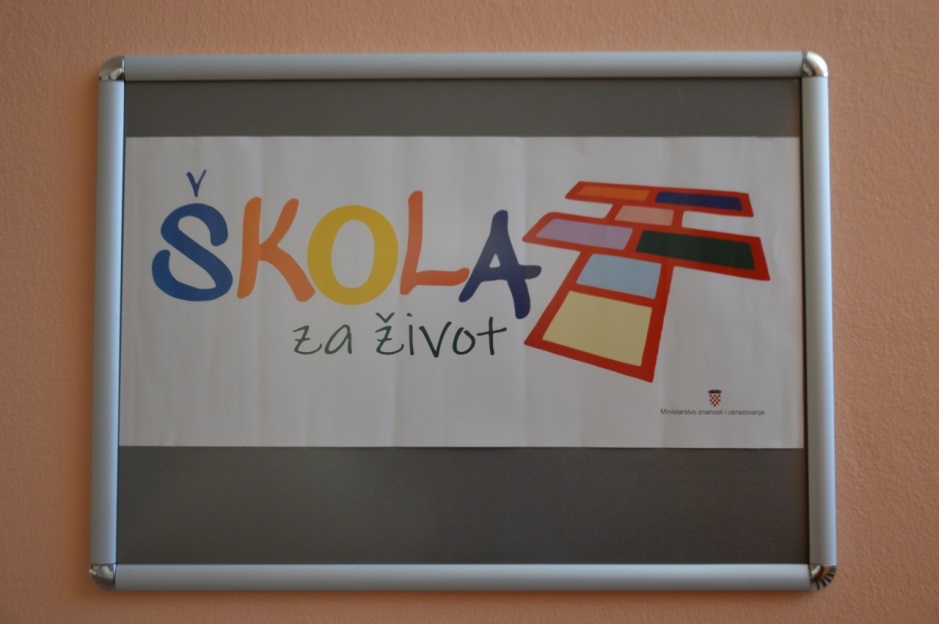 Školska godina 2020./21. (rujan 2020.- godine)	Osnovna škola Jurja Barakovića – Ražanac                            ŠKOLSKI KURIKULS A D R Ž A JUVOD ……………………………………………………………………………………………………….......................3IZBORNA NASTAVA  …………………………………………………………………………………………….4DODATNA NASTAVA  …………………………………………………………………………………………  11DOPUNSKA NASTAVA …………………………………………………………………………………………23IZVANASTAVNE AKTIVNOSTI……………………………………………………………………………….48SEKCIJE IZVANNASTAVNIH AKTIVNOSTI ………………………………………………………..48KULTURNO-UMJETNIČKA DJELATNOST ŠKOLE………………………………………………. 65IZVANUČIONIČKA NASTAVA, TERENSKA NASTAVA, IZLETI I EKSKURZIJE……………    69 IZVANUČIONIČKA NASTAVA…………………………………………………………………………  69 TERENSKA NASTAVA……………………………………………………………………………………. 92 IZLETI I EKSKURZIJE………………………………………………………………………………………  92PROJEKTI I OSTALI PROGRAMI……………………………………………………………………………. 96SAMOVREDNOVANJE I RAZVOJNI PLAN I PROGRAM RAZVOJA ŠKOLE………………  126Temeljem članka 28. Zakona o odgoju i obrazovanju u osnovnoj i srednjoj školi  NN 87/08, 86/09, 92/10, 105/10, 90/11, 5/12, 16/12, 86/12, 126/12, 94/13, 152/14, 07/17, 68/18, 98/19, 64/20 Školski odbor Osnovne škole Jurja Barakovića - Ražanac na sjednici održanoj xxxx listopada 2020. godine, na prijedlog Učiteljskog vijeća od 29.rujna 2020. godine i pozitivnog mišljenja Vijeća roditelja  od 29. rujna 2020. godine donio je Godišnji plan i program škole i u sklopu njegaŠkolski kurikul za 2020./2021. školsku godinuUvod   Školski kurikul utvrđuje dugoročni i kratkoročni plan i program škole s izvannastvnim i izvanškolskim aktivnostima, a donosi se na temelju nacionalnog kurikula i nastavnog plana i programa.    Školski kurikul odnosi se na načine na koje škole implementiraju kurikulski okvir uzimajući u obzir odgojno-obrazovne potrebe i prioritete učenika i škole te sredine u kojoj škola djeluje. Izrađuje se u suradnji s djelatnicima škole, učenicima, roditeljima i lokalnom zajednicom. Odnosi se na ponudu fakultativnih nastavnih predmeta, modula i drugih odgojno-obrazovnih programa, realizaciju dodatne i dopunske nastave, projekte škole, razreda, skupine učenika, ekskurzije, izlete, izvannastavne i izvanškolske aktivnosti.        Pretpostavlja izradbu izvannastavnih i izvanškolskih programa i aktivnosti koje će škola programski razraditi i uskladiti vodeći računa o sklonostima i razvojnim mogućnostima učenika te o mogućnostima škole, a posebice o optimalnome opterećenju učenika. Sadrži  brojne aktivnosti učenika i učitelja, pokazuje po čemu je naša škola prepoznatljiva. 
U našoj školi od prošle školske godine, kao i u svim škola u RH provodi program pod nazivom ”Škola za život” čiji je nositelj Ministarstvo znanosti i obrazovanja. Program se provodio  u 1. i 5. razredu osnovne škole te u 7. razredu za predmete biologija, kemija i fizika, a od ove školske godine se provodi u svim razredima osim u 4. i 8. razredu osnovne škole. U osmom razredu program se provodi samo za predmete biologija, kemija i fizika.1.IZBORNA NASTAVA2. DODATNA NASTAVA – RAZREDNA NASTAVADODATNA NASTAVA-PREDMETNA NASTAVA 3. DOPUNSKA NASTAVA –RAZREDNA NASTAVADOPUNSKA NASTAVA – PREDMETNA NASTAVA4. IZVANNASTAVNE AKTIVNOSTI4.1.  SEKCIJE IZVANNASTAVNIH AKTIVNOSTI4.2. KULTURNO UMJETNIČKA DJELATNOST ŠKOLE5. IZVANUČIONIČKA NASTAVA, TERENSKA NASTAVA, IZLETI I  EKSKURZIJE5.1. IZVANUČIONIČKA NASTAVA5.2. TERENSKA NASTAVA5.3. IZLETI I EKSKURZIJA6. PROJEKTI I OSTALI PROGRAMISAMOVREDNOVANJE  I  RAZVOJNI PLAN I PROGRAM RAZVOJA ŠKOLE Samovrednovanje je proces sustavnog i kontinuiranog praćenja, analiziranja i procjenjivanja uspješnosti vlastitoga rada. Cilj samovrednovanja je unaprjeđenje kvalitete škole kao organizacije, kvalitete rada učitelja kao profesionalaca te postignuća učenika.Prioritetna područje unaprjeđenja određena su kroz procese unutar škole (odnos učenika prema drugim učenicima u školi, vrjednovanje učeničkog napretka i postignuća, poboljšanje radnih navika kod učenika, poboljšanje odnosa na relaciji roditelj-učenik-škola, uključenost u projekte, radno ozračje i stručna usavršavanja učitelja) te organizaciju rada škole (materijalni uvjeti rada i opremljenost škole, rad u jednoj smjeni, pedagoške mjere).Predviđeno vrijeme za provođenje je dvije godine, tj. do kraja 2020./21. školske godine.Nakon toga provest će se samovrednovanje postignutih rezultata putem anketa za učenike, nastavnike i roditelje.Analizu rezultata i prijedlog novih mjera za provest će Školski tim za kvalitetu .Voditelj Školskog tima za kvalitetu je ravnateljica Vesna Drmić.Razvojni plan i program rada OŠ Jurja Barakovića RažanacMaterijalno područjePRIORITETI:Oprema škole nastavnim sredstvima i pomagalimaRazvojni ciljeviNabava suvremene tehnologije za rad u nastavi u cilju modernizacije nastave i veće motivacije učenika za samorad i učenje. Poboljšati uvjete rada i opremljenosti škole.Prilagoditi uvjete rada potrebama suvremene nastave. Nabava audio i video opreme, pametnih ekrana  (e- škole) , prenamjena jedne učionice u PŠ Radovin u informatičku učionicu. Nabavom nastavnih sredstava i pomagala povećati kvalitetu rada u redovnoj nastavi i svim ostalim aktivnostima koje se provode u školi.Metode i aktivnosti za ostvarivanje ciljeva    Javljanje na natječaje za donacije. Razni projekti.Nužni resursi     Financijska sredstva za nabavu nastavnih sredstava i pomagala.Datum do kojeg će se cilj ostvariti     Do 31. kolovoza 2021.Osobe odgovorne za provedbu aktivnosti    Škola-ravnatelj; Učitelji i stručni suradnici, lokalna zajednica, osnivač, putem donacija, fondovi EU, Ministarstvo znanosti i obrazovanjaMjerljivi pokazatelji ostvarivanja ciljeva      Uključenost škole u razne projekte, broj projektora, laptopa, pametnih ploča i tableta, broj videokonferencija i primjera dobre prakse. Ankete i upitnici za učenike, učitelje i roditelje.Stručno-pedagoško područjePRIORITETI:Obrazovno područje (poboljšati vještine učenja): Naučimo učitiRazvojni ciljevi             Poboljšati proces učenja, poticati na učenje za stjecanje operativnog i primjenjivog znanja, naučiti učenike izdvajanju bitnog od nebitnog,  poticati učenike na istraživačke aktivnosti, poticati učenike na usvajanje znanja iz različitih izvora, poticati učenike da daju svoje osobno mišljenje i kritički osvrt na sadržaje koji se uče, pomoći roditeljima da budu podrška djeci u procesu učenja, poučavati učenike tehnikama učenja.Metode i aktivnosti za ostvarivanje ciljeva      Rad s učenicima na satovima razrednika i na nastavi, rad s roditeljima na roditeljskim sastancima i putem edukativnih predavanjimaMetode i oblici za ostvarivanje ciljeva    Rad u radionicama, individualni rad, rad u grupama, predavanjaNužni resursi    Sredstva za organizaciju stručnih predavanjaDatum do kojeg će se cilj ostvariti     Do 31. kolovoza 2021.Osobe odgovorne za provedbu aktivnosti     Ravnatelj, stručni suradnici i učiteljiMjerljivi pokazatelji ostvarivanja ciljeva      Uspjeh učenika, primjena stečenih znanja na konkretnim zadacima, uspjeh učenika na natjecanjima izvan škole, vanjsko vrednovanje, uspjeh učenika u srednjoj školi.Suradnja s vanjskim dionicimaPRIORITETI:Suradnja s roditeljima i lokalnom zajednicomRazvojni ciljeviVeća suradnja škole i roditelja na raznim projektima, izgrađivanje odnosa prožetog međusobnim uvažavanjem i pružanjem podrške, senzibilizirati lokalnu zajednicu za potrebe škole, humanitarne akcije.Metode i aktivnosti za ostvarivanje ciljeva       Provesti kroz veći broj susreta i projekata s roditeljima bolju povezanost Škole i roditelja , prezentaciju škole lokalnoj zajednici – na Dan Općine Ražanac,  Danu škole, Danu otvorenih vrata, humanitarne akcije . Na Vijeću roditelja i roditeljskim sastancima poticati i motivirati roditelje na zajedničke projekte i aktivnost . Više razumijevanja od strane lokalne zajednice; dobra informiranost predstavnika škole i predstavnika lokalne zajednice o radu škole i njenim potrebama.Nužni resursiMaterijalna i financijska sredstvaDatum do kojeg će se cilj ostvariti Do 31. kolovoza 2021.Osobe odgovorne za provedbu aktivnosti Ravnatelj, stručni suradnici i učitelji, roditelji, predstavnici lokalne zajedniceMjerljivi pokazatelji ostvarivanja ciljeva Veća uključenost roditelja i cijele lokalne zajednice  u život i rad škole. Ankete i upitnici za učenike, učitelje i roditelje.Program:Izborna nastava – VjeronaukNositelji aktivnosti:Vjeroučitelji: Siniša Mišić, Grgo Mišković, Marina Đerđa (zamjena Ana Marija Ivanić)Odgojno - obrazovni ciljevi učenja i poučavanja:Katolički vjeronauk treba omogućiti da svaki učenik:- razvije sposobnost postavljanja pitanja o Bogu, čovjeku, svijetu, smislu i vrijednostima života, etičkim i moralnim normama ljudskoga djelovanja te sposobnosti smislenoga predstavljanja i objašnjavanja odgovora koji na ta pitanja dolaze iz razuma, Objave i vjere Katoličke Crkve - upozna i razumije kršćansku religiju i katoličku vjeru te temeljne istine vjere u svjetlu cjelovitoga nauka Katoličke Crkve - poznaje sadržaj i osnovnu strukturu Biblije i temeljna obilježja kršćanske Objave i povijesti spasenja, da razumije značenje Božje riječi u Bibliji i crkvenom naviještanju te argumentirano raspravlja i vrjednuje njezin utjecaj na povijest čovječanstva, ljudsku kulturu i konkretan život                                                                                                                                 - pronalazi vlastiti put izgradnje života i odgovornoga moralnog djelovanja prema kršćanskoj poruci i katoličkoj vjeri te postane sposoban artikulirati, graditi i vrjednovati život iz te vjerske i katoličke perspektive- upozna i vrednuje sakramente, liturgijska i crkvena slavlja te molitvu kao duhovnu snagu i duhovno-vjernički način pripadništva i života, zajedništva i slavlja u Katoličkoj Crkvi- poznaje temeljne događaje povijesti i tradicije Katoličke Crkve i shvaća njezinu sakramentalnu stvarnost, razumije da je ona zajednica Kristovih vjernika, nositeljica Objave Božje i navjestiteljica Radosne vijesti spasenja za sve ljude- shvati da je pripadnost Katoličkoj Crkvi, u okviru konkretne crkvene zajednice, poziv na svjesno i odgovornokršćansko djelovanje i vladanje u Crkvi i u društvu- poznaje temeljna obilježja različitih religija, konfesija i svjetonazora te promiče razumijevanje i poštovanjedrukčijih razmišljanja, stavova, tradicija i životnih odluka- poznaje i vrednuje ulogu i doprinos kršćanstva, osobito Katoličke Crkve u kulturnome, obrazovnome, znanstvenome i gospodarskome razvoju i napretku hrvatskoga društva i zapadne civilizacije u prošlosti i sadašnjosti, izgrađujući pritom vlastiti stav odgovornosti, poduzetnosti, sudioništva i solidarne humanosti u nastojanju oko izgradnje »civilizacije ljubavi«- razvije religijsku i vjersku pismenost i komunikacijsku kompetenciju da bi se osnažio u suočavanju s različitim životnim situacijama kako bi kritički i kreativno mogao promišljati te argumentirano obrazlagati važnost osobnoga odgovornog djelovanja u Crkvi i društvuNačin realizacije:Izvodi se dva sata tjedno u sklopu redovite nastave, a prema vlastitom kurikulumu, planu i programu, te pod istim uvjetima kao i ostali predmeti u školi.Mjesto izvedbe:OŠ Jurja Barakovića - Ražanac sa pripadajućim područnim odjelimaVremenik:Izvodi se prema školskom rasporedu sati, svako odjeljenje ima dva sata tjedno po rasporedu. Ukupan broj sati je 70.Troškovnik:Ne iziskuje dodatne troškove, osim troškova uredskog materijala, te fotokopiranja radnog materijala.Način financiranja:Iz sredstava MZO-aVrednovanje:U svim razredima: opisno i brojčano ocjenjivanje iz znanja, stvaralačkog izražavanja, zalaganja i kulture međusobnog komuniciranja.Izborna nastava 1., 2., 3. i 4. razred – INFORMATIKAIzborna nastava 1., 2., 3. i 4. razred – INFORMATIKANositelji aktivnosti:Učitelji: Marina Marić, Ana-Marija Miletić I Ante Zekanović (n.z.)Kurikulumsko područje   Tehničko-informatičko područjeCilj Učenjem I poučavanjem predmeta Informatike učenici će: – postati informatički pismeni kako bi se mogli samostalno, odgovorno, učinkovito, svrhovito I primjereno koristiti digitalnom tehnologijom te se pripremiti za učenje, život I rad u društvu koje se razvojem digitalnih tehnologija vrlo brzo mijenja – razvijati digitalnu mudrost kao sposobnost odabira I primjene najprikladnije tehnologije ovisno o zadatku, području ili roblem koji se rješava – razvijati kritičko mišljenje, kreativnost I inovativnost uporabom informacijske I komunikacijske tehnologije – razvijati računalno razmišljanje, sposobnost rješavanja problema I vještinu programiranja – učinkovito I odgovorno komunicirati I surađivati u digitalnome okruženju – razumjeti I odgovorno primjenjivati sigurnosne preporuke s ciljem zaštite zdravlja učenika te poštivati pravne odrednice pri korištenju digitalnom tehnologijom u svakodnevnome životu. MZOS (veljača 2016.), Predmetni kurikulum Informatika, Dostupno na:http://mzos.hr/datoteke/15-Predmetni_kurikulum-Informatika.pdfObrazloženje cilja Digitalna pismenost danas je neophodna svakomu pojedincu kako bi mogao upotrebljavati računala I različite računalne sustave pri obavljanju svakodnevnih obveza.Očekivani ishodi (učenik će moći) Četiri su domene u kojima učenici ostvaruju ishode prema kurikulumu nastavnog predmeta: Informacije I digitalna tehnologija, Računalno razmišljanje I programiranje, Digitalna pismenost I komunikacija I E-društvo MZOS (veljača 2016.), Predmetni kurikulum Informatika, Dostupno na:http://mzos.hr/datoteke/15-Predmetni_kurikulum-Informatika.pdfNačini učenja  (što rade učenici) Učenici 2 sata tjedno imaju izbornu nastavu informatike. Učenici rade samostalno na računalima uz pomoć učitelja.Metode poučavanja (što rade učitelji) Učiteljica učenicima demonstrira nastavne jedinice I digitalne alate koji su propisani u odobrenim udžbeničkim kompletima.  Učitelj je voditelj I suradnik učenika u ostvarivanju odgojno-obrazovnih ciljeva koje će poticati I poučavati korisna znanja I razvijanje sposobnosti. Učitelj pomaže učenicima prepoznati, razvijati, precizirati, učvrstiti I proširiti znanja, vještine I vrijednosti koje će im biti potrebne za snalaženje u budućemu privatnom I profesionalnom životu s posebnim naglaskom na digitalne kompetencije kao ključne kompetencije europskoga građanina.MZOS (veljača 2016.), Predmetni kurikulum Informatika, Dostupno na:http://mzos.hr/datoteke/15-Predmetni_kurikulum-Informatika.pdfTrajanje izvedbe 70 školskih sati tijekom školske godinePotrebni resursi Računala, pisači, projektorMoguće teškoće - Način praćenja Iprovjera ishoda Postupci vrednovanja u predmetu Informatika realiziraju se trima pristupima vrednovanju: vrednovanjem za učenje, vrednovanjem kao učenje te vrednovanjem naučenoga. Postupci moraju istovremeno biti I odgojni I pridonositi postizanju ishoda učenja. Procjene o postignućima učenika moraju se temeljiti na integraciji raznih informacija prikupljenih u različitim situacijama tijekom određenoga vremenskog razdoblja.MZOS (veljača 2016.), Predmetni kurikulum Informatika, Dostupno na:http://mzos.hr/datoteke/15-Predmetni_kurikulum-Informatika.pdfIzborna nastava 7. I 8. Razred – INFORMATIKAIzborna nastava 7. I 8. Razred – INFORMATIKANositelji aktivnosti:                     Učitelji: Marina Marić i Vedran MudrinićNositelji aktivnosti:                     Učitelji: Marina Marić i Vedran MudrinićKurikulumsko područje   Tehničko-informatičko područjeCilj Učenjem i poučavanjem predmeta Informatike učenici će: – postati informatički pismeni kako bi se mogli samostalno, odgovorno, učinkovito, svrhovito i primjereno koristiti digitalnom tehnologijom te se pripremiti za učenje, život i rad u društvu koje se razvojem digitalnih tehnologija vrlo brzo mijenja – razvijati digitalnu mudrost kao sposobnost odabira i primjene najprikladnije tehnologije ovisno o zadatku, području ili problemu koji se rješava – razvijati kritičko mišljenje, kreativnost i inovativnost uporabom informacijske i komunikacijske tehnologije – razvijati računalno razmišljanje, sposobnost rješavanja problema i vještinu programiranja – učinkovito i odgovorno komunicirati i surađivati u digitalnome okruženju – razumjeti i odgovorno primjenjivati sigurnosne preporuke s ciljem zaštite zdravlja učenika te poštivati pravne odrednice pri korištenju digitalnom tehnologijom u svakodnevnome životu. MZOS (veljača 2016.), Predmetni kurikulum Informatika, Dostupno na:http://mzos.hr/datoteke/15-Predmetni_kurikulum-Informatika.pdfObrazloženje cilja Digitalna pismenost danas je neophodna svakomu pojedincu kako bi mogao upotrebljavati računala i različite računalne sustave pri obavljanju svakodnevnih obveza.Očekivani ishodi (učenik će moći) Četiri su domene u kojima učenici ostvaruju ishode prema kurikulumu nastavnog predmeta: Informacije I digitalna tehnologija, Računalno razmišljanje I programiranje, Digitalna pismenost I komunikacija I E-društvo6. razred:A.6.1 planira i stvara vlastite hijerarhijske organizacije te analizira organizaciju na računalnim i mrežnim mjestimaA.6.2 opisuje načine povezivanja uređaja u mrežu, analizira prednosti i nedostatke mrežnoga povezivanja te odabire i primjenjuje postupke za zaštitu na mreži.B.6.1 stvara, prati i preuređuje programe koji sadrže strukture grananja i uvjetnoga ponavljanja te predviđa ponašanje jednostavnih algoritama koji mogu biti prikazani dijagramom, riječima govornoga jezika ili programskim jezikomB.6.2 razmatra i rješava složeniji problem rastavljajući ga na niz potproblema.C.6.1 izrađuje, objavljuje te predstavlja digitalne sadržaje s pomoću nekoga online i/ili offline programa pri čemu poštuje uvjete korištenja programom te postavke privatnostiC.6.2 koristi se online pohranom podataka i primjerenim programima kao potporom u učenju i istraživanju te suradnjiC.6.3 surađuje s drugim učenicima u stvaranju online sadržaja.D.6.1 objašnjava ulogu i važnost digitalnih tragova, stvara svoje pozitivne digitalne tragoveD.6.2 prepoznaje vrste elektroničkoga nasilja, analizira ih i odabire preventivne načine djelovanja za različite slučajeve elektroničkoga nasiljaD.6.3 pronalazi mrežne zajednice učenja koje su od osobnog interesa i pridružuje im se (online kolegij, grupe i sl.).7. razred:A.7.1 prepoznaje i opisuje ulogu glavnih komponenti računalnih mreža, istražuje kako obilježja strojne opreme utječu na mrežne aktivnosti, koristi se zajedničkim dijeljenjem resursa na mrežiA.7.2 primjenjuje strategije za prepoznavanje i rješavanje rutinskih hardverskih/softverskih problema do kojih može doći tijekom uporabe računalne tehnologije.A.7.3 prikuplja i unosi podatke kojima se analizira neki problem s pomoću odgovarajućega programa, otkriva odnos među podatcima koristeći se različitim alatima programa te mogućnostima prikazivanja podatakaA.7.4 opisuje, uspoređuje i koristi se različitim formatima zapisivanja grafičkih i zvučnih podataka te videopodataka na računalu.B.7.1 razvija algoritme za rješavanje različitih problema koristeći se nekim programskim jezikom pri čemu se koristi prikladnim strukturama i tipovima podatakaB.7.2 primjenjuje algoritam (sekvencijalnog) pretraživanja pri rješavanju problemaB.7.3 dizajnira i izrađuje modularne programe koji sadrže potprograme u programskom jezikuB.7.4 koristi se simulacijom pri rješavanju nekoga, ne nužno računalnoga, problema.C.7.1 koristi i upoznaje se s različitim platformama i programima, koje prema potrebi pronalazi i instaliraC.7.2 priprema, izrađuje te objavljuje vlastite mrežne stranice u skladu s dobrom praksom u području intelektualnoga vlasništva, kritički prosuđuje dobra i loša obilježja pojedinih mrežnih sadržajaD.7.1 štiti svoj elektronički identitet i primjenjuje pravila za povećanje sigurnosti korisničkih računaD.7.2 demonstrira i argumentirano opisuje primjere dobrih strana dijeljenja informacija na internetu i njihova brzog širenja te primjenjuje pravila odgovornoga ponašanjaD.7.3 analizira proces suradnje među članovima virtualnih zajednica te njezin utjecaj na sve članove grupe, provjerava i proučava mogućnosti i načine otvaranja virtualne zajedniceD.7.4 prepoznaje i proučava interdisciplinarne poslove koji su poboljšani razvojem informatike i informacijske i komunikacijske tehnologije.MZOS (veljača 2016.), Predmetni kurikulum Informatika, Dostupno na:http://mzos.hr/datoteke/15-Predmetni_kurikulum-Informatika.pdfNačini učenja  (što rade učenici) Učenici 2 sata tjedno imaju izbornu nastavu informatike. Učenici rade samostalno na računalima. Sve zadatke, rješenja I radove učenici postavkljaju na OneDrive.Metode poučavanja (što rade učitelji) Učiteljica učenicima demonstrira nastavne jedinice I digitalne alate koji su propisani u odobrenim udžbeničkim kompletima.  Učitelj je voditelj i suradnik učenika u ostvarivanju odgojno-obrazovnih ciljeva koje će poticati i poučavati korisna znanja i razvijanje sposobnosti. Učitelj pomaže učenicima prepoznati, razvijati, precizirati, učvrstiti i proširiti znanja, vještine i vrijednosti koje će im biti potrebne za snalaženje u budućemu privatnom i profesionalnom životu s posebnim naglaskom na digitalne kompetencije kao ključne kompetencije europskoga građanina.MZOS (veljača 2016.), Predmetni kurikulum Informatika, Dostupno na:http://mzos.hr/datoteke/15-Predmetni_kurikulum-Informatika.pdfTrajanje izvedbe 70 školskih sati tijekom školske godinePotrebni resursi Računala, pisači, projectorMoguće teškoće - Način praćenja i provjera ishoda Postupci vrednovanja u predmetu Informatika realiziraju se trima pristupima vrednovanju: vrednovanjem za učenje, vrednovanjem kao učenje te vrednovanjem naučenoga. Postupci moraju istovremeno biti i odgojni i pridonositi postizanju ishoda učenja. Procjene o postignućima učenika moraju se temeljiti na integraciji raznihinformacija prikupljenih u različitim situacijama tijekom određenoga vremenskog razdoblja.MZOS (veljača 2016.), Predmetni kurikulum Informatika, Dostupno na:http://mzos.hr/datoteke/15-Predmetni_kurikulum-Informatika.pdfProgram:Izborni predmet – talijanski jezikNositelj aktivnosti:Učiteljica: Biserka Kožul, učenici od IV. – VIII. razreda (Matična škola i PŠ Radovin)Cilj(evi):- poboljšati upotrebu jezičnih i gramatičkih struktura, snalaženje u nepoznatom tekstu, razvijati govorne sposobnosti učenika, razvijanje komunikacijskih vještinaNačin realizacije:-razgovor, rad s knjigom, metoda supstitucije, vježbanje jezičnih i gramatičkih struktura, individualni i grupni rad, gledanje filmaMjesto izvedbe:- školaVremenik:-2 sata tjednoTroškovnik:/Način financiranja:MZO-aVrednovanje:U skladu s kriterijima po elementima ocjenjivanja talijanskog jezikaProgram:Izborna nastava talijanskog jezikaNositelj aktivnosti:Učiteljica: Marija Matak i PO KrnezaCilj(evi):-razvijanje sposobnosti slušanja i razumijevanja usmenih poruka- sposobnost pravilnog izgovora glasova talijanskog jezika u govornoj interakciji i produkciji- sposobnost čitanja i razumijevanja riječi, rečenica i kraćih tekstova- upoznavanje s kulturom i civilizacijom zemalja talijanskog govornog područja- predstavljanje, pozdravljanje, imenovanje članova obitelji, brojevi od 1 do 10, aktivnosti u školi, dijelovi ljudskog tijela, odjeća, godišnja doba, šumske i domaće životinjeOčekivani ishodi (učenik će moći):Učenik povezuje izgovorene riječi ili zvučni zapis riječi sa slikovnim prikazima i predmetima - imenuje predmete i osobe u neposrednome okruženju ili na vizualnim predlošcima - reagira pokretom i mimikom na verbalni poticaj. Učenik imenuje predmete i osobe u neposrednome okruženju oponašajući talijanski sustav glasova - reproducira vrlo kratke i jednostavne brojalice i pjesmice. Predstavlja sebe. Učenik odgovara na kratka i vrlo jednostavna pitanja - sudjeluje u vrlo kratkim i vrlo jednostavnim vođenim dramatizacijama .Učenik uočava osnovne i vrlo jednostavne informacije u vezi s kulturom talijanskoga jezika - pokazuje interes za talijansku kulturu radeći na izvornim materijalima (pjesmice, brojalice, bajke).Pravilno reagira u vrlo jednostavnim komunikacijskim situacijama na talijanskome jeziku .Prepoznaje važnost dobre suradnje s vršnjacima i najvažnija pravila suradničkoga učenja (poštovanje redoslijeda, pomaganje prijateljima, ostvarivanje zajedničkoga cilja i međuovisnost skupine u radu u skupini.Način realizacije:Razgovor, rad s udžbenikom i radnom bilježnicom, vježbanje jezičnih i gramatičkih struktura, individualni rad, igraMjesto izvedbe:-Po KrnezaVremenik:- Od 7. rujna 2020. do 18 . lipnja 2021. ; nastava se odvija 2 puta tjedno tijekom cijele školske godine, predviđeno 70 sati godišnjeTroškovnik:/Način financiranja:/Način praćenja i provjera ishoda (vrednovanje):Formativno i sumativnoDodatna nastava matematikeŠk.god. 2020. /2021.Dodatna nastava matematikeŠk.god. 2020. /2021.1. i 2.r. /PŠ Radovin1. i 2.r. /PŠ RadovinNositelj aktivnosti:                                  Učiteljica: Darija JuričićNositelj aktivnosti:                                  Učiteljica: Darija JuričićKurikulumsko područjeMatematičko područjeCilj Osposobiti učenike za rješavanje različitih vrsta tekstualnih i problemskih zadataka te proširiti njihovo znanje. Obrazloženje cilja Uočena je želja učenika za rješavanjem složenijih zadataka i proširivanjem matematičkih sadržaja. Stvaranje mogućnosti za razvijanje učenikovih sposobnosti. Očekivani ishodi (učenik će moći) Rješavanje matematičkih zadataka i stjecanje dodatnih matematičkih znanja iz nastavnog sadržaja za određeni razred.Načini učenja  (što rade učenici) Rješavaju zadatke, mozgalice, matematičke kvizove, osmišljavaju zadatke. Metode poučavanja (što rade učitelji) Planiraju, razgovaraju, usmeno izlažu, objašnjavaju, demonstriraju, analiziraju rješenja zadataka, potiču i motiviraju učenike za rješavanje problemskih zadataka. Motivirati, l ii zadovoljiti znatiželju i interes za produbljivanjem znanja i svladavanjem matematičkih problema. Priprema učenika za matematička natjecanja. Trajanje izvedbe Rujan 2020. – lipanj 2021. Potrebni resursi Udžbenici, nastavni listići, zbirka zadataka, časopisi, internet, brojevna crta, kartice s brojevima, geometrijski pribor. Moguće teškoće Nedostatak papira za kopiranje, tonera, prostora za rad. Način praćenja i provjera ishoda Bilježenje, praćenje i procjena usmenih i pisanih sposobnosti kroz listiće, praktični radovi učenika. Bilježenje dolazaka I formativno praćenje učenika u e- Dnevniku. Rezultati se obrađuju i objašnjava se postupak rada pri manje uspješno riješenim zadatcima. Koriste se u cilju povećanja kvalitete rada i poticanja prepoznavanja i razvoja darovitosti učenika. Ostali sudionici:  Organizatori učeničkih natjecanja iz matematike, učiteljice razredne nastave. Dodatna nastava matematikeŠk.god. 2020. /2021.Dodatna nastava matematikeŠk.god. 2020. /2021.3.r. /PŠ Radovin3.r. /PŠ RadovinNositelj aktivnosti:                                   Učiteljica: Nevenka JovićNositelj aktivnosti:                                   Učiteljica: Nevenka JovićKurikulumsko područjeMatematičko područjeCilj Osposobiti učenike za rješavanje različitih vrsta tekstualnih i problemskih zadataka te proširiti njihovo znanje. Obrazloženje cilja Uočena je želja učenika za rješavanjem složenijih zadataka i proširivanjem matematičkih sadržaja. Stvaranje mogućnosti za razvijanje učenikovih sposobnosti. Očekivani ishodi (učenik će moći) Rješavanje matematičkih zadataka i stjecanje dodatnih matematičkih znanja iz nastavnog sadržaja za određeni razred.Načini učenja  (što rade učenici) Rješavaju zadatke, mozgalice, matematičke kvizove, osmišljavaju zadatke. Metode poučavanja (što rade učitelji) Planiraju, razgovaraju, usmeno izlažu, objašnjavaju, demonstriraju, analiziraju rješenja zadataka, potiču i motiviraju učenike za rješavanje problemskih zadataka. Motivirati, l ii zadovoljiti znatiželju i interes za produbljivanjem znanja i svladavanjem matematičkih problema. Priprema učenika za matematička natjecanja. Trajanje izvedbe Rujan 2020. –lipanj 2021. Potrebni resursi Udžbenici, nastavni listići, zbirka zadataka, časopisi, internet, brojevna crta, kartice s brojevima, geometrijski pribor. Moguće teškoće Nedostatak papira za kopiranje, tonera, prostora za rad. Način praćenja i provjera ishoda Bilježenje, praćenje i procjena usmenih i pisanih sposobnosti kroz listiće, praktični radovi učenika. Bilježenje dolazaka I formativno praćenje učenika u e- Dnevniku. Rezultati se obrađuju i objašnjava se postupak rada pri manje uspješno riješenim zadatcima. Koriste se u cilju povećanja kvalitete rada i poticanja prepoznavanja i razvoja darovitosti učenika. Ostali sudionici:  Organizatori učeničkih natjecanja iz matematike, učiteljice razredne nastave. Program:Dodatna nastava iz matematike Nositelj aktivnosti:Učiteljica Ljiljana Grbić i učenici 4. r. razreda,PŠ Radovin	Cilj(evi):Dodatna nastava održavat će se po potrebi iz matematike.Cilj je uz redovan program u nastavi matematike razvijati matematičku logiku na višem nivou uz teže sisteme rješavanja. Usvajanje matematičkih znanja potrebnih za razumijevanje pojava i zakonitosti u prirodi i društvu, stjecanje šire obrazovne osnove potrebe za lakše razumijevanje i usvajanje drugih sadržaja prirodnih i društvenih znanosti, osposobljavanje za nastavak školovanja i primjenu usvojenog znanja u svakodnevnom životu, svladavanje matematičkog jezika, razvijanje sposobnosti izražavanja općih ideja matematičkim jezikom, razvijanje pojmovnog i apstraktnog mišljenja, te logičkog zaključivanja.Način realizacije:Metoda razgovora, usmenog i pismenog izražavanja, frontalni rad, rad u grupiMjesto izvedbe:Učionica Vremenik:Dodatna nastava se održava jednom u tjednu, 35 nastavnih satiTroškovnik:Dodatni nastavni listićiNačin financiranja:Roditelji Program:Dodatna nastava – matematika Nositelj aktivnosti:Učiteljica Mirjana Rudić i učenici 4.r. PO JovićiCilj(evi):Poticanje interesa učenika za proširenim matematičkim znanjem, razvijanje logičkog razmišljanja, proširivanje znanja i vještinaNačin realizacije:Metode demonstracije i objašnjavanja, čitanja i pisanja, usmenog izlaganja, crtanjaMjesto izvedbe:UčionicaVremenik:1 sat tjedno kroz čitavu nastavnu godinuTroškovnik:/Način financiranja:/Vrednovanje:Usmeno i pismeno provjeravanje učenikaDodatna nastava matematikeŠk.god. 2020. /2021.Dodatna nastava matematikeŠk.god. 2020. /2021.1./ 3r. /PO KRNEZA1./ 3r. /PO KRNEZANositelj aktivnosti:                                 Učiteljica: Ena BoškovićNositelj aktivnosti:                                 Učiteljica: Ena BoškovićKurikulumsko područjeMatematičko područjeCilj Osposobiti učenike za rješavanje različitih vrsta tekstualnih i problemskih zadataka te proširiti njihovo znanje. Obrazloženje cilja Uočena je želja učenika za rješavanjem složenijih zadataka i proširivanjem matematičkih sadržaja. Stvaranje mogućnosti za razvijanje učenikovih sposobnosti. Očekivani ishodi (učenik će moći) Rješavanje matematičkih zadataka i stjecanje dodatnih matematičkih znanja iz nastavnog sadržaja za određeni razred.Načini učenja  (što rade učenici) Rješavaju zadatke, mozgalice, matematičke kvizove, osmišljavaju zadatke. Metode poučavanja (što rade učitelji) Planiraju, razgovaraju, usmeno izlažu, objašnjavaju, demonstriraju, analiziraju rješenja zadataka, potiču i motiviraju učenike za rješavanje problemskih zadataka. Motivirati, ali i zadovoljiti znatiželju i interes za produbljivanjem znanja i svladavanjem matematičkih problema. Priprema učenika za matematička natjecanja. Trajanje izvedbe Rujan 2020. –lipanj 2021. Potrebni resursi Udžbenici, nastavni listići, zbirka zadataka, časopisi, internet, brojevna crta, kartice s brojevima, geometrijski pribor. Moguće teškoće Nedostatak papira za kopiranje, tonera, prostora za rad. Način praćenja i provjera ishoda Bilježenje, praćenje i procjena usmenih i pisanih sposobnosti kroz listiće, praktični radovi učenika. Bilježenje dolazaka I formativno praćenje učenika u e- Dnevniku. Rezultati se obrađuju i objašnjava se postupak rada pri manje uspješno riješenim zadatcima. Koriste se u cilju povećanja kvalitete rada i poticanja prepoznavanja i razvoja darovitosti učenika. Ostali sudionici:  Organizatori učeničkih natjecanja iz matematike, učiteljice razredne nastave. Dodatna nastava matematike i hrvatskog jezika      Šk.god. 2020. /2021.2r./PO KRNEZANositelj aktivnosti:Učiteljica: Irena MiočićKurikulumsko područjeMatematičko područjeJezično-komunikacijsko područje Književnost i stvaralaštvoKultura i medijiCilj Osposobiti učenike za rješavanje različitih vrsta tekstualnih i problemskih zadataka te proširiti njihovo znanje. Osposobiti učenike za usmenu i pisanu komunikaciju te proširiti njihovo znanjeObrazloženje cilja Uočena je želja učenika za rješavanjem složenijih zadataka i proširivanjem matematičkih sadržaja. Stvaranje mogućnosti za razvijanje učenikovih sposobnosti. Očekivani ishodi (učenik će moći) Rješavanje matematičkih zadataka i stjecanje dodatnih matematičkih znanja iz nastavnog sadržaja za određeni razred.Stjecanje dodatnih znanja iz pismene I usmene komunikacijeNačini učenja  (što rade učenici) Rješavaju zadatke, mozgalice, matematičke kvizove, osmišljavaju zadatke. Metode poučavanja (što rade učitelji) Planiraju, razgovaraju, usmeno izlažu, objašnjavaju, demonstriraju, analiziraju rješenja zadataka, potiču i motiviraju učenike za rješavanje problemskih zadataka. Motivirati, ali i zadovoljiti znatiželju i interes za produbljivanjem znanja i svladavanjem matematičkih problema. Priprema učenika za matematička natjecanja. Trajanje izvedbe Rujan 2020. - lipanj 2021. Potrebni resursi Udžbenici, nastavni listići, zbirka zadataka, časopisi, internet, brojevna crta, kartice s brojevima, geometrijski pribor. Moguće teškoće Nedostatak papira za kopiranje, tonera, prostora za rad. Način praćenja i provjera ishoda Bilježenje, praćenje i procjena usmenih i pisanih sposobnosti kroz listiće, praktični radovi učenika. Bilježenje dolazaka I formativno praćenje učenika u e- Dnevniku. Rezultati se obrađuju i objašnjava se postupak rada pri manje uspješno riješenim zadatcima. Koriste se u cilju povećanja kvalitete rada i poticanja prepoznavanja i razvoja darovitosti učenika. Ostali sudionici:  Organizatori učeničkih natjecanja iz matematike, učiteljice razredne nastave. Dodatna nastava matematikeŠk.god. 2020. /2021.Dodatna nastava matematikeŠk.god. 2020. /2021.2. / 3. r. /PO Rtina2. / 3. r. /PO RtinaNositelj aktivnosti:                                Učiteljica: Radojka JovićNositelj aktivnosti:                                Učiteljica: Radojka JovićKurikulumsko područjeMatematičko područjeCilj Osposobiti učenike za rješavanje različitih vrsta tekstualnih i problemskih zadataka te proširiti njihovo znanje. Obrazloženje cilja Uočena je želja učenika za rješavanjem složenijih zadataka i proširivanjem matematičkih sadržaja. Stvaranje mogućnosti za razvijanje učenikovih sposobnosti. Očekivani ishodi (učenik će moći) Rješavanje matematičkih zadataka i stjecanje dodatnih matematičkih znanja iz nastavnog sadržaja za određeni razred.Načini učenja  (što rade učenici) Rješavaju zadatke, mozgalice, matematičke kvizove, osmišljavaju zadatke. Metode poučavanja (što rade učitelji) Planiraju, razgovaraju, usmeno izlažu, objašnjavaju, demonstriraju, analiziraju rješenja zadataka, potiču i motiviraju učenike za rješavanje problemskih zadataka. Motivirati, ali i zadovoljiti znatiželju i interes za produbljivanjem znanja i svladavanjem matematičkih problema. Priprema učenika za matematička natjecanja. Trajanje izvedbe Rujan 2020. –lipanj 2021. Potrebni resursi Udžbenici, nastavni listići, zbirka zadataka, časopisi, internet, brojevna crta, kartice s brojevima, geometrijski pribor. Moguće teškoće Nedostatak papira za kopiranje, tonera, prostora za rad. Način praćenja i provjera ishoda Bilježenje, praćenje i procjena usmenih i pisanih sposobnosti kroz listiće, praktični radovi učenika. Bilježenje dolazaka I formativno praćenje učenika u e- Dnevniku. Rezultati se obrađuju i objašnjava se postupak rada pri manje uspješno riješenim zadatcima. Koriste se u cilju povećanja kvalitete rada i poticanja prepoznavanja i razvoja darovitosti učenika. Ostali sudionici:  Organizatori učeničkih natjecanja iz matematike, učiteljice razredne nastave. Dodatna nastava matematikeDodatna nastava matematike1. r. /MŠ Ražanac1. r. /MŠ RažanacNositelj aktivnosti:                               Učiteljica: Ljubica MiletićNositelj aktivnosti:                               Učiteljica: Ljubica MiletićKurikulumsko područjeMatematičko područjeCilj Osposobiti učenike za rješavanje različitih vrsta tekstualnih i problemskih zadataka te proširiti njihovo znanje. Obrazloženje cilja Uočena je želja učenika za rješavanjem složenijih zadataka i proširivanjem matematičkih sadržaja. Stvaranje mogućnosti za razvijanje učenikovih sposobnosti. Očekivani ishodi (učenik će moći) Rješavanje matematičkih zadataka i stjecanje dodatnih matematičkih znanja iz nastavnog sadržaja za određeni razred.Načini učenja  (što rade učenici) Rješavaju zadatke, mozgalice, matematičke kvizove, osmišljavaju zadatke. Metode poučavanja (što rade učitelji) Planiraju, razgovaraju, usmeno izlažu, objašnjavaju, demonstriraju, analiziraju rješenja zadataka, potiču i motiviraju učenike za rješavanje problemskih zadataka. Motivirati, ali i zadovoljiti znatiželju i interes za produbljivanjem znanja i svladavanjem matematičkih problema. Priprema učenika za matematička natjecanja. Trajanje izvedbe Rujan 2020. – lipanj 2021. Potrebni resursi Udžbenici, nastavni listići, zbirka zadataka, časopisi, internet, brojevna crta, kartice s brojevima, geometrijski pribor. Moguće teškoće Nedostatak papira za kopiranje, tonera, prostora za rad. Način praćenja i provjera ishoda Bilježenje, praćenje i procjena usmenih i pisanih sposobnosti kroz listiće, praktični radovi učenika. Bilježenje dolazaka I formativno praćenje učenika u e- Dnevniku. Rezultati se obrađuju i objašnjava se postupak rada pri manje uspješno riješenim zadatcima. Koriste se u cilju povećanja kvalitete rada i poticanja prepoznavanja i razvoja darovitosti učenika. Ostali sudionici:  Organizatori učeničkih natjecanja iz matematike, učiteljice razredne nastave. Program:Dodatna nastava matematikeNositelj aktivnosti:Učiteljica Ana Zekanović i učenici MŠ RažanacCilj(evi):Kod učenika koji pokazuju napredno znanje i žele saznati više, individualnim pristupom poticati interes  za proširenim matematičkim znanjem, razvijati logičko razmišljanje, proširivati znanja i vještineNačin realizacije:1 sat tjedno,nakon redovne nastaveMjesto izvedbe:UčionicaVremenik:Srijeda, 0. nastavni sat (13:10-13:55)Troškovnik:Listići za dodatnu nastavuNačin financiranja:RoditeljiVrednovanje:Opisno praćenje, usmena i pismena provjera te školska natjecanja, Sudjelovanje u Klokanu bez granica i Večeri matematikeDodatna nastava matematike     Šk.god. 2020. /2021.                             1.r. /PO LJUBAČNositelj aktivnosti:Učiteljica: MARTA BONATOKurikulumsko područjeMatematičko područjeCilj Osposobiti učenike za rješavanje različitih vrsta tekstualnih i problemskih zadataka te proširiti njihovo znanje. Obrazloženje cilja Uočena je želja učenika za rješavanjem složenijih zadataka i proširivanjem matematičkih sadržaja. Stvaranje mogućnosti za razvijanje učenikovih sposobnosti. Očekivani ishodi (učenik će moći) Rješavanje matematičkih zadataka i stjecanje dodatnih matematičkih znanja iz nastavnog sadržaja za određeni razred.Načini učenja  (što rade učenici) Rješavaju zadatke, mozgalice, matematičke kvizove, osmišljavaju zadatke. Metode poučavanja (što rade učitelji) Planiraju, razgovaraju, usmeno izlažu, objašnjavaju, demonstriraju, analiziraju rješenja zadataka, potiču i motiviraju učenike za rješavanje problemskih zadataka. Motivirati, ali i zadovoljiti znatiželju i interes za produbljivanjem znanja i svladavanjem matematičkih problema. Priprema učenika za matematička natjecanja. Trajanje izvedbe Rujan 2020. –lipanj 2021. Potrebni resursi Udžbenici, nastavni listići, zbirka zadataka, časopisi, internet, brojevna crta, kartice s brojevima, geometrijski pribor. Moguće teškoće Nedostatak papira za kopiranje, tonera, prostora za rad. Način praćenja i provjera ishoda Bilježenje, praćenje i procjena usmenih i pisanih sposobnosti kroz listiće, praktični radovi učenika. Bilježenje dolazaka I formativno praćenje učenika u e- Dnevniku. Rezultati se obrađuju i objašnjava se postupak rada pri manje uspješno riješenim zadatcima. Koriste se u cilju povećanja kvalitete rada i poticanja prepoznavanja i razvoja darovitosti učenika. Ostali sudionici:  Organizatori učeničkih natjecanja iz matematike, učiteljice razredne nastave. Dodatna nastava matematike Šk.god. 2020. /2021.2.r. / 3.r.  /PO LJUBAČNositelj aktivnosti:Učitelj: Joso IvanacKurikulumsko područjeMatematičko područjeCilj Osposobiti učenike za rješavanje različitih vrsta tekstualnih I problemskih zadataka te proširiti njihovo znanje. Obrazloženje cilja Uočena je želja učenika za rješavanjem složenijih zadataka I proširivanjem matematičkih sadržaja. Stvaranje mogućnosti za razvijanje učenikovih sposobnosti. Očekivani ishodi (učenik će moći) Rješavanje matematičkih zadataka I stjecanje dodatnih matematičkih znanja iz nastavnog sadržaja za određeni razred.Načini učenja  (što rade učenici) Rješavaju zadatke, mozgalice, matematičke kvizove, osmišljavaju zadatke. Metode poučavanja (što rade učitelji) Planiraju, razgovaraju, usmeno izlažu, objašnjavaju, demonstriraju, analiziraju rješenja zadataka, potiču I motiviraju učenike za rješavanje problemskih zadataka. Motivirati, ali I zadovoljiti znatiželju I interes za produbljivanjem znanja I svladavanjem matematičkih problema. Priprema učenika za matematička natjecanja. Trajanje izvedbe Rujan 2020. –  lipanj 2021. Potrebni resursi Udžbenici, nastavni listići, zbirka zadataka, časopisi, internet, brojevna crta, kartice s brojevima, geometrijski pribor. Moguće teškoće Nedostatak papira za kopiranje, tonera, prostora za rad. Način praćenja Iprovjera ishoda Bilježenje, praćenje I procjena usmenih I pisanih sposobnosti kroz listiće, praktični radovi učenika. Bilježenje dolazaka I formativno praćenje učenika u e- Dnevniku. Rezultati se obrađuju I objašnjava se postupak rada pri manje uspješno riješenim zadatcima. Koriste se u cilju povećanja kvalitete rada I poticanja prepoznavanja I razvoja darovitosti učenika. Ostali sudionici:  Organizatori učeničkih natjecanja iz matematike, učiteljice razredne nastave. Program:Dodatna nastava matematikeNositelj aktivnosti:Učiteljica Marta Bonato i učenici  4. razredaCilj(evi):Organizira se za učenike koji pokazuju veći interes za ovo nastavno područje,te izraženiju želju za stjecanjem i proširivanjem  znanja usvojenog u redovnoj nastavi. Učenicima se omogućava razumijevanje pojava,poznavanje metoda i tehnika istraživanjaNačin realizacije:Maštovitim zadacima tj. zadacima težeg sadržaja pobuđivati kod učenika veći interes za matematikuMjesto izvedbe:Učionica Vremenik:Jedan sat tjednoTroškovnik:Dodatni nastavni listićiNačin financiranja:Roditelji i školaVrednovanje:Sustavno praćenje i bilježenje učenikovih postignuća,interesa i aktivnosti u ostvarivanju dodatnih  sadržajaDodatna nastava za učenike 5. Razreda (Matematika)Šk.god. 2020./2021.Dodatna nastava za učenike 5. Razreda (Matematika)Šk.god. 2020./2021.Matična škola RažanacMatična škola RažanacNositelj aktivnosti:                                Učiteljica: Ljiljana VrkićNositelj aktivnosti:                                Učiteljica: Ljiljana VrkićKurikulumsko područje Brojevi, Algebra i funkcije, Oblik i roject, Mjerenje, Podatci,statistika i vjerojatnost. Logički zadatci iz svih domena.Cilj Osposobiti darovite učenike za stjecanje dodatnih matematičkih znanja potrebnih za razumijevanje pojava i zakonitosti u prirodi. Korištenje IKT-a za rješavanje primjerenih problemskih i logičkih zadatataka. Izrada plakata i uređivanje panoa.Obrazloženje cilja Darovitim i motiviranim učenicima koji s lakoćom usvajaju nastavne sadržaje pomoći u izgrađivanju znanstvenog roje, rješavanju zadataka na više različitih načina te razvijati sposobnost za samostalan rad i točnost u računanju. Učenici su motiviraniji kada se uključi IKT u njihov rad.Očekivani ishodi (učenik će moći)Prema nacionalnom kurikulumu planirati i pratiti napredak učenika individualnim načinom rada.Načini učenja  (što rade učenici) Samostalno rješavaju dodatne zadatke prije i nakon objašnjenja, izrađuju roject, pronalaze iz raznih izvora zanimljivosti iz matematičkog svijeta.Metode poučavanja (što rade učitelji) Učitelj objašnjava učenicima različite načine rješavanja logičkih zadataka te im pomaže u razvijanju logičkog mišljenja, upućuje ih pristupu različitih izvora znanja te upisuje postignuća učenika. Trajanje izvedbe Rujan 2020. – lipanj 2021., 35 školskih sati Potrebni resursi Znanje i vještine učiteljice, nastavni listići, potrošni rojecto: papir, boja, printer, računalo i rojector. Moguće teškoće /Način praćenja i provjera ishoda Praćenje i napredovanje učenika kroz skale s kvalitativnim opisima kategorija (rubrike), napredovanje učenika u redovitoj nastavi praćeno formativnim i sumativnim vrednovanjem.Ostali sudionici:  Učiteljica matematike i daroviti učenici Dodatna nastava za učenike 6. I 7. Razreda (Matematika)Šk.god. 2020./2021.Dodatna nastava za učenike 6. I 7. Razreda (Matematika)Šk.god. 2020./2021.Područna škola RadovinPodručna škola RadovinNositelj aktivnosti:                             Učitelj: Petar KapitanovićNositelj aktivnosti:                             Učitelj: Petar KapitanovićKurikulumsko područje Matematičko područjeCilj Osposobiti darovite učenike za stjecanje dodatnih matematičkih znanja potrebnih za razumijevanje pojava i zakonitosti u prirodi. Korištenje IKT-a za rješavanje primjerenih problemskih i logičkih zadatataka. Izrada plakata i uređivanje panoa.Obrazloženje cilja Darovitim i motiviranim učenicima koji s lakoćom usvajaju nastavne sadržaje pomoći u izgrađivanju znanstvenog stava, rješavanju zadataka na više različitih načina te razvijati sposobnost za samostalan rad i točnost u računanju. Učenici su motiviraniji kada se uključi IKT u njihov rad.Očekivani ishodi (učenik će moći)Prema nacionalnom kurikulumu planirati i pratiti napredak učenika individualnim načinom rada.Načini učenja  (što rade učenici) Samostalno rješavaju dodatne zadatke prije i nakon objašnjenja, izrađuju plakate, pronalaze iz raznih izvora zanimljivosti iz matematičkog svijeta.Metode poučavanja (što rade učitelji) Učitelj objašnjava učenicima različite načine rješavanja logičkih zadataka te im pomaže u razvijanju logičkog mišljenja, upućuje ih pristupu različitih izvora znanja te upisuje postignuća učenika. Trajanje izvedbe Rujan 2020. – lipanj 2021., 35 školskih sati Potrebni resursi Znanje i vještine učitelja, nastavni listići, potrošni materijal: papir, boja, printer, računalo i projektor. Moguće teškoće /Način praćenja i provjera ishoda Praćenje i napredovanje učenika kroz skale s kvalitativnim opisima kategorija (rubrike), napredovanje učenika u redovitoj nastavi praćeno formativnim i sumativnim vrednovanjem.Ostali sudionici:  Učitelj matematike i daroviti učenici Program:FizikaKurikulumsko područje:Prirodoslovno područjeCiklus (razred):8.razredNositelj aktivnosti:Denisa Kundratova, učiteljica i učenici koji pohađaju dodatnu nastavuCilj:Usvajanje dodatnih sadržaja o strujnom krugu, magnetima, gibanju tijela,valovima i svjetlosti.Spremanje učenika za natjecanje iz fizikeObrazloženje cilja:Pružiti učenicima dodatne informacijeOčekivanja ishodi/ postignuća:Unaprijediti samostalan rad i sposobnost tražiti informacije. Unaprediti sposobnost samostalno realizirati pokusi.Način realizacije:Način praćenja i provjere ishoda/ postignućaNatjecanje iz fizikeProgram:Dodatna nastava za engleski jezikNositelj aktivnosti:Učenici 8. razreda MŠ Ražanac i učiteljica Anamaria KneževićCilj(evi):Učenici koji u redovnoj nastavi pokazuju poseban talent i interes za strani jezik, te su motivirani za sudjelovanje na natjecanjima iz engleskog jezika, mogu kroz dodatnu nastavu proširiti svoje znanje.Očekivani ishodi (učenik će moći):Proširiti znanje engleskoga jezika dodatnim sadržajima te poticati učenike na razvijanje njihove darovitosti za strani jezik. Koristiti samostalno znanje engleskog jezika u svakodnevnim situacijama. Razviti daljnji interes za jezik kao živi organizam koji se mijenja te koji je u današnje vrijeme neophodan u daljnjem obrazovanju. Razviti želju za napredovanjem I širenjem znanja. Imenovati i pravilno uvrštavati gramatičke strukture u rečenice (glagolska vremena, nepravilni glagoli, određeni i neodređeni član, stupnjevanje pridjeva, pasiv, pravilna i nepravilna množina imenica). Pripremiti se za školsko natjecanje.Način realizacije:Učiteljica će pripremati materijale za rad, demonstrirati i analizirati gramatičke strukture i fonetske zapise, pružiti zvučni model. Traženje potrebnih jezičnih struktura uz pomoć učitelja,razgovor.Mjesto izvedbe:Učionica, MŠ RažanacVremenik:1 sat tjednoTroškovnik:/Način financiranja:/Način praćenja I provjera ishoda (vrednovanje):Redovito se bilježe dolasci i napredak učenika u e-Dnevniku po dolascima te daju usmene povratne informacije učenicima.Dopunska nastava Hrvatski jezikŠk.god. 2020. /2021.Dopunska nastava Hrvatski jezikŠk.god. 2020. /2021.PO JovićiPO JovićiNositelj aktivnosti:                                 Učiteljica: Mirijana RudićNositelj aktivnosti:                                 Učiteljica: Mirijana RudićKurikulumsko područje Jezično-komunikacijsko područje Književnost i stvaralaštvoKultura i medijiCilj Osposobiti učenike za usmenu i pisanu komunikaciju prema nastavnom kurikulumuObrazloženje cilja Redovit rad u nastavi i dopunskoj nastavi. Učenici koji s teškoćama usvajaju nastavne sadržaje te inicijalnim provjerama utvrđuju kako postoji potreba i ove školske godine za dopunski rad bit će uključeni u dopunsku nastavu.Očekivani ishodi (učenik će moći) Prema nacionalnom kurikulumu planirati i pratiti napredak učenika individualnim načinom rada.Načini učenja  (što rade učenici) Aktivno sudjeluju u vježbanju svih sadržaja, čitaju naglas i u sebi, samostalno rješavaju zadatke nakon vježbanja. Metode poučavanja (što rade učitelji) Pristupa svakom učeniku individualno s obzirom na njegove teškoće i priprema materijale koji će pomoći svladati postojeće teškoće, ispravlja i provjerava točnost riješenih zadataka, upisuje postignuća učenika. Trajanje izvedbe Rujan 2020. – lipanj 2021., 35 školskih sati Potrebni resursi Znanje i vještine učiteljice, literatura, nastavni listići, potrošni materijal: papir, boja, printer, računalo i projektor. Moguće teškoće Tehnički uvjeti: često nema potrošnog materijala. Način praćenja i provjera ishoda Praćenje i napredovanje učenika kroz skale sa kvalitativnim opisima kategorija (rubrike), napredovanje učenika u redovitoj nastavi praćeno formativnim I sumativnim vrednovanjem.Ostali sudionici:  Učiteljice razredne nastave, učiteljice hrvatskog jezika, ostali učenici kojima je potrebna dodatna pomoć u svladavanju gradiva. Dopunska nastava matematika        Šk.god. 2020. /2021.PO JovićiNositelj aktivnosti:Učiteljica: Mirijana RudićKurikulumsko područjeMatematičko područjeCilj Pomoći učenicima s teškoćama u učenju da ovladaju sadržajima koji nisu u dovoljnoj mjeri usvojeni I koje učenik ne može samostalno usvojiti. Pomoć u uspješnom svladavanju redovnih sadržaja Obrazloženje cilja Učenici su trebali pomoć u svladavanju nastavnog gradiva. Nakon inicijalne provjere znanja u dopunsku se nastavu uključuju učenici kod kojih se roje potreba za dopunskim radom. Očekivani ishodi (učenik će moći) Prema nacionalnom kurikulumu planirati I pratiti napredak učenika individualnim načinom rada.Načini učenja  (što rade učenici) Aktivno sudjeluju u individualnom, grupnom I radu u paru, vježbaju prema primjerima, slušaju jedni druge I učiteljicu pri analizi riješenih zadataka. Dio zadataka pripremljenih za rad na računalu I projekciju rješavaju na računalu, analiziraju zadatke, rješavaju, provjeravaju I potvrđuju rješenja. Metode poučavanja (što rade učitelji) Pristupa svakom učeniku individualno s obzirom na njegove teškoće I priprema materijale koji će pomoći svladati postojeće teškoće, ispravlja I provjerava točnost riješenih zadataka, upisuje postignuća učenika. Dopunska nastava realizira se individualnim pristupom učeniku korištenjem konkretnih didaktičkih materijala te zornim prikazom problema. Kod svakog učenika se pokušava pronaći njemu odgovarajući pristup sadržaju kojeg treba usvojiti ili uvježbati Trajanje izvedbe Rujan 2020. – lipanj 2021., 35 školskih sati Potrebni resursi Literatura, nastavni listići, potrošni rojecto: papir, boja, printer, računalo Irojector. Moguće teškoće Tehnički uvjeti: često nema potrošnog materijala. Način praćenja Iprovjera ishoda Riješeni radni listići I zadaci, uspjeh učenika u redovnoj nastavi mjerljiv ocjenom.Ostali sudionici:  Učiteljice razredne nastave. Dopunska nastava Hrvatski jezikŠk.god. 2020. /2021.Dopunska nastava Hrvatski jezikŠk.god. 2020. /2021.1.r.PO Rtina1.r.PO RtinaNositelj aktivnosti:                                 Učiteljica: Jasna KostovićNositelj aktivnosti:                                 Učiteljica: Jasna KostovićKurikulumsko područje Jezično-komunikacijsko područje Književnost I stvaralaštvoKultura I medijiCilj Osposobiti učenike za usmenu i pisanu komunikaciju prema nastavnom kurikulumu za 1.rObrazloženje cilja Redoviti rad u nastavi i dopunskoj nastavi. Učenici koji s teškoćama usvajaju nastavne sadržaje te inicijalnim provjerama utvrđuju kako postoji potreba i ove školske godine za dopunski rad bit će uključeni u dopunsku nastavu.Očekivani ishodi (učenik će moći)Prema nacionalnom kurikulumu planirati i pratiti napredak učenika individualnim načinom rada.Načini učenja  (što rade učenici) Aktivno sudjeluju u vježbanju svih sadržaja, čitaju naglas i u sebi, samostalno rješavaju zadatke nakon vježbanja. Metode poučavanja (što rade učitelji) Pristupa svakom učeniku individualno s obzirom na njegove teškoće i priprema materijale koji će pomoći svladati postojeće teškoće, ispravlja i provjerava točnost riješenih zadataka, upisuje postignuća učenika. Trajanje izvedbe Rujan 2020. – lipanj 2021., 35 školskih sati Potrebni resursi Znanje i vještine učiteljice, literatura, nastavni listići, potrošni materijal: papir, boja, printer, računalo i projektor. Moguće teškoće Tehnički uvjeti: često nema potrošnog materijala. Način praćenja i provjera ishoda Praćenje i napredovanje učenika kroz skale sa kvalitativnim opisima kategorija (rubrike), napredovanje učenika u redovitoj nastavi praćeno formativnim I sumativnim vrednovanjem.Ostali sudionici:  Učiteljice razredne nastave, učiteljice hrvatskog jezika, ostali učenici kojima je potrebna dodatna pomoć u svladavanju gradiva. Dopunska nastava matematikaŠk.g. 2020. /2021.Dopunska nastava matematikaŠk.g. 2020. /2021.1.razred PO RTINA1.razred PO RTINANositelj aktivnosti:                               Učiteljica:Jasna KostovićNositelj aktivnosti:                               Učiteljica:Jasna KostovićKurikulumsko područjeMatematičko područjeCilj Pomoći učenicima s teškoćama u učenju da ovladaju sadržajima koji nisu u dovoljnoj mjeri usvojeni i koje učenik ne može samostalno usvojiti. Pomoć u uspješnom svladavanju redovnih sadržaja Obrazloženje cilja Učenici su trebali pomoć u svladavanju nastavnog gradiva. Nakon inicijalne provjere znanja u dopunsku se nastavu uključuju učenici kod kojih se roje potreba za dopunskim radom. Očekivani ishodi (učenik će moći) Prema nacionalnom kurikulumu planirati i pratiti napredak učenika individualnim načinom rada.Načini učenja  (što rade učenici) Aktivno sudjeluju u individualnom, grupnom i radu u paru, vježbaju prema primjerima, slušaju jedni druge i učiteljicu pri analizi riješenih zadataka. Dio zadataka pripremljenih za rad na računalu i projekciju rješavaju na računalu, analiziraju zadatke, rješavaju, provjeravaju i potvrđuju rješenja. Metode poučavanja (što rade učitelji) Pristupa svakom učeniku individualno s obzirom na njegove teškoće i priprema materijale koji će pomoći svladati postojeće teškoće, ispravlja i provjerava točnost riješenih zadataka, upisuje postignuća učenika. Dopunska nastava realizira se individualnim pristupom učeniku korištenjem konkretnih didaktičkih materijala te zornim prikazom problema. Kod svakog učenika se pokušava pronaći njemu odgovarajući pristup sadržaju kojeg treba usvojiti ili uvježbati Trajanje izvedbe Rujan 2020. – lipanj 2021., 35 školskih sati Potrebni resursi Literatura, nastavni listići, potrošni rojecto: papir, boja, printer, računalo i rojector. Moguće teškoće Tehnički uvjeti: često nema potrošnog materijala. Način praćenja i provjera ishodaRiješeni radni listići I zadaci, uspjeh učenika u redovnoj nastavi mjerljiv ocjenom.Ostali sudionici:  Učiteljice razredne nastave. Dopunska nastava matematikaŠk.g. 2020. /2021.Dopunska nastava matematikaŠk.g. 2020. /2021.2.r. /3.rPO RTINA2.r. /3.rPO RTINANositelj aktivnosti:                            Učiteljica: Radojka JovićNositelj aktivnosti:                            Učiteljica: Radojka JovićKurikulumsko područjeMatematičko područjeCilj Pomoći učenicima s teškoćama u učenju da ovladaju sadržajima koji nisu u dovoljnoj mjeri usvojeni i koje učenik ne može samostalno usvojiti. Pomoć u uspješnom svladavanju redovnih sadržaja Obrazloženje cilja Učenici su trebali pomoć u svladavanju nastavnog gradiva. Nakon inicijalne provjere znanja u dopunsku se nastavu uključuju učenici kod kojih se ukaže potreba za dopunskim radom. Očekivani ishodi (učenik će moći)Prema nacionalnom kurikulumu planirati i pratiti napredak učenika individualnim načinom rada.Načini učenja  (što rade učenici) Aktivno sudjeluju u individualnom, grupnom i radu u paru, vježbaju prema primjerima, slušaju jedni druge i učiteljicu pri analizi riješenih zadataka. Dio zadataka pripremljenih za rad na računalu i projekciju rješavaju na računalu, analiziraju zadatke, rješavaju, provjeravaju i potvrđuju rješenja. Metode poučavanja (što rade učitelji) Pristupa svakom učeniku individualno s obzirom na njegove teškoće i priprema materijale koji će pomoći svladati postojeće teškoće, ispravlja i provjerava točnost riješenih zadataka, upisuje postignuća učenika. Dopunska nastava realizira se individualnim pristupom učeniku korištenjem konkretnih didaktičkih materijala te zornim prikazom problema. Kod svakog učenika se pokušava pronaći njemu odgovarajući pristup sadržaju kojeg treba usvojiti ili uvježbati Trajanje izvedbe Rujan 2020. – lipanj 2021., 35 školskih sati Potrebni resursi Literatura, nastavni listići, potrošni materijal: papir, boja, printer, računalo i projektor. Moguće teškoće Tehnički uvjeti: često nema potrošnog materijala. Način praćenja i provjera ishodaRiješeni radni listići i zadaci, uspjeh učenika u redovnoj nastavi mjerljiv ocjenom.Ostali sudionici:  Učiteljice razredne nastave. Dopunska nastava Hrvatski jezik Šk.god. 2020. /2021.Dopunska nastava Hrvatski jezik Šk.god. 2020. /2021.2.r. i 3.r PO Rtina2.r. i 3.r PO RtinaNositelj aktivnosti:                              Učiteljica : Radojka JovićNositelj aktivnosti:                              Učiteljica : Radojka JovićKurikulumsko područje Jezično-komunikacijsko područje Književnost I stvaralaštvoKultura I medijiCilj Osposobiti učenike za usmenu i pisanu komunikaciju prema nastavnom kurikulumu za 2. I 3. RObrazloženje cilja Redovit rad u nastavi i dopunskoj nastavi. Učenici koji s teškoćama usvajaju nastavne sadržaje te inicijalnim provjerama utvrđuju kako postoji potreba i ove školske godine za dopunski rad bit će uključeni u dopunsku nastav .Očekivani ishodi (učenik će moći) Prema nacionalnom kurikulumu planirati i pratiti napredak učenika individualnim načinom rada.Načini učenja  (što rade učenici) Aktivno sudjeluju u vježbanju svih sadržaja, čitaju naglas i u sebi, samostalno rješavaju zadatke nakon vježbanja. Metode poučavanja (što rade učitelji) Pristupa svakom učeniku individualno s obzirom na njegove teškoće i priprema materijale koji će pomoći svladati postojeće teškoće, ispravlja i provjerava točnost riješenih zadataka, upisuje postignuća učenika. Trajanje izvedbe Rujan 2020. – lipanj 2021., 18 školskih sati Potrebni resursi Znanje i vještine učiteljice, rojector, nastavni listići, potrošni rojecto: papir, boja, printer, računalo i rojector. Moguće teškoće Tehnički uvjeti: često nema potrošnog materijala. Način praćenja i provjera ishoda Praćenje i napredovanje učenika kroz skale sa kvalitativnim opisima kategorija (rubrike), napredovanje učenika u redovitoj nastavi praćeno formativnim I sumativnim vrednovanjem.Ostali sudionici:  Učiteljice razredne nastave, učiteljice hrvatskog jezika, ostali učenici kojima je potrebna dodatna pomoć u svladavanju gradiva. Program:Dopunska nastava – hrvatski jezikNositelj aktivnosti:Učiteljica Jasna Kostović i učenici  4. r.Cilj(evi):Poticanje interesa za proširenim jezičnim sadržajima, razvijanje govornih i pismenih sposobnosti učenika,r azvijanje logičkog razmišljanjaNačin realizacije:Metode demonstacije, objašnjavanja, čitanja i pisanja, usmenog izlaganjaMjesto izvedbe:UčionicaVremenik:1 sat tjedno kroz čitavu nastavnu godinuTroškovnik:/Način financiranja:/Vrednovanje:Usmeno i pismeno provjeravanje učenikaProgram:Dopunska nastava matematikaNositelj aktivnosti:Učiteljica Jasna Kostović i učenici  4. r.Cilj(evi):Poticanje interesa učenika za proširenim matematičkim znanjem, razvijanje logičkog razmišljanja, proširivanje znanja i vještinaNačin realizacije:Metode demonstracije i objašnjavanja,čitanja i pisanja, usmenog izlaganja, crtanjaMjesto izvedbe:UčionicaVremenik:1 sat tjedno kroz čitavu nastavnu godinuTroškovnik:/Način financiranja:/Vrednovanje:Usmeno i pismeno provjeravanje učenikaDopunska nastava – hrvatski jezikDopunska nastava – hrvatski jezik1. i 3. R.PO Krneza1. i 3. R.PO KrnezaNositelj aktivnosti:                              Učiteljica: Ena BoškovićNositelj aktivnosti:                              Učiteljica: Ena BoškovićKurikulumsko područje Jezično-komunikacijsko područje Cilj Osposobiti učenike za usmenu i pisanu komunikaciju prema nastavnom kurikulumu za 1. I 3. RazredObrazloženje cilja Redovit rad u nastavi i dopunskoj nastavi. Učenici koji s teškoćama usvajaju nastavne sadržaje te inicijalnim provjerama utvrđuju kako postoji potreba ove školske godine za dopunski rad bit će uključeni u dopunsku nastavu.Očekivani ishodi (učenik će moći) Prema nacionalnom kurikulumu planirati i pratiti napredak učenika individualnim načinom rada. Načini učenja  (što rade učenici) Aktivno sudjeluju u vježbanju svih sadržaja, čitaju naglas i u sebi, samostalno rješavaju zadatke nakon vježbanja. Metode poučavanja (što rade učitelji) Pristupa svakom učeniku individualno s obzirom na njegove teškoće i priprema materijale koji će pomoći svladati postojeće teškoće, ispravlja i provjerava točnost riješenih zadataka, upisuje postignuća učenika. Trajanje izvedbe Rujan 2020. – lipanj 2021., 35 školskih sati Potrebni resursi Znanje i vještine učiteljice, literatura, nastavni listići, potrošni materijal: papir, boja, printer, računalo i projektor. Moguće teškoće Tehnički uvjeti: često nema potrošnog materijala. Način praćenja i provjera ishoda Praćenje i napredovanje učenika kroz skale sa kvalitativnim opisima kategorija (rubrike), napredovanje učenika u redovitoj nastavi praćeno formativnim I sumativnim vrednovanjem.Ostali sudionici:  Učiteljice razredne nastave, učiteljice hrvatskog jezika, ostali učenici kojima je potrebna dodatna pomoć u svladavanju gradiva. Dopunska nastava matematikeDopunska nastava matematike1. i 3. r. PO KRNEZA1. i 3. r. PO KRNEZANositelj aktivnosti:                              Učiteljica: Ena BoškovićNositelj aktivnosti:                              Učiteljica: Ena BoškovićKurikulumsko područjeMatematičko područjeCilj Pomoći učenicima s teškoćama u učenju da ovladaju sadržajima koji nisu u dovoljnoj mjeri usvojeni i koje učenik ne može samostalno usvojiti. Pomoć u uspješnom svladavanju redovnih sadržaja Obrazloženje cilja Učenici su trebali pomoć u svladavanju nastavnog gradiva. Nakon inicijalne provjere znanja u dopunsku se nastavu uključuju učenici kod kojih se ukaže potreba za dopunskim radom. Očekivani ishodi (učenik će moći) Analizirati zadatke zadane riječima, točno izračunati ili nacrtati zadatak i pravilno odgovoriti na postavljeno pitanje. Riješiti matematičke radnje, matematičke zadatke prema obrazovnim postignućima Nastavnog plana i programa za osnovnu školu. Načini učenja  (što rade učenici) Aktivno sudjeluju u individualnom, grupnom i radu u paru, vježbaju prema primjerima, slušaju jedni druge i učiteljicu pri analizi riješenih zadataka. Dio zadataka pripremljenih za rad na računalu i projekciju rješavaju na računalu, analiziraju zadatke, rješavaju, provjeravaju i potvrđuju rješenja. Metode poučavanja (što rade učitelji) Pristupa svakom učeniku individualno s obzirom na njegove teškoće i priprema materijale koji će pomoći svladati postojeće teškoće, ispravlja i provjerava točnost riješenih zadataka, upisuje postignuća učenika. Dopunska nastava realizira se individualnim pristupom učeniku korištenjem konkretnih didaktičkih materijala te zornim prikazom problema. Kod svakog učenika se pokušava pronaći njemu odgovarajući pristup sadržaju kojeg treba usvojiti ili uvježbati Trajanje izvedbe Rujan 2020. – lipanj 2021., 35 školskih sati Potrebni resursi Literatura, nastavni listići, potrošni materijal: papir, boja, printer, računalo i projektor. Moguće teškoće Tehnički uvjeti: često nema potrošnog materijala. Način praćenja i provjera ishoda Riješeni radni listići i zadaci, uspjeh učenika u redovnoj nastavi mjerljiv ocjenom.Ostali sudionici:  Učiteljice razredne nastave. Dopunska nastava - hrvatski jezikDopunska nastava - hrvatski jezik4. r. PO Krneza4. r. PO KrnezaNositelj aktivnosti:                              Učiteljica: Irena MiočićNositelj aktivnosti:                              Učiteljica: Irena MiočićKurikulumsko područje Jezično-komunikacijsko područje Cilj Osposobiti učenike za usmenu i pisanu komunikaciju prema nastavnom kurikulumu za 4. RazredObrazloženje cilja Redovit rad u nastavi i dopunskoj nastavi. Učenici koji s teškoćama usvajaju nastavne sadržaje te inicijalnim provjerama utvrđuju kako postoji potreba ove školske godine za dopunski rad bit će uključeni u dopunsku nastavu.Očekivani ishodi (učenik će moći) Prema nacionalnom kurikulumu planirati i pratiti napredak učenika individualnim načinom rada. Načini učenja  (što rade učenici) Aktivno sudjeluju u vježbanju svih sadržaja, čitaju naglas i u sebi, samostalno rješavaju zadatke nakon vježbanja. Metode poučavanja (što rade učitelji) Pristupa svakom učeniku individualno s obzirom na njegove teškoće i priprema materijale koji će pomoći svladati postojeće teškoće, ispravlja i provjerava točnost riješenih zadataka, upisuje postignuća učenika. Trajanje izvedbe Rujan 2020. – lipanj 2021., 35 školskih sati Potrebni resursi Znanje i vještine učiteljice, rojector, nastavni listići, potrošni rojecto: papir, boja, printer, računalo i rojector. Moguće teškoće Tehnički uvjeti: često nema potrošnog materijala. Način praćenja i provjera ishoda Praćenje i napredovanje učenika kroz skale sa kvalitativnim opisima kategorija (rubrike), napredovanje učenika u redovitoj nastavi praćeno formativnim I sumativnim vrednovanjem.Ostali sudionici:  Učiteljice razredne nastave, učiteljice hrvatskog jezika, ostali učenici kojima je potrebna dodatna pomoć u svladavanju gradiva. Dopunska nastava matematikeDopunska nastava matematike4. razred PO KRNEZA4. razred PO KRNEZANositelj aktivnosti:                                  Učiteljica: Irena MiočićNositelj aktivnosti:                                  Učiteljica: Irena MiočićKurikulumsko područjeMatematičko područjeCilj Pomoći učenicima s teškoćama u učenju da ovladaju sadržajima koji nisu u dovoljnoj mjeri usvojeni i koje učenik ne može samostalno usvojiti. Pomoć u uspješnom svladavanju redovnih sadržaja Obrazloženje cilja Učenici su trebali pomoć u svladavanju nastavnog gradiva. Nakon inicijalne provjere znanja u dopunsku se nastavu uključuju učenici kod kojih se roje potreba za dopunskim radom. Očekivani ishodi (učenik će moći) Analizirati zadatke zadane riječima, točno izračunati ili nacrtati zadatak i pravilno odgovoriti na postavljeno pitanje. Riješiti matematičke radnje, matematičke zadatke prema obrazovnim postignućima Nastavnog plana i programa za osnovnu školu. Načini učenja  (što rade učenici) Aktivno sudjeluju u individualnom, grupnom i radu u paru, vježbaju prema primjerima, slušaju jedni druge i učiteljicu pri analizi riješenih zadataka. Dio zadataka pripremljenih za rad na računalu i projekciju rješavaju na računalu, analiziraju zadatke, rješavaju, provjeravaju i potvrđuju rješenja. Metode poučavanja (što rade učitelji) Pristupa svakom učeniku individualno s obzirom na njegove teškoće i priprema materijale koji će pomoći svladati postojeće teškoće, ispravlja i provjerava točnost riješenih zadataka, upisuje postignuća učenika. Dopunska nastava realizira se individualnim pristupom učeniku korištenjem konkretnih didaktičkih materijala te zornim prikazom problema. Kod svakog učenika se pokušava pronaći njemu odgovarajući pristup sadržaju kojeg treba usvojiti ili uvježbati Trajanje izvedbe Rujan 2020. – lipanj 2021., 35 školskih sati Potrebni resursi Literatura, nastavni listići, potrošni rojecto: papir, boja, printer, računalo i rojector. Moguće teškoće Tehnički uvjeti: često nema potrošnog materijala. Način praćenja i provjera ishoda Riješeni radni listići i zadaci, uspjeh učenika u redovnoj nastavi mjerljiv ocjenom.Ostali sudionici:  Učiteljice razredne nastave. Dopunska nastava matematikeDopunska nastava matematike1. i 2. RazredPŠ Radovin1. i 2. RazredPŠ RadovinNositelj aktivnosti:                                 Učiteljica:Darija JuričićNositelj aktivnosti:                                 Učiteljica:Darija JuričićKurikulumsko područjeMatematičko područjeCilj Pomoći učenicima s teškoćama u učenju da ovladaju sadržajima koji nisu u dovoljnoj mjeri usvojeni i koje učenik ne može samostalno usvojiti. Pomoć u uspješnom svladavanju redovnih sadržaja Obrazloženje cilja Učenici su trebali pomoć u svladavanju nastavnog gradiva. Nakon inicijalne provjere znanja u dopunsku se nastavu uključuju učenici kod kojih se ukaže potreba za dopunskim radom. Očekivani ishodi (učenik će moći) Analizirati zadatke zadane riječima, točno izračunati ili nacrtati zadatak i pravilno odgovoriti na postavljeno pitanje. Riješiti matematičke radnje, matematičke zadatke prema obrazovnim postignućima Nastavnog plana i programa za osnovnu školu. Načini učenja  (što rade učenici) Aktivno sudjeluju u individualnom, grupnom i radu u paru, vježbaju prema primjerima, slušaju jedni druge i učiteljicu pri analizi riješenih zadataka. Dio zadataka pripremljenih za rad na računalu i projekciju rješavaju na računalu, analiziraju zadatke, rješavaju, provjeravaju i potvrđuju rješenja. Metode poučavanja (što rade učitelji) Pristupa svakom učeniku individualno s obzirom na njegove teškoće i priprema materijale koji će pomoći svladati postojeće teškoće, ispravlja i provjerava točnost riješenih zadataka, upisuje postignuća učenika. Dopunska nastava realizira se individualnim pristupom učeniku korištenjem konkretnih didaktičkih materijala te zornim prikazom problema. Kod svakog učenika se pokušava pronaći njemu odgovarajući pristup sadržaju kojeg treba usvojiti ili uvježbati Trajanje izvedbe Rujan 2020. – lipanj 2021., 35 školskih sati Potrebni resursi Literatura, nastavni listići, potrošni materijal: papir, boja, printer, računalo i projektor. Moguće teškoće Tehnički uvjeti: često nema potrošnog materijala. Način praćenja i provjera ishoda Riješeni radni listići i zadaci, uspjeh učenika u redovnoj nastavi mjerljiv ocjenom. Ostali sudionici:  Učiteljice razredne nastave. Dopunska nastava – hrvatski jezikDopunska nastava – hrvatski jezik1. i 2. razredPŠ Radovin1. i 2. razredPŠ RadovinNositelj aktivnosti:                                 Učiteljica: Darija JuričićNositelj aktivnosti:                                 Učiteljica: Darija JuričićKurikulumsko područje Jezično-komunikacijsko područje Cilj Osposobiti učenike za usmenu I pisanu komunikaciju prema nastavnom kurikulumu za 1. I 2.r.Obrazloženje cilja Redovit rad u nastavi I dopunskoj nastavi. Učenici koji s teškoćama usvajaju nastavne sadržaje te inicijalnim provjerama utvrđuju kako postoji potreba ove školske godine za dopunski rad bit će uključeni u dopunsku nastavu.Očekivani ishodi (učenik će moći) Prema nacionalnom kurikulumu planirati I pratiti napredak učenika individualnim načinom rada. Načini učenja  (što rade učenici) Aktivno sudjeluju u vježbanju svih sadržaja, čitaju naglas I u sebi, samostalno rješavaju zadatke nakon vježbanja. Metode poučavanja (što rade učitelji) Pristupa svakom učeniku individualno s obzirom na njegove teškoće I priprema materijale koji će pomoći svladati postojeće teškoće, ispravlja I provjerava točnost riješenih zadataka, upisuje postignuća učenika. Trajanje izvedbe Rujan 2020. – lipanj 2021., 35 školskih sati Potrebni resursi Znanje I vještine učiteljice, rojector, nastavni listići, potrošni rojecto: papir, boja, printer, računalo Irojector. Moguće teškoće Tehnički uvjeti: često nema potrošnog materijala. Način praćenja I provjera ishoda Praćenje I napredovanje učenika kroz skale sa kvalitativnim opisima kategorija (rubrike), napredovanje učenika u redovitoj nastavi praćeno formativnim I sumativnim vrednovanjem.Ostali sudionici:  Učiteljice razredne nastave, učiteljice hrvatskog jezika, ostali učenici kojima je potrebna dodatna pomoć u svladavanju gradiva. Dopunska nastava matematikeDopunska nastava matematike3. razred PŠ Radovin3. razred PŠ RadovinNositelj aktivnosti                                  Učiteljica: Nevenka JovićNositelj aktivnosti                                  Učiteljica: Nevenka JovićKurikulumsko područjeMatematičko područjeCilj Pomoći učenicima s teškoćama u učenju da ovladaju sadržajima koji nisu u dovoljnoj mjeri usvojeni i koje učenik ne može samostalno usvojiti. Pomoć u uspješnom svladavanju redovnih sadržaja Obrazloženje cilja Učenici su trebali pomoć u svladavanju nastavnog gradiva. Nakon inicijalne provjere znanja u dopunsku se nastavu uključuju učenici kod kojih se roje potreba za dopunskim radom. Očekivani ishodi (učenik će moći) Analizirati zadatke zadane riječima, točno izračunati ili nacrtati zadatak i pravilno odgovoriti na postavljeno pitanje. Riješiti matematičke radnje, matematičke zadatke prema obrazovnim postignućima Nastavnog plana i programa za osnovnu školu. Načini učenja  (što rade učenici) Aktivno sudjeluju u individualnom, grupnom i radu u paru, vježbaju prema primjerima, slušaju jedni druge i učiteljicu pri analizi riješenih zadataka. Dio zadataka pripremljenih za rad na računalu i projekciju rješavaju na računalu, analiziraju zadatke, rješavaju, provjeravaju i potvrđuju rješenja. Metode poučavanja (što rade učitelji) Pristupa svakom učeniku individualno s obzirom na njegove teškoće i priprema materijale koji će pomoći svladati postojeće teškoće, ispravlja i provjerava točnost riješenih zadataka, upisuje postignuća učenika. Dopunska nastava realizira se individualnim pristupom učeniku korištenjem konkretnih didaktičkih materijala te zornim prikazom problema. Kod svakog učenika se pokušava pronaći njemu odgovarajući pristup sadržaju kojeg treba usvojiti ili uvježbati Trajanje izvedbe Rujan 2020. – lipanj 2021., 35 školskih sati Potrebni resursi Literatura, nastavni listići, potrošni rojecto: papir, boja, printer, računalo i rojector. Moguće teškoće Tehnički uvjeti: često nema potrošnog materijala. Način praćenja i provjera ishoda Riješeni radni listići i zadaci, uspjeh učenika u redovnoj nastavi mjerljiv ocjenom.Ostali sudionici:  Učiteljice razredne nastave. Dopunska nastava – hrvatski jezikDopunska nastava – hrvatski jezik3. razredPŠ Radovin3. razredPŠ RadovinNositelj aktivnosti:                              Učiteljica: Nevenka JovićNositelj aktivnosti:                              Učiteljica: Nevenka JovićKurikulumsko područje Jezično-komunikacijsko područje Cilj Osposobiti učenike za usmenu i pisanu komunikaciju prema nastavnom kurikulumu za 3.r.Obrazloženje cilja Redovit rad u nastavi i dopunskoj nastavi. Učenici koji s teškoćama usvajaju nastavne sadržaje te inicijalnim provjerama utvrđuju kako postoji potreba ove školske godine za dopunski rad bit će uključeni u dopunsku nastavu.Očekivani ishodi (učenik će moći) Prema nacionalnom kurikulumu planirati i pratiti napredak učenika individualnim načinom rada. Načini učenja  (što rade učenici) Aktivno sudjeluju u vježbanju svih sadržaja, čitaju naglas i u sebi, samostalno rješavaju zadatke nakon vježbanja. Metode poučavanja (što rade učitelji) Pristupa svakom učeniku individualno s obzirom na njegove teškoće i priprema materijale koji će pomoći svladati postojeće teškoće, ispravlja i provjerava točnost riješenih zadataka, upisuje postignuća učenika. Trajanje izvedbe Rujan 2020. – lipanj 2021., 35 školskih sati Potrebni resursi Znanje i vještine učiteljice, rojector, nastavni listići, potrošni rojecto: papir, boja, printer, računalo i rojector. Moguće teškoće Tehnički uvjeti: često nema potrošnog materijala. Način praćenja i provjera ishoda Praćenje i napredovanje učenika kroz skale sa kvalitativnim opisima kategorija (rubrike), napredovanje učenika u redovitoj nastavi praćeno formativnim I sumativnim vrednovanjem.Ostali sudionici:  Učiteljice razredne nastave, učiteljice hrvatskog jezika, ostali učenici kojima je potrebna dodatna pomoć u svladavanju gradiva. Program:Dopunska nastava – Hrvatski jezik i matematika Nositelj aktivnostiUčiteljica Ljiljana Grbić, 4.r. učenici PŠ RadovinCiljDopunska nastava održavat će se po potrebi učenika iz dva predmeta-hrvatskog jezika i matematike.Cilj DOP-a iz hrvatskog jezika je pomoći učenicima u svladavanju nastavnih  sadržaja vezanih uz početno čitanje, pisanje, glasovnu analizu i sintezu, urednost, izražajnost u usmenom izražavanju.Cilj DOP-a iz matematike je pomoći učenicima u razvijanju sposobnosti rješavanja matematičkih problema, razumijevanju broja kao količine i računanja osnovnim matematičkim operacijama.Način realizacijeIndividualni rad s učenicimaMjesto izvedbeNastava se održava u učionici.VremenikDopunska nastava se održava jednom tjedno, 35 nastavnih sati.Dopunska nastava – hrvatski jezikDopunska nastava – hrvatski jezik1. razred PO Ljubač1. razred PO LjubačNositelj aktivnosti:                          Učiteljica: Marta BonatoNositelj aktivnosti:                          Učiteljica: Marta BonatoKurikulumsko područje Jezično-komunikacijsko područje Cilj Osposobiti učenike za usmenu I pisanu komunikaciju prema nastavnom kurikulumu za 1.rObrazloženje cilja Redovit rad u nastavi I dopunskoj nastavi. Učenici koji s teškoćama usvajaju nastavne sadržaje te inicijalnim provjerama utvrđuju kako postoji potreba I ove školske godine za dopunski rad bit će uključeni u dopunsku nastavu.Očekivani ishodi (učenik će moći) Prema nacionalnom kurikulumu planirati I pratiti napredak učenika individualnim načinom rada. Načini učenja  (što rade učenici) Aktivno sudjeluju u vježbanju svih sadržaja, čitaju naglas I u sebi, samostalno rješavaju zadatke nakon vježbanja. Metode poučavanja (što rade učitelji) Pristupa svakom učeniku individualno s obzirom na njegove teškoće I priprema materijale koji će pomoći svladati postojeće teškoće, ispravlja I provjerava točnost riješenih zadataka, upisuje postignuća učenika. Trajanje izvedbe Rujan 2020. – lipanj 2021., 35 školskih sati Potrebni resursi Znanje I vještine učiteljice, rojector, nastavni listići, potrošni rojecto: papir, boja, printer, računalo Irojector. Moguće teškoće Tehnički uvjeti: često nema potrošnog materijala. Način praćenja I provjera ishoda Praćenje I napredovanje učenika kroz skale sa kvalitativnim opisima kategorija (rubrike), napredovanje učenika u redovitoj nastavi praćeno formativnim I sumativnim vrednovanjem.Ostali sudionici:  Učiteljice razredne nastave, učiteljice hrvatskog jezika, ostali učenici kojima je potrebna dodatna pomoć u svladavanju gradiva. Dopunska nastava – hrvatski jezikDopunska nastava – hrvatski jezik2. I 3. Razred PO Ljubač2. I 3. Razred PO LjubačNositelj aktivnosti:                                     Učitelj: Joso IvanacNositelj aktivnosti:                                     Učitelj: Joso IvanacKurikulumsko područje Jezično-komunikacijsko područje Cilj Osposobiti učenike za usmenu i pisanu komunikaciju prema nastavnom kurikulumu za 2. i 3. RazredObrazloženje cilja Redovit rad u nastavi i dopunskoj nastavi. Učenici koji s teškoćama usvajaju nastavne sadržaje te inicijalnim provjerama utvrđuju kako postoji potreba i ove školske godine za dopunski rad bit će uključeni u dopunsku nastavu.Očekivani ishodi (učenik će moći) Prema nacionalnom kurikulumu planirati i pratiti napredak učenika individualnim načinom rada. Načini učenja  (što rade učenici) Aktivno sudjeluju u vježbanju svih sadržaja, čitaju naglas i u sebi, samostalno rješavaju zadatke nakon vježbanja. Metode poučavanja (što rade učitelji) Pristupa svakom učeniku individualno s obzirom na njegove teškoće i priprema materijale koji će pomoći svladati postojeće teškoće, ispravlja i provjerava točnost riješenih zadataka, upisuje postignuća učenika. Trajanje izvedbe Rujan 2020. – lipanj 2021., 35 školskih sati Potrebni resursi Znanje i vještine učiteljice, literatura, nastavni listići, potrošni materijal: papir, boja, printer, računalo i projektor. Moguće teškoće Tehnički uvjeti: često nema potrošnog materijala. Način praćenja i provjera ishoda Praćenje i napredovanje učenika kroz skale sa kvalitativnim opisima kategorija (rubrike), napredovanje učenika u redovitoj nastavi praćeno formativnim I sumativnim vrednovanjem.Ostali sudionici:  Učiteljice razredne nastave, učiteljice hrvatskog jezika, ostali učenici kojima je potrebna dodatna pomoć u svladavanju gradiva. Program:Dopunska nastava – hrvatski jezikNositelj aktivnosti:Učiteljica Marta Bonato i učenici  4. razreda PO LjubačCilj(evi):Cilj i namjena dopunske nastave je pomoć učenicima koji ne prate redovni program s određenom količinom uspjehaIndividualiziranim pristupom pomoći učenicima koji imaju teškoća u učenju ili savladavanju  pojedinog  nastavnog gradiva, razvijati kod učenika pismenost i uvježbavanje izražajnog čitanjaNačin realizacije:Individualiziranim pristupom poticati učenike na usmeno i pismeno izražavanje,čitanje i pisanje.Mjesto izvedbe:UčionicaVremenik:Srijedom 5. satTroškovnik:Nastavni listićiNačin financiranja:ŠkolaVrednovanje:Opisno praćenje učenikovih postignućaProgram:Dopunska nastava – matematikaNositelj aktivnosti:Učiteljica Marta Bonato i  učenici  4. razredaCilj(evi):Cilj i namjena dopunske nastave je pomoć učenicima koji ne prate redovni program s određenom količinom uspjehaIndividualiziranim pristupom pomoći učenicima koji imaju teškoća u učenju ili savladavanju  pojedinog nastavnog gradiva iz matematike.Način realizacije:Individualnim pristupom i prilagođenim zadatcima pomoći učenicima u svladavanju predviđenog nastavnog gradiva.Mjesto izvedbe:UčionicaVremenik:Tijekom školske godineTroškovnik:Troškovi kopiranja nastavnih listićaNačin financiranja:ŠkolaVrednovanje:Opisno praćenje učenikovih postignućaDopunska nastava – hrvatski jezikDopunska nastava – hrvatski jezik1. razred MŠ Ražanac1. razred MŠ RažanacNositelj aktivnosti:                             Učiteljica: Ljubica MiletićNositelj aktivnosti:                             Učiteljica: Ljubica MiletićKurikulumsko područje Jezično-komunikacijsko područje Cilj Osposobiti učenike za usmenu i pisanu komunikaciju prema nastavnom kurikulumu za 1.rObrazloženje cilja Redovit rad u nastavi i dopunskoj nastavi. Učenici koji s teškoćama usvajaju nastavne sadržaje te inicijalnim provjerama utvrđuju kako postoji potreba i ove školske godine za dopunski rad bit će uključeni u dopunsku nastavu.Očekivani ishodi (učenik će moći) Prema nacionalnom kurikulumu planirati i pratiti napredak učenika individualnim načinom rada. Načini učenja  (što rade učenici) Aktivno sudjeluju u vježbanju svih sadržaja, čitaju naglas i u sebi, samostalno rješavaju zadatke nakon vježbanja. Metode poučavanja (što rade učitelji) Pristupa svakom učeniku individualno s obzirom na njegove teškoće i priprema materijale koji će pomoći svladati postojeće teškoće, ispravlja i provjerava točnost riješenih zadataka, upisuje postignuća učenika. Trajanje izvedbe Rujan 2020. – lipanj 2021. 35 školskih sati; Ponedjeljak, 5. nastavni sat (17.30-18.15Potrebni resursi Znanje i vještine učiteljice, literatura, nastavni listići, potrošni materijal: papir, boja, printer, računalo i projektor. Moguće teškoće Tehnički uvjeti: često nema potrošnog materijala. Način praćenja i provjera ishoda Praćenje i napredovanje učenika kroz skale sa kvalitativnim opisima kategorija (rubrike), napredovanje učenika u redovitoj nastavi praćeno formativnim I sumativnim vrednovanjem.Ostali sudionici:  Učiteljice razredne nastave, učiteljice hrvatskog jezika, ostali učenici kojima je potrebna dodatna pomoć u svladavanju gradiva. Dopunska nastava matematikeDopunska nastava matematike1.r. MŠ RažanacNositelj aktivnosti:Učiteljica: Ljubica MiletićKurikulumsko područjeMatematičko područjeCilj Osposobiti učenike za rješavanje različitih vrsta tekstualnih I problemskih zadataka prema nastavnom kurikulumu za 1. RazredObrazloženje cilja Redovit rad u nastavi I dopunskoj nastavi. Učenici koji  s teškoćama usvajaju nastavne sadržaje bit će uključeni u dopunsku nastavuOčekivani ishodi (učenik će moći) MAT OŠ A.1.1. Opisuje I prikazuje količine prirodnim brojevima I nulom.MAT OŠ A.1.2. Uspoređuje prirodne brojeve do 20 I nulu.MAT OŠ A.1.3. Koristi se rednim brojevima do 20.MAT OŠ A.1.4. MAT OŠ B.1.1. Zbraja I oduzima u skupu brojeva do 20.MAT OŠ A.1.5. Matematički rasuđuje te matematičkim jezikom prikazuje I rješava različite tipove zadatakaMAT OŠ B.1.1. MAT OŠ A.1.4. Zbraja I oduzima u skupu brojeva do 20.MAT OŠ B.1.2. Prepoznaje uzorak I nastavlja niz.MAT OŠ C.1.1. Izdvaja I imenuje geometrijska tijela I likove I povezuje ih s oblicima objekata u okruženju.MAT OŠ C.1.2. Crta I razlikuje ravne I zakrivljene crte.MAT OŠ C.1.3. Prepoznaje I ističe točke.MAT OŠ D.1.1. Analizira I uspoređuje objekte iz okoline prema mjerivom svojstvu.MAT OŠ D.1.2. Služi se hrvatskim novcem u jediničnoj vrijednosti kune u skupu brojeva do 20.Načini učenja  (što rade učenici) Rješavaju zadatkeMetode poučavanja (što rade učitelji) Planiraju, razgovaraju, usmeno izlažu, objašnjavaju, demonstriraju, analiziraju rješenja zadataka, potiču I motiviraju učenike za rješavanje zadataka. Trajanje izvedbe Rujan 2020. –lipanj 2021. Potrebni resursi Udžbenici, nastavni listići, zbirka zadataka, brojevna crta, kartice s brojevima, geometrijski pribor. Moguće teškoće Nedostatak papira za kopiranje, tonera.Način praćenja Iprovjera ishoda Bilježenje, praćenje I procjena usmenih I pisanih sposobnosti kroz listiće, praktični radovi učenika. Bilježenje dolazaka I formativno praćenje učenika u e- Dnevniku. Rezultati se obrađuju I objašnjava se postupak rada pri manje uspješno riješenim zadatcima. Ostali sudionici:  Učiteljice razredne nastave. Dopunska nastava – hrvatski jezikDopunska nastava – hrvatski jezik2. razred MŠ Ražanac2. razred MŠ RažanacNositelj aktivnosti:                                 Učiteljica: Ivana JovićNositelj aktivnosti:                                 Učiteljica: Ivana JovićKurikulumsko područje Jezično-komunikacijsko područje Cilj Osposobiti učenike za usmenu i pisanu komunikaciju prema nastavnom kurikulumu za 2.r.Obrazloženje cilja Redovit rad u nastavi i dopunskoj nastavi. Učenici koji s teškoćama usvajaju nastavne sadržaje te inicijalnim provjerama utvrđuju kako postoji potreba i ove školske godine za dopunski rad bit će uključeni u dopunsku nastavu.Očekivani ishodi (učenik će moći) Prema nacionalnom kurikulumu planirati i pratiti napredak učenika individualnim načinom rada. Načini učenja  (što rade učenici) Aktivno sudjeluju u vježbanju svih sadržaja, čitaju naglas i u sebi, samostalno rješavaju zadatke nakon vježbanja. Metode poučavanja (što rade učitelji) Pristupa svakom učeniku individualno s obzirom na njegove teškoće i priprema materijale koji će pomoći svladati postojeće teškoće, ispravlja i provjerava točnost riješenih zadataka, upisuje postignuća učenika. Trajanje izvedbe Rujan 2020. –lipanj 2021. 35 školskih sati; Ponedjeljak, 5. Nastavni sat (17.30-18.15)Potrebni resursi Znanje i vještine učiteljice, rojector, nastavni listići, potrošni rojecto: papir, boja, printer, računalo i rojector. Moguće teškoće Tehnički uvjeti: često nema potrošnog materijala. Način praćenja i provjera ishoda Praćenje i napredovanje učenika kroz skale sa kvalitativnim opisima kategorija (rubrike), napredovanje učenika u redovitoj nastavi praćeno formativnim I sumativnim vrednovanjem.Ostali sudionici:  Učiteljice razredne nastave, učiteljice hrvatskog jezika, ostali učenici kojima je potrebna dodatna pomoć u svladavanju gradiva. Dopunska nastava matematikeDopunska nastava matematike2. razred MŠ Ražanac2. razred MŠ RažanacNositelj aktivnosti:                                  Učiteljica: Ivana JovićNositelj aktivnosti:                                  Učiteljica: Ivana JovićKurikulumsko područjeMatematičko područjeCilj Pomoći učenicima s teškoćama u učenju da ovladaju sadržajima koji nisu u dovoljnoj mjeri usvojeni i koje učenik ne može samostalno usvojiti. Pomoć u uspješnom svladavanju redovnih sadržaja Obrazloženje cilja Učenici su trebali pomoć u svladavanju nastavnog gradiva. Nakon inicijalne provjere znanja u dopunsku se nastavu uključuju učenici kod kojih se ukaže potreba za dopunskim radom. Očekivani ishodi (učenik će moći) Prema nacionalnom kurikulumu planirati i pratiti napredak učenika individualnim načinom rada.Načini učenja  (što rade učenici) Aktivno sudjeluju u individualnom, grupnom i radu u paru, vježbaju prema primjerima, slušaju jedni druge i učiteljicu pri analizi riješenih zadataka. Dio zadataka pripremljenih za rad na računalu i projekciju rješavaju na računalu, analiziraju zadatke, rješavaju, provjeravaju i potvrđuju rješenja. Metode poučavanja (što rade učitelji) Pristupa svakom učeniku individualno s obzirom na njegove teškoće i priprema materijale koji će pomoći svladati postojeće teškoće, ispravlja i provjerava točnost riješenih zadataka, upisuje postignuća učenika. Dopunska nastava realizira se individualnim pristupom učeniku korištenjem konkretnih didaktičkih materijala te zornim prikazom problema. Kod svakog učenika se pokušava pronaći njemu odgovarajući pristup sadržaju kojeg treba usvojiti ili uvježbati Trajanje izvedbe Rujan 2020. – lipanj 2021., 35 školskih sati Potrebni resursi Literatura, nastavni listići, potrošni materijal: papir, boja, printer, računalo i projektor. Moguće teškoće Tehnički uvjeti: često nema potrošnog materijala. Način praćenja i provjera ishoda Riješeni radni listići i zadaci, uspjeh učenika u redovnoj nastavi mjerljiv ocjenom. Ostali sudionici:  Učiteljice razredne nastave. Program:Dopunska nastava – hrvatski jezik i matematikaNositelj aktivnosti:Učiteljica Ana Zekanović i učeniciCilj(evi):Individualiziranim pristupom pomoći učenicima, koji imaju teškoća u učenju ili savladavanju pojedinih dijelova nastavne građe, da što lakše usvoje nastavnu građu i utvrde svoja znanjaNačin realizacije:1 sat tjedno, nakon redovne nastaveMjesto izvedbe:UčionicaVremenik:Četvrtak, 5. nastavni sat (17.30-18.15)Troškovnik:NemaNačin financiranja:/Vrednovanje:Opisno praćenje, usmena i pismena provjeraProgram:Dopunska nastava – hrvatski jezik i matematikaNositelj aktivnosti:Učiteljica Ivana Jović i učenici 4. razreda MŠ RažanacCilj(evi):Individualiziranim pristupom pomoći učenicima koji imaju teškoća u učenju ili savladavanju pojedinih dijelova nastavne građe da što lakše usvoje nastavnu građu i utvrde svoja znanja.Način realizacije:Učiteljica individualiziranim pristupom dodatno pojašnjava sadržaje koje učenici nisu usvojili i pomaže im u rješavanju zadataka.Mjesto izvedbe:Učionica Vremenik:2 sat u tjednu Troškovnik:Nema Način financiranja: Nema Vrednovanje:Opisno praćenje učenika Program:Dopunska nastava – engleski jezik PO KrnezaNositelj aktivnosti:Učiteljica Tea DugačCilj(evi):sustavnim vježbanjem i ponavljanjem pomoći učenicima u svladavanju sadržajavježbanje i utvrđivanje znanja općeg vokabularapravovremena i kontinuirana pomoć i uklanjanje nerazumijevanja sadržajarazvijanje kompetencija pri pisanom  i usmenom izražavanjurazvijanje trajnih radnih navika kod učenikapoticati učenike na više samostalnog rada kod kuće i na pozitivan odnos prema radupomoći učenicima s teškoćama u usvajanju nastavnih sadržajaObrazloženje cilja- pomoć pri usvajanju nastavnog gradiva, razvoj samostalnosti kod učenika, vježbanje i savladavanje čitanja i pisanja, razvijanje sposobnosti i uporabe engleskog standardnog jezikaNačin realizacije:individualni radskupni radfrontalni radMjesto izvedbe:Učionica Vremenik:1 sat u tjednu Troškovnik:Papir za kopiranjeNačin financiranja:ŠkolaVrednovanje:Opisno praćenjeDopunska nastava – hrvatski jezikDopunska nastava – hrvatski jezikMŠ RažanacMŠ RažanacNositelj aktivnosti:                          Učiteljica: Lidija MiočićNositelj aktivnosti:                          Učiteljica: Lidija MiočićKurikulumsko područje Jezično-komunikacijsko područje Književnost i stvaralaštvoKultura i medijiCilj Osposobiti učenike za usmenu i pisanu komunikaciju prema nastavnom kurikulumuObrazloženje cilja Redovit rad u nastavi i dopunskoj nastavi. Učenici koji s teškoćama usvajaju nastavne sadržaje te je inicijalnim provjerama utvrđeno kako postoji potreba za dopunski rad, biti će uključeni u dopunsku nastavu.Očekivani ishodi (učenik će moći) Prema nacionalnom kurikulumu planirati i pratiti napredak učenika individualnim načinom rada.Načini učenja  (što rade učenici) Aktivno sudjeluju u vježbanju sadržaja, čitaju naglas i u sebi, samostalno rješavaju zadatke nakon vježbanja. Metode poučavanja (što rade učitelji) Učitelj pristupa svakom učeniku individualno s obzirom na njegove teškoće i priprema materijale koji će pomoći svladati postojeće teškoće, ispravlja i provjerava točnost riješenih zadataka, upisuje postignuća učenika. Trajanje izvedbe Rujan 2020. – lipanj 2021., 35 školskih sati Potrebni resursi Znanje i vještine učiteljice, literatura, nastavni listići, potrošni materijal: papir, boja, printer, računalo i projektor. Moguće teškoće /Način praćenja i provjera ishoda Praćenje i napredovanje učenika kroz skale s kvalitativnim opisima kategorija (rubrike), napredovanje učenika u redovitoj nastavi praćeno formativnim i sumativnim vrednovanjem.Ostali sudionici:  Učiteljica hrvatskog jezika i učenici kojima je potrebna dodatna pomoć u svladavanju nastavnoga gradiva. Dopunska nastava - hrvatski jezikDopunska nastava - hrvatski jezikPŠ  RadovinPŠ  RadovinNositelj aktivnosti:                               Učiteljica: Gita NegroNositelj aktivnosti:                               Učiteljica: Gita NegroKurikulumsko područje Jezično-komunikacijsko područje Književnost i stvaralaštvoKultura i medijiCilj Osposobiti učenike za usmenu i pisanu komunikaciju prema nastavnom kurikulumuObrazloženje cilja Redovit rad u nastavi i dopunskoj nastavi. Učenici koji s teškoćama usvajaju nastavne sadržaje te je inicijalnim provjerama utvrđeno kako postoji potreba za dopunski rad, biti će uključeni u dopunsku nastavu.Očekivani ishodi (učenik će moći) Prema nacionalnom kurikulumu planirati i pratiti napredak učenika individualnim načinom rada.Načini učenja  (što rade učenici) Aktivno sudjeluju u vježbanju sadržaja, čitaju naglas i u sebi, samostalno rješavaju zadatke nakon vježbanja. Metode poučavanja (što rade učitelji) Učitelj pristupa svakom učeniku individualno s obzirom na njegove teškoće i priprema materijale koji će pomoći svladati postojeće teškoće, ispravlja i provjerava točnost riješenih zadataka, upisuje postignuća učenika. Trajanje izvedbe Rujan 2020. – lipanj 2021., 35 školskih sati Potrebni resursi Znanje i vještine učiteljice, literatura, nastavni listići, potrošni materijal: papir, boja, printer, računalo i projektor. Moguće teškoće /Način praćenja i provjera ishoda Praćenje i napredovanje učenika kroz skale s kvalitativnim opisima kategorija (rubrike), napredovanje učenika u redovitoj nastavi praćeno formativnim i sumativnim vrednovanjem.Ostali sudionici:  Učiteljica hrvatskog jezika i učenici kojima je potrebna dodatna pomoć u svladavanju nastavnoga gradiva. Dopunska nastava za učenike 6.-8. razreda (Matematika)Dopunska nastava za učenike 6.-8. razreda (Matematika)MŠ RažanacMŠ RažanacNositelj aktivnosti:                          Učiteljica: Ljiljana VrkićNositelj aktivnosti:                          Učiteljica: Ljiljana VrkićKurikulumsko područje Brojevi, Algebra i funkcije, Oblik i prostor, Mjerenje, Podatci, statistika i vjerojatnostCilj Učenicima koji nisu usvojili određene nastavne sadržaje prema nastavnom kurikulumu pomoći da nauče propušteno.Obrazloženje cilja Redovit rad u nastavi i dopunskoj nastavi. Učenici koji s teškoćama usvajaju nastavne sadržaje te je inicijalnim provjerama utvrđeno kako postoji potreba za dopunski rad, biti će uključeni u dopunsku nastavu.Očekivani ishodi (učenik će moći)Prema nacionalnom kurikulumu planirati i pratiti napredak učenika individualnim načinom rada.Načini učenja  (što rade učenici) Aktivno sudjeluju u vježbanju sadržaja, samostalno rješavaju zadatke nakon vježbanja. Metode poučavanja (što rade učitelji) Učitelj pristupa svakom učeniku individualno s obzirom na njegove teškoće i priprema materijale koji će pomoći svladati postojeće teškoće, ispravlja i provjerava točnost riješenih zadataka, upisuje postignuća učenika. Trajanje izvedbe Rujan 2020. – lipanj 2021., 35 školskih sati Potrebni resursi Znanje i vještine učiteljice, literatura, nastavni listići, potrošni materijal: papir, boja, printer, računalo i projektor. Moguće teškoće Online održavanje dopunske nastave neće za učenike biti jasno. Učeniku treba direktna komunikacija u razredu i učiteljevo objašnjavanje.Način praćenja i provjera ishoda Praćenje i napredovanje učenika kroz skale s kvalitativnim opisima kategorija (rubrike), napredovanje učenika u redovitoj nastavi praćeno formativnim i sumativnim vrednovanjem.Ostali sudionici:  Učiteljica matematike i učenici kojima je potrebna dodatna pomoć u svladavanju nastavnoga gradiva. ProgramDopunska nastava za engleski jezik – PŠ RadovinNositelj aktivnosti:Učenici 6., 7., 8. razreda i učiteljica Marija MatakCilj(evi):Pomoći učenicima koji nisu usvojili određene jezične i gramatičke sadržaje, vokabular i sl. da na dopuskoj nastavi uz pomoć učitelja uz individualan pristup nauče propuštenoOčekivani ishodi (učenik će moći):Prema nacionalnom kurikulumu planirati i pratiti napredak učenika individualnim načinom rada.Način realizacije:Rad po modelu, metoda supstitucije, traženje potrebnih jezičnih struktura uz pomoć učitelja,razgovorMjesto izvedbe:Učionica, PŠ RadovinVremenik:1 sat tjednoTroškovnik:/Način financiranja:/Način praćenja I provjera ishoda (vrednovanje):Učitelj provjerava napisane listiće i po potrebi zadaje dodatne zadatke. Praćenje napretka učenika kroz rubrike za formativno vrednovanje, napredovanje učenika u redovitoj nastavi praćeno formativnim i sumativnim vrednovanjem.Dopunska nastava – kemijaMatična škola / PŠ RadovinNositelj aktivnosti:Učiteljica: Maja PerkovićKurikulumsko područje Tvari Promjene i procesiEnergija Prirodoznanstveni pristup Cilj Osposobiti učenike za usmenu I pisanu komunikaciju, znanstveni izričaj I praktične vještine prema nastavnom kurikulumuObrazloženje cilja Redovit rad u nastavi i dopunskoj nastavi. Učenici koji s teškoćama usvajaju nastavne sadržaje te je inicijalnim provjerama utvrđeno kako postoji potreba za dopunski rad, biti će uključeni u dopunsku nastavu.Očekivani ishodi (učenik će moći) Prema nacionalnom kurikulumu planirati i pratiti napredak učenika individualnim načinom rada.Načini učenja  (što rade učenici) Aktivno sudjeluju u vježbanju sadržaja, samostalno rješavaju zadatke nakon vježbanja, samostalno izvode pokuse. Metode poučavanja (što rade učitelji) Učitelj pristupa svakom učeniku individualno s obzirom na njegove teškoće i priprema materijale koji će pomoći svladati postojeće teškoće, ispravlja i provjerava točnost riješenih zadataka, upisuje postignuća učenika. Trajanje izvedbe Rujan 2020. – lipanj 2021., 35 školskih sati Potrebni resursi Znanje i vještine učiteljice, literatura, nastavni listići, potrošni materijal: papir, boja, printer, računalo i projektor. Moguće teškoće /Način praćenja i provjera ishoda Praćenje i napredovanje učenika kroz skale s kvalitativnim opisima kategorija, napredovanje učenika u redovitoj nastavi praćeno formativnim i sumativnim vrednovanjem.Ostali sudionici:  Učiteljica kemije i učenici kojima je potrebna dodatna pomoć u svladavanju nastavnoga gradiva. Program:Učenička zadruga: ČelaNositelj aktivnosti:Voditelji UZ, voditelji radionica i sekcija, učenici, zaposlenici škole, roditelji i vanjski suradnici.Cilj(evi):Zadovoljavanje individualnih potreba učenika, profesionalno informiranje, razvoj sposobnosti, znanja, vještina kroz samostalni, suradnički i praktični rad te spoznaja vlastitih sposobnosti i sklonosti. Razvijanje vizualnog i kritičkog mišljenja te pozitivnog odnosa prema estetskim vrijednostima. Razvijanje poduzetničkog i stvaralačkog prepoznavanja i primjena tehničkih sadržaja u životnom okruženju. Razumijevanje prirodnih procesa i njihove važnosti  za život te razvijanje ekološke svijesti kod učenika. Razvijati ljubav spram prirode i vrijednosti stvorenih čovjekovim radom te svijest o nužnosti očuvanja ravnoteže u prirodi, zaštite okoliša i njegovanja baštine. Razvijati i njegovati radne navike, radne vrijednosti i stvaralaštvo, odgovornost, inovativnost, poduzetnost, snošljivost i potrebu za suradnjom. Omogućiti stjecanje, produbljivanje, proširivanje i primjenu znanja te razvoj sposobnosti bitnih za gospodarstvo i organizaciju rada; razvijati svijest o načinima i potrebi očuvanja prirode kao i njegovanje baštine i pučkoga stvaralaštva. Profesionalno informiranje i usmjeravanje učenika te stvaranje preduvjeta za prijenos i praktičnu primjenu znanja u životu i lokalnoj sredini ,razvijati svijest o mogućnostima, dosezima i potrebi primjene suvremenih znanstvenih, tehničkih i tehnoloških dostignuća.Način realizacije:Teorijska i praktična nastava kroz suradnički i individualni rad.Mjesto izvedbe:OŠ Jurja Barakovića Ražanac i lokalna zajednicaVremenik:Program će se ostvariti kroz više godina. Planirani broj sati: 6 sati tjedno – 210 sati godišnje. Planirani broj učenika: 30 - 50Troškovnik:Materijali i sredstva za rad različitih sekcija.Način financiranja:Škola, članarina, lokalna zajednica i donacijeVrednovanje:Kroz kriterije vrednovanja za rad u izvannanstavnim aktivnostima (obuhvaćeno vrednovanje i samovrednovanje). Razultati vrednovanja služe poboljšanju rada, a financijska sredstva ostvarena prodajom proizvoda poboljšanju tehnološkog procesa (radionice i usavršavanja)Program:Mali čuvari tradicijske baštineNositelji aktivnosti:Učiteljica Irena Miočić i učenici PO KrnezaCilj(evi):-njegovanje baštinu uže i šire zajednice-upoznavanje narodnih običaja kraja i bogate tradicije i važnost njenog očuvanja.-poticanje učeničke kreativnosti i poduzetnosti-razvijanje ljubavi prema zavičaju.-osvještavanje važnosti pravilne i zdrave prehrane-razvijanje kreativnih sposobnosti i usvajanje estetskih vrijednosti-razvijanje ljubavi prema hrvatskom jeziku-vježbanje naglaska,jačine glasa i brzine govora-rad na izražajnom čitanju i govorenju -prikupljanje i učenje pjesama i molitava kroz razgovor sa starijim mještanima ražanačkog kraja-razviti kod učenika pravilno kretanje po sceni , uživljavanje u ulogu, izražavanje osjećaja i misli gestom i pokretom-razvijanje ljubavi prema glumi-sudjelovanje na smotrama Način realizacije:Individualno,frontalno, grupna metoda, metoda demonstracije, objašnjavanja, razgovora, čitanja i govorenja. Svi oblici i metode rada u nastavi likovne kulture i stvaranju dramsko-recitatorskog i literarnog izražavanja.Mjesto izvedbe:Učionica, ražanački zavičajVremenik:1 sat u tjednu / 35 sati godišnje Troškovnik:Nabava potrebnog  materijala Način financiranja:Učenici, škola Vrednovanje:Opisno praćenje učenika. Sudjelovanje u smotrama tradicijske baštine,školskim priredbama i događajima vezanim za mjestoProgram:Mještovita grupaNositelji programa:Učitelji: Marta Bonato i Joso IvanacKurikulumsko područje:Umjetničko područje- folklor Uređenje školskog vrtaCilj(evi):Osposobiti učenike za javno izvođenje zadanog folklornog plesnog, pjevačkog i dramsko scenskog programa. Osposobiti učenike za skrb o raznolikom bilju i uređenju okoliša.Obrazloženje ciljaUočena je potreba za osnivanjem plesne skupine radi interesa djece kako bi poticali djecu na tjelesnu aktivnost te razvijanje ritma i skladnosti pokreta. Nastup će pomoći učenicima u svladavanju treme i stjecanju samopouzdanja pokazujući svoje plesno umijeće pred publikom. Učenike treba ekološki osvjestiti i upoznati s bogatstvom biljnog svijeta u zavičaju.Očekivani ishodi (učenik će moći) Izvoditi plesne tehnike prema usvojenom predlošku. Istovremeno izvršavati nekoliko operacija plesnih figura. Samostalno i u grupi javno prezentirati naučenu koreografiju pred publikom.Realizirati vlastite muzikalne predodžbe putem glasa. Doživljavanje zajedništva i suzbijanje osjećaja nelagode i napetosti koji nastaju kod pjevanja pred publikom. Upoznavati umjetničke vrijednosti umjetničkih djela čiji je krajnji cilj oblikovanje i izražavanje vlastitog stava prema glazbi.Brinuti se o okolišu i školskom vrtu.Načini učenja  (što rade učenici)Frontalno, samostalno i u paru izvode dječje poskoke. Kreću se u različitim formacijama uz vokalno pjevanje u različitim smjerovima: sučelice, postrance, otvoreno, zatvoreno, okretom. Uvježbavaju I usvajaju plesne korake, koreografije te memoriraju iste.  Razvijaju lijepo pjevanje proučavajući nematerijalnu glazbenu baštinu u području klapskog i folklornog pjevanja.Metode poučavanja (što rade učitelji)Učiteljica priprema I osmišljava plesnu cjelinu (plesne pokrete, korake, koreografije) priprema skladbe klapskih pjesama prilagođene dječjim glasovnim sposobnostima, pronalazi prilagođene igrokaze I recitacije prigodom obilježavanja važnih blagdana kroz godinu. . Stvara ugodnu i vedru atmosferu među učenicima.Trajanje izvedbeRujan 2020.-lipanj 2021. (35 X 2 školskih sati)Potrebni resursiIzrada kostima, nabava plesne opreme. Troškove snose roditelji.Moguće teškoćeNedostatk opreme I vremena za uvježbavanjeNačin praćenja i provjera ishoda Nastupi na školskim priredbama tradicijskim smotrama. Fotografije i članci na web stranici škole.Ostali sudioniciRoditelji, sustručnjaci, lokalna zajednica…Program:Mali sakupljačiNositelji aktivnosti:Učiteljica Nevenka JovićKurikulumsko područje Jezično-komunikacijsko područje, Umjetničko područje Uređenje školskog okolišaCilj  Cilj je razvijanje vještina i sposobnosti usmenog izražavanja,razvijanje ljubavi prema tradicijskoj kulturi svoga i drugih zavičaja, glumi,književnom tekstu i hrvatskom jeziku.Poticanje mašte,kreativnosti,razvijati sposobnost pravilnog izgovora i vještine javnog govorenja,plesa i pjevanja.Obrazloženje cilja Uočeno je na nastavi hrvatskog jezika da učenici imaju želju za glumom i smisao za dramski i scenski izraz.  Učenike treba ekološki osvjestiti i upoznati s bogatstvom biljnog svijeta u zavičaju, kulturom življenja u zavičaju te poticati ljubav prema tradicijskoj kulturi svog i ostalih zavičaja.Očekivani ishodi (učenik će moći) Bolje razumjeti dramsko stvaralaštvo i kazališni medij. Uvježbati nekoliko igrokaza primjerenih dobi učenika. Učiti tradicijske pjesme i plesove svoga zavičaja.Interpretativno čitati i recitirati i snalaziti se na pozornici. Nastupati na školskim priredbama.                                                   Igrati dramske igre u svrhu vježbi opuštanja. Brinut će se o okolišu, razlikovat će različito bilje, sakupljati i imenovati ga.Načini učenja  (što rade učenici) Sakupljanje , uvježbavanje i dramatizacija tradicijskih priča,napjeva,brojalica svoga zavičaja i drugih zavičaja naše domovine.Sakupljanje starih alata i pomagala.Sakupljanje i dramatizacija umjetničkih i književnih tekstova,igrokaza,pjesama.Sakupljanje  recepata i ljekovitog bilja. Radionice povezane s pravljenjem ljekovitih pripravaka te isprobavanje recepata. Edukacija učiteljica(voditeljica) i učenika.Odlazak u obližnja kućanstva u mjestu,odlazak u prirodu,odlazak u  Kazalište lutaka Zadar.Metode poučavanja (što rade učitelji) Zajedno s učenicima osmišljava program i priprema učenike, izrađuje i pribavlja rekvizite te organizira javne nastupe. Trajanje izvedbe 35 školskih sati od rujna 2020. do lipnja 2021. Potrebni resursi Zbornik dječjih igrokaza, kostimi, rekviziti. Moguće teškoće Nedostatak materijalnih sredstava.Način praćenja iprovjera ishodaNastupi na školskim priredbama.                                                                Fotografije i vijesti na web stranicama škole. Ostali sudioniciDarija Juričić, učiteljica, roditelji, lokalna zajednicaProgram: Dramsko - recitatorska grupa Nositelji aktivnosti:Učiteljica Mirijana Rudić i 1.r - 4.r. PO JovićiKurikulumsko područje:Umjetničko područje: dramsko – scenski izrazCilj:-osposobiti učenike za javno izvođenje zadanog dramsko scenskog programa, pjevanja I plesa. -razvijanje kreativnih sposobnosti i usvajanje estetskih vrijednosti-razvijanje ljubavi prema hrvatskom jeziku-vježbanje naglaska,jačine glasa i brzine govora-rad na izražajnom čitanju i govorenju -prikupljanje i učenje pjesama I igrokaza kroz razgovor sa starijim mještanima ražanačkog kraja-razviti kod učenika pravilno kretanje po sceni, uživljavanje u ulogu, izražavanje osjećaja i misli gestom i pokretom-razvijanje ljubavi prema glumi-sudjelovanje na smotramaObrazloženje cilja Uočena je potreba za osnivanjem dramske skupine radi interesa djece kako bi poticali djecu na jezično izražavanje te razvijanje ritma I skladnosti pokreta. Nastup će pomoći učenicima u svladavanju treme i stjecanju samopouzdanja pokazujući svoje dramsko-recitatorsko I plesno umijeće pred publikom. Očekivani ishodi (učenik će moći) Izvoditi plesne tehnike prema usvojenom predlošku. Istovremeno izvršavati nekoliko operacija plesnih figura. Samostalno i u grupi javno prezentirati naučenu koreografiju pred publikom.Načini učenja (što rade učenici) Frontalno, samostalno, u paru i u skupini izvode scenske igre, reccitiraju i glume.Metode poučavanja (što rade učitelji) Učiteljica priprema i osmišljava scenske igre I recitacije, pronalazi prilagođene igrokaze I recitacije prigodom obilježavanja važnih blagdana kroz godinu. . Stvara ugodnu i vedru atmosferu među učenicima. Trajanje izvedbe Rujan 2020.-lipanj 2021. (35 školskih sati) Potrebni resursi Izrada kostima, nabava plesne opreme. Troškove snose roditelji. Moguće teškoće - Nedostatak opreme i vremena za uvježbavanjeNačin praćenja i provjera ishoda Nastupi na školskim priredbama tradicijskim smotrama. Fotografije i članci na web stranici škole. Ostali sudioniciUčiteljice razredne nastave, učenici, roditelji, sustručnjaci, lokalna zajednica.Program:Mali sakupljačiNositelji aktivnosti:Učiteljica Darija JuričićKurikulumsko područje Jezično-komunikacijsko područje, umjetničko područje uređenje školskog okolišaCilj  Cilj je razvijanje vještina i sposobnosti usmenog izražavanja,razvijanje ljubavi prema tradicijskoj kulturi svoga i drugih zavičaja, glumi,književnom tekstu i hrvatskom jeziku.Poticanje mašte,kreativnosti,razvijati sposobnost pravilnog izgovora i vještine javnog govorenja,plesa i pjevanja.Obrazloženje cilja Uočeno je na nastavi hrvatskog jezika da učenici imaju želju za glumom i smisao za dramski i scenski izraz.  Učenike treba ekološki osvjestiti i upoznati s bogatstvom biljnog svijeta u zavičaju, kulturom življenja u zavičaju te poticati ljubav prema tradicijskoj kulturi svog i ostalih zavičaja.Očekivani ishodi (učenik će moći) Bolje razumjeti dramsko stvaralaštvo i kazališni medij. Uvježbati nekoliko igrokaza primjerenih dobi učenika. Učiti tradicijske pjesme i plesove svoga zavičaja.Interpretativno čitati i recitirati i snalaziti se na pozornici. Nastupati na školskim priredbama.                                                   Igrati dramske igre u svrhu vježbi opuštanja. Brinut će se o okolišu, razlikovat će različito bilje,sakupljati i imenovati ga.Načini učenja  (što rade učenici) Sakupljanje,uvježbavanje i dramatizacija tradicijskih priča,napjeva,brojalica svoga zavičaja i drugih zavičaja naše domovine.Sakupljanje starih alata i pomagala.Sakupljanje i dramatizacija umjetničkih i književnih tekstova,igrokaza,pjesama.Sakupljanje  recepata i ljekovitog bilja. Radionice povezane s pravljenjem ljekovitih pripravaka te isprobavanje recepata. Edukacija učiteljica(voditeljica) i učenika.Odlazak u obližnja kućanstva u mjestu,odlazak u prirodu,odlazak u  Kazalište lutaka Zadar.Metode poučavanja (što rade učitelji) Zajedno s učenicima osmišljava program i priprema učenike, izrađuje i pribavlja rekvizite te organizira javne nastupe. Trajanje izvedbe 35 školskih sati od rujna 2020. do lipnja 2021. Potrebni resursi Zbornik dječjih igrokaza, kostimi, rekviziti. Moguće teškoće Nedostatak materijalnih sredstava.Način praćenja i provjera ishoda Nastupi na školskim priredbama.                                                                Fotografije i vijesti na web stranicama škole. Ostali sudioniciUčiteljica Nevenka Jović, roditelji, lokalna zajednica...Program:Mješovita grupaNositelji aktivnosti:Učiteljica Ivana Jović i 1. – 4.r. MŠ RažanacKurikulumsko područje:Jezično-komunikacijsko područje, umjetničko područjeCiljOsposobiti učenike za dramsko-recitatorsko I likovno izražavanje.Osposobiti učeničke za komunikaciju I interakciju u kontekstu.Omogućiti učenicima likovno izražavanje, razvijati sklonosti I interese za likovno izražavanje. Razvijati kreativne sposobnosti I usvajanje estetskih vrijednosti.Obrazloženje ciljaUočeno je da učenici imaju želju za glumom I smisao za dramsko scenski izraz te smisao I želju za likovnim izražavanjem.Očekivani ishodi(učenik će moći)Bolje razumjeti dramsko stvaralaštvo. Uvježbati recitacije primjerene dobi učenika. Prepoznati umjetnost kao način komunikacije I odgovarati na različite poticaje likovnim izražavanjem.Načini učenja  (što rade učenici)Aktivno sudjeljuju u izražavanju različitim likovnim tehnikama. Glume, improviziraju, čitaju, govore, razgovaraju i recitiraju. Stvaraju slikovnice, plakate.Metode poučavanja(što rade učitelji)Učitelji zajedno s učenicima osmišlja progam I priprema učenike, izrađuje I pribavlja rekvizite I sav potreban materijal.Trajanje izvedbeRujan 2020. – lipanj 2021.Potrebni resursiKostimi, rekviziti, likovni pribor, Zbornik dječjih igrokazNačin praćenja iprovjera ishodaNastupi na školskim priredbama. Fotografije i vijesti na web stranici škole. Sudjelovanje na likovnim i literarnim natječajima.Ostali sudionici:  Učiteljica, učenici I roditelji.Program:Dramsko-recitatorska grupaNositelji aktivnosti:Učiteljica Gita NegroKurikulumsko područje:Jezično-komunikacijsko područje, Umjetničko područje, Tehničko-informatičko područjeCilj:Osposobiti učenike za dramsko-recitatorsko i literarno izražavanje. Osposobiti učenike za komunikaciju i interakciju u kontekstu. Razvijati kreativnosti kao metakompetenciju. Omogućiti izražavanje misli, osjećaja, iskustava, stavova i vrijednosti. Osposobiti učenike za korištenje informcijske i komunikacijske tehnologije.Obrazloženje cilja Uočeno je na nastavi hrvatskoga jezika da učenici imaju želju za glumom i smisao za dramski i scenski izraz. Uočeno je da imaju želju za stvaranjem literarnih uradaka i korištenjem IKT alata. Očekivani ishodi (učenik će moći) Bolje razumjeti dramsko stvaralaštvo i kazališni medij. Uvježbati recitacije primjerene dobi učenika. Interpretativno čitati i recitirati i snalaziti se na pozornici. Pisati literarne uratke. Nastupati na školskim priredbama. Igrati dramske igre u svrhu vježbi opuštanja. Načini učenja  (što rade učenici) Glume, improviziraju, čitaju, govore, razgovaraju i recitiraju. Stvaraju epske, lirske i dramske uratke. Stvaraju slikovnice, plakate, prezentacije.Metode poučavanja (što rade učitelji) Učiteljica zajedno s učenicima osmišljava program i priprema učenike, izrađuje i pribavlja rekvizite te organizira nastupe.Trajanje izvedbe 35 školskih sati od rujna 2020. do lipnja 2021. Potrebni resursi Kostimi, rekviziti, IKT.Moguće teškoće - Način praćenja i provjera ishoda Nastupi na školskim priredbama. Sudjelovanje u natječajima i natjecanjima. Sudjelovanje u školskim projektima.                                                      Fotografije i vijesti na web stranicama škole. Ostali sudionici:  Program:IZVANNASTAVNA AKTIVNOST „SIGURNO U PROMETU“Nositelj aktivnosti:ANA ČOLAK, učiteljica tehničke kultureNositelji (planirani br. učenika i razred)Učenici starosti od 9 do 12 godina. Planirani broj učenika je 16.CiljOsposobiti učenike za sigurnu vožnju biciklom u prometu. Promovirati alternativne načine prijevoza. Podizati svijest o zdravstveno korisnom načinu prijevoza i mogućem načinu rekreacije. NamjenaSigurno sudjelovanje učenika u prometu kao pješaka i vozača bicikla. Podizanje svijesti o potrebi zaštite okoliša korištenjem bicikla kao vozila u prometu.Način realizacije (metode i aktivnosti)Teoretski dio programa će se odvijati u učionici, a vježbe spretnosti na školskom dvorištu.Vremenik35 sati godišnje, 1 sat tjedno.Nužni resursi i troškoviNabava udžbenika (16 kom), nabava zaštitne kacige (2 kom), nabava pumpe za gume, servisi bicikla, nabava bicikla (1 kom), prijevoz učenika od škole do poligona HAK-a u Donjoj Murvici, troškovi učenika i voditelja na državnom natjecanju (u slučaju plasmana). Ukupni troškovi: oko 7.400,00 kn.Način vrednovanja i korištenje rezultataProvjeru usvojenih znanja vrši predmetna nastavnica i ovlašteni instruktor HAK-a.Učenici mogu sudjelovati na školskom, županijskom, državnom i evropskom natjecanju „Sigurno u promet“ gdje se provjeravaju usvojena znanja i stečene vještine u vožnji biciklom.Program:Likovna grupaNositelji aktivnosti:Učiteljica Ljubica MiletićKurikulumsko područje:StvaralaštvoProduktivnostKritičko mišljenje I kontekstCilj:Omogućiti učenicima izražavanje likovne pismenosti, razvijati sklonosti I interese za likovno izražavanje, razvijati kreativne sposobnosti I usvajanje estetskih vrijednosti, doprinositi estetskom izgledu škole, razvijati vizualnu percepciju i spoznajne vrijednosti kroz likovno stvaralaštvo, razvijati sposobnosti praktičnog oblikovanja I donošenja estetskih prosudbi te zainteresiranosti I skrbi za nocionalnu baštinu.Obrazloženje cilja Redovit rad u nastavi i rad u likovnoj grupi za učenike koji pokazuju interes za likovno izražavanje.Očekivani ishodi (učenik će moći) OŠ LK A.1.1. Učenik prepoznaje umjetnost kao način komunikacije I odgovara na različite poticaje likovnim izražavanjem.OŠ LK A.1.2. Učenik demonstrira poznavanje osobitosti različitih likovnih materijala I postupaka pri likovnom izražavanju.OŠ LK B.1.1. Učenik razlikuje likovno I vizualno umjetničko djelo te prepoznaje osobni doživljaj, likovni jezik I tematski sdržaj djela.OŠ LK B.1.2. Učenik uspoređuje svoj likovni ili vizualni rad I radove drugih učenika te opisuje vlastiti doživljaj stvaranja.OŠ LK C.1.1. Učenik prepoznaje I u likovnom radu interpretira povezanost oblikovanja vizualne okoline s aktivnostima, sadržajima, namjenama koje se u njoj odvijaju.OŠ LK C.1.2. Učenik povezuje neki aspekt umjetničkog djela s iskustvima iz svakodnevnog života te društvenim kontekstom.Načini učenja  (što rade učenici) Aktivno sudjeluju u izražavanju različitim likovnim tehnikama, kritički vrednuju likovne uratke, aktivno sudjeluju u estetskom uređenju škole.Metode poučavanja (što rade učitelji) Pristupa svakom učeniku individualno I motivira ga za daljnji rad te usmjerava u radu.Trajanje izvedbe Rujan 2020. –lipanj 2021.Potrebni resursi Znanje i vještine učiteljice, potrošni likovni material, printer, računalo, projectorMoguće teškoće Tehnički uvjeti: nedostatak materijalaNačin praćenja i provjera ishoda Praćenje i napredovanje učenika kroz skale sa kvalitativnim opisima kategorija (rubrike), napredovanje učenika u redovitoj nastavi praćeno formativnim I sumativnim vrednovanjem.Ostali sudionici:  Učiteljice razredne nastaveProgram:Mješovita grupaNositelji aktivnosti:Učiteljica Lidija MiočićKurikulumsko područje:Jezično-komunikacijsko područje, umjetničko područje, tehničko-informatičko područjeCilj:Osposobiti učenike za dramsko-recitatorsko i literarno izražavanje. Osposobiti učenike za komunikaciju i interakciju u kontekstu. Razvijati kreativnosti kao metakompetenciju. Omogućiti izražavanje misli, osjećaja, iskustava, stavova i vrijednosti. Osposobiti učenike za korištenje informacijske I komunikacijske tehnologije. Osposobiti učenike za rješavanje problema pomoću IKT-a.Obrazloženje cilja:Uočeno je na nastavi hrvatskoga jezika da učenici imaju želju za glumom i smisao za dramski i scenski izraz. Uočeno je da imaju želju za stvaranjem literarnih uradaka i korištenjem IKT-a u radu.Očekivani ishodi (učenik će moći) Bolje razumjeti dramsko stvaralaštvo i kazališni medij. Uvježbati recitacije primjerene dobi učenika. Interpretativno čitati i recitirati i snalaziti se na pozornici. Pisati literarne uradke. Nastupati na školskim priredbama, igrati dramske igre u svrhu vježbi opuštanja. Stvarati uratke korištenjem različitih IKT alata.Načini učenja  (što rade učenici) Glume, improviziraju, čitaju, govore, razgovaraju i recitiraju. Stvaraju epske, lirske i dramske uradke. Stvaraju slikovnice, placate, postere, prezentacije, filmove u IKT alatima.Metode poučavanja (što rade učitelji) Učiteljica zajedno s učenicima osmišljava program i priprema učenike, izrađuje i pribavlja rekvizite te organizira javne nastupe. Trajanje izvedbe 35 školskih sati od rujna 2020. do lipnja 2021. Potrebni resursi Kostimi, rekviziti, IKT.Moguće teškoće - Način praćenja i provjera ishoda Nastupi na školskim priredbama. Sudjelovanje u natječajima i natjecanjima. Sudjelovanje u školskim projektima.                                                      Fotografije i vijesti na web stranicama škole. Ostali sudioniciUčenici, učitelj hrvatskog jezika, učitelji razredne nastave, roditelji, članovi lokalne zajedniceProgram:Filodramska grupaNositelj aktivnosti:Biserka Kožul i učenici od IV. do VIII. Cilj(evi):Približiti učenicima kulturu i svakodnevni govor  izvornih govornikaNačin realizacije:Slušanje glazbe; gledanje filmova i čitanje kraćih dijelova, ulomaka izvornih tekstova;  igrokaz;  posjet Zajednici Talijana u Zadru;  pripreme za natjecanje i sudjelovanje na školskom natjecanje ( županijsko natjecanje )Mjesto izvedbe:Škola u Ražancu i Radovinu 1 šk satVremenik: školska godinaTroškovnik:/Način financiranja:Osobnim sredstvimaVrednovanje:Pohvale i bolje ocjene za sudjelovanje u aktivnostimaProgram:Izvannastavna aktivnosti – engleski jezikNositelj aktivnosti:Učiteljica Anamaria Knežević i učenici 5.razreda MŠ RažanacCilj:Rad s učenicima koji pokazuju interes za produbljivanje znanja engleskog jezika i znanje o općoj kulturi i običajima u zemljama engleskog govornog područja.Očekivani ishodi (učenik će moći):Učenici će moći samostalno koristiti strani jezik u svakodnevnim situacijama. Upoznat će se sa tradicijama i običajima u zemljama engleskog govornog područja. Primjenjuju osnovna znanja o zemljama ciljnog jezika unutar vlastite culture. Način realizacije:Razgovor,  vježbanje jezičnih i gramatičkih struktura, individualni rad, igra, pjevanje tradicionalnih pjesama, čitanje priča. Mjesto izvedbe:MŠ RažanacVremenik:Od rujna do lipnja, 1 sat tjednoTroškovnik:/Način financiranja:/Način praćenja i vrednovanje:Redovito individualno opisno praćenje učenika  Program:Veliki i mali zborNositelji aktivnosti:Učiteljica Ivana Buljat i 1. – 8. razred OŠ Jurja Barakovića RažanacKurikulumsko područje Umjetničko područje Cilj Osposobiti učenike za javno izvođenje zadanog, pjevačkog,  folklornog plesnog,  i dramsko scenskog programa. Obrazloženje cilja Uočena je potreba za osnivanjem pjevačke skupine radi interesa djece kako bi poticali djecu na pjevačku aktivnost te razvijanje ritma i osiječaja za lijepo pjevanje. Nastup će pomoći učenicima u svladavanju treme i stjecanju samopouzdanja  pokazujući svoje pjevačko umijeće pred publikom.  Uočena je važnost   upoznavanja djece s nematerijalnom baštinom svog zavičaja kroz glazbu i ples.Očekivani ishodi (učenik će moći) Izvoditi pjevačke tehnike prema usvojenom predlošku. Samostalno i u grupi javno prezentirati  naučenu pjesmu i koreografiju pred publikom.Načini učenja  (što rade učenici) Frontalno, samostalno i u paru izvode pjesme. Kreću se u različitim formacijama uz vokalno pjevanje. Uvježbavaju i usvajaju pjesme, koreografije te memoriraju iste.  Razvijaju lijepo pjevanje proučavajući nematerijalnu glazbenu baštinu u području tradicionalnog, klapskog, folklornog i popularnog načina pjevanja.Metode poučavanja (što rade učitelji) Učiteljica priprema I osmišljava pjevački repertoar, plesne pokrete i koreografiju, priprema skladbe  pjesama prilagođene dječjim glasovnim sposobnostima,prigodom obilježavanja važnih blagdana kroz godinu. Stvara ugodnu i vedru atmosferu među učenicima. Trajanje izvedbe Rujan 2020.-lipanj 2021. (2x35 školskih sati) Potrebni resursi /Moguće teškoće - Nedostatak opreme I vremena za uvježbavanjeNačin praćenja i provjera ishoda Nastupi na školskim priredbama natjecanjima, festivalima. Fotografije i članci na web stranici škole.Ostali sudioniciRoditelji, sustručnjaci, članovi lokalne zajedniceProgram:OrkestarNositelj aktivnosti:Učiteljica Ivana BuljatCilj(evi):Njegovanje lijepog i kultiviranog pjevanja, afirmiranje kvalitetnih glazbenih djela što klasičnih, tradicionalnih ili aktualnih, rada na svjesnoj intonaciji, pravilnog disanja i dikcijeNačin realizacije:Tjedne probe zborova; razvoj kreativnosti, timskog rada, kolektivnosti i osjećaj stvaralaštva; 1 sat tjednoMjesto izvedbe:UčionicaVremenik:U dogovoru s učenicima i prema rasporedu sati tijekom školske godineTroškovnik:Ne iziskuje posebne troškoveNačin financiranja:Ne iziskuje posebne troškoveVrednovanje:Prezentacija i nastupi na školskim priredbamaProgram:Estetsko uređenje školeNositelj aktivnosti:Učenici i učitelj Boris CikačCilj(evi):Razvijanje svijesti o vrijednosti vlastitog mišljenja i o potrebi uvažavanja tuđeg mišljenja, promicanje osjećaja za lijepo i za  duhovnu dimenziju postojanja. Prepoznati i iskorijeniti kič te prikladnom simbolikom, minimalistički reći PUNO ili SVENačin realizacije:Izrada dekorativnih elemenata – vezano uz prigodne datume, osmišljavanje izgleda školskog panoa.Mjesto izvedbe:UčionicaVremenik:2 sata tjedno tijekom cijele nastavne godineTroškovnik:Kolaž papir, druge različite vrste papira, ljepila, pribadače, spajalice, markeri u boji,Način financiranja:Škola, roditeljiVrednovanje:Foto zapisom se bilježi kreativni pristup problematici uređenja interijera, koji se kronološki prati, mijenja, dorađuje, unapređuje i sličnoProgram:Likovna grupaNositelji aktivnosti:Učenici predmetne nastave i učitelj Boris Cikač	Cilj(evi):Približavanje i proširivanje znanja o likovnosti, likovnim umjetnostima te razvijanje kreativnog mišljenja.Način realizacije:Frontalna demonstracija, individualna realizacija u različitim likovnim tehnikama primjerenim dječjoj dobiMjesto izvedbe:učionica-scenaVremenik:1 sat tjedno tijekom cijele godineTroškovnik:nabava likovnog materijalaNačin financiranja:Škola, roditeljiVrednovanje:Opisnom ocjenom u svrhu istraživanja umjetnosti i približavanja umjetnosti učenicimaProgram:Mali glagoljašiNositelj aktivnosti:Učiteljica  Ana Zekanović i učenici, osnivač, lokalna zajednica, Udruga glagoljaša ZadarCilj(evi):-upoznavanje starog pisma –glagoljice, naučiti ih prepoznavati (čitati) i oblikovati (pisati), igre s glagoljicom, izrađivati likovne radove s elementima glagoljice, upoznati glagoljaške spomenike diljem naše domovine, sudjelovanje na školskim i drugim izložbama, sudjelovanje na „Stazi glagoljaša“ u Zadru, sudjelovanje u projektu proslava Dana grada Zadra, predstavljanje rada lokalnoj zajednici, suradnja s dugim glagoljašima, ljetne škole glagoljice, izrada kalendara, izrada slikovnice, sudjelovanje na likovnim i literarnim natječajima Način realizacije:1 sat tjedno, nakon redovne nastaveMjesto izvedbe:Učionica, sudjelovanje na razrednim priredbama, te priredbi povodom Dana škole i na Smotri tradicijske kulturne baštine, glagoljaškim festivalima, ljetnoj školi glagoljice te na raznim izložbama, Zadar, Zavod za povijesne znanosti HAZU ZadarVremenik:Petak, 5. nastavni sat (17.30-18.15)Troškovnik:Nabava materijala za rad, prijevoz na Stazu glagoljaša u Zadar i ostale manifestacije vezane za glagoljicuNačin financiranja:Učiteljica  i učenici, roditelji, osnivač, lokalna zajednicaVrednovanje:Opisno praćenje, sudjelovanje na razrednim priredbama te na priredbi povodom Dana škole i Smotri tradicijske kulturne baštine, glagoljaškim festivalima, ljetnoj školi glagoljice te na raznim izložbamaProgram:Mješovita grupaNositelji aktivnosti:Učiteljica: Radojka JovićKurikulumsko područje Jezično-komunikacijsko područje, umjetničko područje Uređenje školskog okolišaCilj Osposobiti učenike za dramsko izražavanje. Osposobiti učenike za skrb o raznolikom bilju i uljepšavanje školskog prostoraObrazloženje cilja Uočeno je na nastavi hrvatskog jezika da učenici imaju želju za glumom i smisao za dramski i scenski izraz.  Učenike treba ekološki osvjestiti i upoznati s bogatstvom biljnog svijeta u zavičaju.Očekivani ishodi (učenik će moći) Bolje razumjeti dramsko stvaralaštvo i kazališni medij. Uvježbati nekoliko igrokaza primjerenih dobi učenika. Interpretativno čitati i recitirati i snalaziti se na pozornici. Nastupati na školskim priredbama.                                                   Igrati dramske igre u svrhu vježbi opuštanja. Brinut će se o okolišu, razlikovat će različito bilje i imenovati ga.Načini učenja  (što rade učenici) Dramatiziraju određeni igrokaz, glume, improviziraju, čitaju, govore, razgovaraju i recitiraju. Učenici održavaju školski vrt i brinu o njemu.Metode poučavanja (što rade učitelji) Zajedno s učenicima osmišljava program i priprema učenike, izrađuje i pribavlja rekvizite te organizira javne nastupe. Trajanje izvedbe 35 školskih sati od rujna 2020. do lipnja 2021. Potrebni resursi Zbornik dječjih igrokaza, kostimi, rekviziti. Moguće teškoće - Način praćenja i provjera ishoda Nastupi na školskim priredbama.                                                                Fotografije i vijesti na web stranicama škole. Ostali sudionici:  Učiteljica Jasna Kostović, učenici, roditelji, članovi lokalne zajedniceProgram:Mješovita grupaNositelji aktivnosti:Učiteljica: Jasna KostovićKurikulumsko područje Jezično-komunikacijsko područje, Umjetničko područje Uređenje školskog okolišaCilj Osposobiti učenike za dramsko izražavanje. Osposobiti učenike za skrb o raznolikom bilju i uljepšavanje školskog prostoraObrazloženje cilja Uočeno je na nastavi hrvatskog jezika da učenici imaju želju za glumom i smisao za dramski i scenski izraz.  Učenike treba ekološki osvjestiti i upoznati s bogatstvom biljnog svijeta u zavičaju.Očekivani ishodi (učenik će moći) Bolje razumjeti dramsko stvaralaštvo i kazališni medij. Uvježbati nekoliko igrokaza primjerenih dobi učenika. Interpretativno čitati i recitirati i snalaziti se na pozornici. Nastupati na školskim priredbama.                                                   Igrati dramske igre u svrhu vježbi opuštanja. Brinut će se o okolišu, razlikovat će različito bilje i imenovati ga.Načini učenja  (što rade učenici) Dramatiziraju određeni igrokaz, glume, improviziraju, čitaju, govore, razgovaraju i recitiraju. Učenici održavaju školski vrt i brinu o njemu.Metode poučavanja (što rade učitelji) Zajedno s učenicima osmišljava program i priprema učenike, izrađuje i pribavlja rekvizite te organizira javne nastupe. Trajanje izvedbe 35 školskih sati od rujna 2020. do lipnja 2021. Potrebni resursi Zbornik dječjih igrokaza, kostimi, rekviziti. Moguće teškoće - Način praćenja i provjera ishoda Nastupi na školskim priredbama.                                                                Fotografije i vijesti na web stranicama škole. Ostali sudionici:  Učiteljica Radojka Jović, učenici, roditelji, članovi lokalne zajedniceENGLISH CLABENGLISH CLABNositelji aktivnosti:                          Učiteljica: Tea Dugač (4.r.-PO Jovići)Kurikulumsko područje Jezično-komunikacijskoCilj Upoznati učenike s engleskim običajima, kulturom, glazbom, poznatim likovima iz engleskih crtanih filmova kroz igru I na zabavan način Obrazloženje cilja Razvijanje komunikacijskih, kognitivnih I socijalnih vještina učenikaOčekivani ishodi (učenik će moći) Obogaćivanje znanja o jeziku I kulturi zemalja engleskog govornog područja.Buđenje interesa za čitanjem na engleskom jeziku I izricanjem razmišljanja o pročitanom. Razvijanje ljubavi prema engleskoj kulturi, likovima iz crtanih filmova I glazbi Načini učenja  (što rade učenici) Rad u grupi, rad u paru, individualni radMetode poučavanja (što rade učitelji)  Rješavanje dodatnih listića, dramitizacija kratkih tekstova I priča, pjevanje, slušanje glazbe na engleskom jeziku, igra, crtanje izrada plakata I umnih mapaTrajanje izvedbe 35 školskih sati tijekom školske godinePotrebni resursi Papir u boji, hamer papir, ljepilo I sl.Moguće teškoće - Način praćenja I provjera ishoda Prezentacija učenika kroz placate nakon obrađenih cjelina, prezentacije učenika, mini izložbe Program:Mala škola atletike (PŠ Radovin)Nositelj aktivnosti:Učiteljica: Ljiljana Grbić, učenici od 1. do 4.razredaCilj(evi):INA se odnose na Malu školu atletike.U sekciji sudjeluju učenici svih uzrasta od 1. do 4.razreda. Cilj je razvijati kod učenika motoričke i funkcionalne aktivnosti kroz učenje novih struktura kretanja u skakanju,bacanju i hvatanju,te zadovoljavanje dječje potrebe za igrom.Način realizacije:Grupni i individualni rad s učenicimaMjesto izvedbe:Nastava se održava na školskom dvorištu,zemljanoj površini ili hodniku u školi po neadekvatnom vremenu.Vremenik:Jedan sat tjedno, 35 nastavnih satiTroškovnik:4 odbojkaške lopte, 1medicinka, 4 male loptice, 5 male strunjače,1 velika strunjača, 13 vijača, 2  nosača, 8 preponaNačin financiranja:Škola, županija, roditeljiVrednovanje:Postignuti rezultati na provođenim testovima tranzitivnih i finalnih stanjaProgram:Slobodna aktivnost – odbojka M/Ž od V. do VIII. razredaNositelj aktivnosti:Frane Potočnjak, učitelj i učenici od V. do VIII. razredaCilj(evi):Učenicima prilikom igre djelovati na težinu, visinu,dužinu nogu i ruku, usavršiti skokove, udarce po lopti, primanja, dodavanja i dizanja lopte. Poticati na individualan i timski rad, pripremiti ih za natjecanja.Način realizacije:Razgovorom o potrebitosti vježbanja i usavršavanja elemenata odbojke,metodom demonstracije, individualnim i grupnim radom.Mjesto izvedbe:Vanjsko igralište ispred škole, učionica za teoretski i taktički dio nastaveVremenik:Jedan sata tjedno poslijepodne (ovisno o epidemiološkoj situaciji)Troškovnik:Nabava lopti, putovanja na natjecanja (za prijevoz učenika koristi se autobus ili osobno vozilo) trošak oko 1.000,00 kuna.Način financiranja:Škola – županija, zavisi o kategoriji natjecanja.Vrednovanje:Kroz natjecanja i postignutim plasmanima, redovitosti na INA.Program:Slobodna aktivnost iz nogometa od V. do VIII. razredaNositelj aktivnosti:Frane Potočnjak, učitelj i učenici od V. do VIII. razredaCilj(evi):Fizička priprema učenika, analiza strukture kretanja: startna brzina, trčanje u srednjem tempu, vođenjelopte, dodavanje lopte, udarci na gol, fintiranje, primanje lopte, oduzimanje, udarci glavom, igra.Način realizacije:Razgovor, rad s loptom, metoda demonstracije, individualni i grupni radMjesto izvedbe:Vanjsko nogometno igralište i učionica za teoretski dio, tehnike i taktike nogometa.Vremenik:1 sat tjedno, poslijepodne. Učenici će ići i na natjecanja koja će biti organizirana (ovisno o epidemiološkoj situaciji)Troškovnik:Nabava lopti, putovanja prema postignućima. Za prijevoz učenika koristi se autobus ili osobno vozilo. Troškovi oko 2.000,00 kunaNačin financiranja:Škola, županijaVrednovanje:Kroz natjecanja postignutim plasmanom, redovitosti na INA.Program:Slobodna aktivnost iz rukometa od V. do VIII. razredaNositelj aktivnosti:Frane Potočnjak, učitelj i učenici od V. do VIII. razredaCilj(evi):Fizička priprema učenika, startna brzina,trčanje s promjenom pravca kretanja, vođenje i dodavanje lopte, zonska obrana, napad pasivni i aktivni, pivotiranje, pucanja na gol, obrana vratara, priprema za natjecanje.Način realizacije:Razgovor, rad s loptom u paru i grupi, metoda demonstracije, vježbanje i usavršavanje elemenata rukometa.Mjesto izvedbe:Vanjsko rukometno igralište i učionica za teoretski dio (tehnika i taktika rukometa – pravila).Vremenik:1 sat tjedno poslijepodne (ovisno o epidemiološkoj situaciji)Troškovnik:Nabava lopti, putovanja prema postignućima, za prijevoz učenika koristi se autobus , troškovi oko 2.000,00 kuna.Način financiranja:Škola, općina, županija zavisi o postignutom plasmanu.Vrednovanje:Kroz natjecanja u rukometu, postignutom plasmanu, redovitosti na INA.Dani zahvalnosti za plodove zemlje – Dani kruhaNositelji aktivnosti: ravnateljica, svi učitelji razredne i predmetne nastave, vjeroučitelji,  stručni suradnici, učenici, roditelji    Nositelji aktivnosti: ravnateljica, svi učitelji razredne i predmetne nastave, vjeroučitelji,  stručni suradnici, učenici, roditelji    Kurikulumsko područje  Društveno – humanističko područje, umjetničko područjeCilj Učenicima omogućiti stjecanje dostatnih spoznaja o tome kako zahvalnost za plodove zemlje i plodove čovjekova stvaralaštva (plodove ljudskog rada) dugujemo ponajprije Stvoritelju, zatim ljudima koji svojim radom i brigom za očuvanje prirode svjedoče o svojoj nesebičnosti i istinskom čovjekoljublju - Potrebno je učenike uvoditi u osobno i kreativno sudjelovanje u iskazivanju te zahvalnosti i u djelotvornoj brizi za njegovanje i očuvanje životnoga okoliša o kojemu znatno ovisi kvaliteta ljudskoga i vjerničkoga života.Obrazloženje cilja - poučiti učenike o kruhu kao izrazu životne i duhovne snage- približiti učenicima blagovanje kruha- učiti na tradicijskom traguOdgpjno – obrazovna očekivanjaUčenici će uz pomoć učitelja moći izraditi jednostavne pekarske proizvode, objasniti postupak od sjetve do mlina i na kraju do blagovanja kruha Učenici će razviti svijest o potrebi pravilne raspodjele dobaraNačini učenja  (što rade učenici) - uređenje izložbenog prostora na nivou matične škole i područnih škola - izložba kruha i raznih pekarskih proizvoda, te jesenskih plodova - edukativne radionice: posjet mlinu i pekari, te običaj darivanja kruhom u HrvataMetode poučavanja (što rade učitelji) Zajedno s učenicima osmišljava izložbu, pripremu i program proslave Dana kruhaTrajanje izvedbe 1. – 31. listopada 2020.Potrebni resursi Materijal za izradu izložbe i namirnice za pripremu pekarskih proizvodaMoguće teškoće /Način praćenja i provjera ishoda Izrada izložaka za izložbu u razredu,izrada plakata na temu zahvalnost za plodove zemlje.Poticaj za proučavanje tradicijske kulture i njeno korištenje u nastavi.Fotografije i vijesti na web stranicama škole. Ostali sudionici:  Lokalna zajednica  Proslava BožićaNositelji aktivnosti: ravnateljica, svi učitelji razredne i predmetne nastave, vjeroučitelji, stručni suradnici, učenici, roditelji…Nositelji aktivnosti: ravnateljica, svi učitelji razredne i predmetne nastave, vjeroučitelji, stručni suradnici, učenici, roditelji…Kurikulumsko područje  Društveno – humanističko područje, umjetničko područjeCilj Promoviranje božićno-novogodišnjih blagdana kroz raznovrsne aktivnosti: prigodno uređenje školskih prostora, organizacija školske priredbe povodom Božića, organizacija izložbe božićnih jaslica.Obrazloženje cilja Božić – vrijeme brige za potrebite i vrijeme darivanjaOdgojno-obrazovna očekivanja Razlikuje nekadašnje i današnje božićne običaje; izrađuje starinski ukras; izvodi igrokaz; izražajno čita i recitira pjesme o Božiću.Određuje Božić kao vjerski i državni blagdan Razlikuje običaje povezane s došašćem, Badnjakom i BožićemPrepoznaje i uvažava osjećaje i potrebe drugihRazvija nacionalni i kulturni identitet zajedništvom i pripadnošću skupiniNačini učenja  (što rade učenici) - uređenje izložbenog prostora na nivou matične škole i područnih škola - sudjeluju u izradi  I pripremi izložbe božićnih jaslicaMetode poučavanja (što rade učitelji) Zajedno s učenicima osmišljava izložbu, pripremu i program proslave BožićaTrajanje izvedbe Prosinac 2020.Potrebni resursi Detaljan troškovnik bit će poznat nakon detaljne analize i pripreme aktivnosti od strane nositelja i suradnika. Može se predvidjeti potreba za novčanim sredstvima u svrhu nabavke i izrade ukrasa, božićne jelke i sličnog u iznosu od oko 1.000,00 kn.Moguće teškoće /Način praćenja i provjera ishoda Izrada izložaka za izložbu u razredu, izrada plakata na temu BožićaPoticaj za proučavanje tradicijske kulture i njeno korištenje u nastavi.Fotografije i vijesti na web stranicama škole. Vrednovanje ove aktivnosti provodit će se kroz rad stručnog aktiva, rad Vijeća učenika i roditelja i kroz sjednice Vijeća učitelja. Rezultati vrednovanja bit će korišteni za razne promjene i moguća poboljšanja u odvijanju iste aktivnosti u idućoj školskoj godini.Ostali sudionici:  Lokalna zajednicaProslava UskrsaNositelji aktivnosti: ravnateljica, svi učitelji razredne i predmetne nastave, vjeroučitelji, stručni suradnici, učenici, roditelji…Nositelji aktivnosti: ravnateljica, svi učitelji razredne i predmetne nastave, vjeroučitelji, stručni suradnici, učenici, roditelji…Kurikulumsko područje  Društveno – humanističko područje, umjetničko područjeCilj Promoviranje blagdana Uskrsa kroz raznovrsne aktivnosti: prigodno uređenje školskih prostora, organizacija izložbe uskrsnih pisanica.Obrazloženje cilja Obilježiti obiteljski blagdan Uskrs.Odgojno-obrazovna očekivanjaRazlikuje nekadašnje i današnje uskrsne običaje; izrađuje starinski ukras; izvodi igrokaz; izražajno čita i recitira pjesme na temu Uskrsa Određuje Uskrs kao vjerski i državni blagdan Učenik opisuje i objašnjava crkvene blagdane i slavlja i njihovu važnost u životuPrepoznaje i uvažava osjećaje i potrebe drugihRazvija nacionalni i kulturni identitet zajedništvom i pripadnošću skupiniNačini učenja  (što rade učenici) - uređenje izložbenog prostora na nivou matične škole i područnih škola - sudjeluju u izradi  i pripremi izložbe uskrsnih pisanicaMetode poučavanja (što rade učitelji) Zajedno s učenicima osmišljava izložbu, pripremu i program proslave BožićaTrajanje izvedbe Travanj 2021.Potrebni resursi Detaljan troškovnik bit će poznat nakon detaljne analize i pripreme aktivnosti od strane nositelja i suradnika. Može se predvidjeti potreba za novčanim sredstvima u svrhu nabavke i izrade ukrasa, božićne jelke i sličnog u iznosu od oko 1.000,00 kn.Moguće teškoće /Način praćenja i provjera ishoda Izrada izložaka za izložbu u razredu, izrada plakata na temu UskrsaPoticaj za proučavanje tradicijske kulture i njeno korištenje u nastavi.Fotografije i vijesti na web stranicama škole. Vrednovanje ove aktivnosti provodit će se kroz rad stručnog aktiva, rad Vijeća učenika i roditelja i kroz sjednice Vijeća učitelja. Rezultati vrednovanja bit će korišteni za razne promjene i moguća poboljšanja u odvijanju iste aktivnosti u idućoj školskoj godini.Ostali sudionici:  Lokalna zajednicaProgram:Proslava Dana školeNositelj aktivnosti:Učitelji i učenici od 1. do 8. razreda, ravnateljica i svi  djelatnici školeCilj(evi):Prezentacija rada škole tijekom školske godine široj društvenoj zajednici (roditeljima, nastavnicima i ostalim djelatnicima škole…) Obilježavanje Dana škole, zahvala svim učiteljima i učenicima koji su na određeni način sudjelovali na školskim natjecanjima i smotrama i nagrađivanje učenika generacijeNačin realizacije:Svečana sjednica, prigodni program u mjesnoj knjižnici (recitacije, narodno kolo, dramski igrokazi, uručivanje zahvalnica i nagrada za postignute rezultate u pojedinim nastavnim područjimaMjesto izvedbe:OŠ Jurja Barakovića - RažanacVremenik:Mjesec svibanj 2021. godineTroškovnik:Prijevoz učenika, nagradu učenicima za postignute rezultate i učenicima generacijeNačin financiranja:ŠkolaVrednovanje:Zajednička analiza i kritički osvrt.Program:Smotra tradicijske kulturne baštine (razredna nastava)Nositelj aktivnosti:Učenici sudionici programa i učiteljice razredne nastave, ravnateljica i pedagoginjaCilj(evi):Njegovanje narodnih običaja. Razvijanje ljubavi prema kulturi i tradiciji naših predaka. Razvijati pravilan odnos prema očuvanju starina. Prezentacija narodnih običaja i nošnji, predmeta našeg zavičaja iz prošlih vremenskih razdoblja.Način realizacije:Sudjelovanje na Smotri tradicijske baštineMjesto izvedbe:Mjesto u županijiVremenik:Mjesec travanjTroškovnik:Prijevoz učenikaNačin financiranja:ŽupanijaVrednovanje:Zajednička analiza i kritički osvrtIZVANUČIONIČKA NASTAVA PODRUČNA ŠKOLAPOZDRAV JESENI –vinogradIZVANUČIONIČKA NASTAVA PODRUČNA ŠKOLAPOZDRAV JESENI –vinogradDANI KRUHA, MAŠKARE U MOM KRAJU, POZDRAV PROLJEĆU,DANI KRUHA, MAŠKARE U MOM KRAJU, POZDRAV PROLJEĆU,KUPANJE, KULTURNI SPOMENICI ZAVIČAJA, AMBULANTA,KUPANJE, KULTURNI SPOMENICI ZAVIČAJA, AMBULANTA,VATROGASNI DOM, MJESNA KNJIŽNICA, POSJET ULJARI U LJUPČU, EKO DANVATROGASNI DOM, MJESNA KNJIŽNICA, POSJET ULJARI U LJUPČU, EKO DAN1.r.PO LJUBAČ1.r.PO LJUBAČNositelj aktivnosti:                              Učiteljica: Marta BonatoNositelj aktivnosti:                              Učiteljica: Marta BonatoKurikulumsko područjeJezično-komunikacijsko područje, umjetničko, društveno-humanističko područje, prirodoslovno područjeCilj Naučiti učenike kolika je vrijednost kulturne baštine zavičaja, prirodne ljepote zavičaja I koja je njegova odgovornost i uloga u zajednici Obrazloženje cilja Uočena je potreba za upoznavanjem djece sa bližim zavičajem i lokalnom zajednicom, promjenama u okolišu, upoznavanjem običaja I usvajanjem tradicionalnih vrijednosti. Upoznavanje rada važnih ustanova I djelatnika ustanova. Uočavanje njihove važnosti za zajednicu. Upoznavanje kulturno povijesnih spomenika, njihov izgled, postanak, važnost i utjecaj na kulturno bogatstvo zavičaja, materijalnu baštinu.Očekivani ishodi (učenik će moći) Načini učenja  (što rade učenici) Učenici promatraju i istražuju okoliš, objašnjavaju, pišu, crtajuMetode poučavanja (što rade učitelji)Učiteljica priprema zadatke, radne materijale, organizira prijevoz, posjete, priprema učenike za istraživanje, potiče na stvaranje, brine o sigurnosti I kulturnom ponašanju učenika.Trajanje izvedbe Rujan 2020.-lipanj 2021. Potrebni resursi PrijevozMoguće teškoće Vremenske neprilikeNačin praćenja i provjera ishoda Formativno praćenje učenikova zalaganja, stvaralaštva. Zajednička analiza i kritički osvrtFotografije i članci na web stranici škole. IZVANUČIONIČKA NASTAVA POZDRAV JESENI –vinograd, VrtolomIZVANUČIONIČKA NASTAVA POZDRAV JESENI –vinograd, VrtolomDANI KRUHA, MAŠKARE U MOM KRAJU, POZDRAV PROLJEĆU,DANI KRUHA, MAŠKARE U MOM KRAJU, POZDRAV PROLJEĆU,KUPANJE, KULTURNI SPOMENICI ZAVIČAJA, AMBULANTA, KUPANJE, KULTURNI SPOMENICI ZAVIČAJA, AMBULANTA, VATROGASNI DOM, MJESNA KNJIŽNICA, POSJET ULJARI U LJUPČU, EKO DANVATROGASNI DOM, MJESNA KNJIŽNICA, POSJET ULJARI U LJUPČU, EKO DAN2.r. i 3.rPO Ljubač2.r. i 3.rPO LjubačNositelj aktivnost:                                 Učitelj: Joso IvanacNositelj aktivnost:                                 Učitelj: Joso IvanacKurikulumsko područjeJezično-komunikacijsko područje, umjetničko, društveno-humanističko područje, prirodoslovno područjeCilj Naučiti učenike kolika je vrijednost kulturne baštine zavičaja, prirodne ljepote zavičaja I koja je njegova odgovornost i uloga u zajednici Obrazloženje cilja Uočena je potreba za upoznavanjem djece sa bližim zavičajem i lokalnom zajednicom, promjenama u okolišu, upoznavanjem običaja I usvajanjem tradicionalnih vrijednosti. Upoznavanje rada važnih ustanova I djelatnika ustanova. Uočavanje njihove važnosti za zajednicu. Upoznavanje kulturno povijesnih spomenika, njihov izgled, postanak, važnost I utjecaj na kulturno bogatstvo zavičaja, materijalnu baštinu.Očekivani ishodi (učenik će moći) Načini učenja  (što rade učenici) Učenici promatraju I istražuju okoliš, objašnjavaju, pišu, crtaju.Metode poučavanja (što rade učitelji) Učiteljica priprema zadatke, radni materijal, organizira prijevoz, posjete, pripremaUčenike za istraživanje, potiče na stvaranje, brine os sigurnosti I kulturnom ponašanju učenika.Trajanje izvedbe Rujan 2020.-lipanj 2021. Potrebni resursi PrijevozMoguće teškoće Vremenske neprilikeNačin praćenja i provjera ishoda Formativno praćenje učenikova zalaganja, stvaralaštva. Zajednička analiza i kritički osvrtFotografije i članci na web stranici škole. Ostali sudionici:   Učitelji, roditelji, članovi lokalne zajedniceIZVANUČIONIČKA NASTAVA PODRUČNA ŠKOLAPOZDRAV JESENI –vinogradIZVANUČIONIČKA NASTAVA PODRUČNA ŠKOLAPOZDRAV JESENI –vinogradDANI KRUHA, MAŠKARE U MOM KRAJU, POZDRAV PROLJEĆU,DANI KRUHA, MAŠKARE U MOM KRAJU, POZDRAV PROLJEĆU,KUPANJE, KULTURNI SPOMENICI ZAVIČAJA, AMBULANTA, ,KUPANJE, KULTURNI SPOMENICI ZAVIČAJA, AMBULANTA, ,VATROGASNI DOM, MJESNA KNJIŽNICA, POSJET ULJARI U LJUPČU, EKO DANVATROGASNI DOM, MJESNA KNJIŽNICA, POSJET ULJARI U LJUPČU, EKO DAN1.r. I 2.r.PŠ RADOVIN1.r. I 2.r.PŠ RADOVINNositelj aktivnosti:                                  Učiteljica: DARIJA JURIČIĆNositelj aktivnosti:                                  Učiteljica: DARIJA JURIČIĆKurikulumsko područjeJezično-komunikacijsko područje, umjetničko, društveno-humanističko područje, prirodoslovno područjeCilj Naučiti učenike kolika je vrijednost kulturne baštine zavičaja, prirodne ljepote zavičaja I koja je njegova odgovornost i uloga u zajednici Obrazloženje cilja Uočena je potreba za upoznavanjem djece sa bližim zavičajem i lokalnom zajednicom, promjenama u okolišu, upoznavanjem običaja I usvajanjem tradicionalnih vrijednosti.Upoznavanje rada važnih ustanova I djelatnika ustanova. Uočavanje njihove važnosti za zajednicu. Upoznavanje kulturno povijesnih spomenika, njihov izgled, postanak, važnost i utjecaj na kulturno bogatstvo zavičaja, materijalnu baštinu.Očekivani ishodi (učenik će moći) Načini učenja  (što rade učenici) Učenici promatraju i istražuju okoliš, objašnjavaju, pišu, crtaju.Metode poučavanja (što rade učitelji) Učiteljica priprema zadatke, radni materijal, organizira prijevoz, posjete, priprema učenike za istraživanje, potiče na stvaranje, brine o sigurnosti i kulturnom ponašanju učenika.Trajanje izvedbe Rujan 2020.-lipanj 2021. Potrebni resursi PrijevozMoguće teškoće Vremenske neprilikeNačin praćenja i provjera ishodaFormativno praćenje učenikova zalaganja, stvaralaštva. Zajednička analiza i kritički osvrtFotografije i članci na web stranici škole.IZVANUČIONIČKA NASTAVA POZDRAV JESENI IZVANUČIONIČKA NASTAVA POZDRAV JESENI DANI KRUHA, MAŠKARE U MOM KRAJU, POZDRAV PROLJEĆU,DANI KRUHA, MAŠKARE U MOM KRAJU, POZDRAV PROLJEĆU,KUPANJE, KULTURNI SPOMENICI ZAVIČAJA,KUPANJE, KULTURNI SPOMENICI ZAVIČAJA, MJESNA KNJIŽNICA, ODLAZAK NA BERETINOVU GRADINU,EKO DAN MJESNA KNJIŽNICA, ODLAZAK NA BERETINOVU GRADINU,EKO DAN3.r. PŠ RADOVIN3.r. PŠ RADOVINNositelj aktivnosti:                               Učiteljica: Nevenka JovićNositelj aktivnosti:                               Učiteljica: Nevenka JovićKurikulumsko područjeJezično-komunikacijsko područje, umjetničko, društveno-humanističko područje, prirodoslovno područjeCilj Naučiti učenike kolika je vrijednost kulturne baštine zavičaja, prirodne ljepote zavičaja I koja je njegova odgovornost i uloga u zajednici.Obrazloženje cilja Uočena je potreba za upoznavanjem djece sa bližim zavičajem i lokalnom zajednicom, promjenama u okolišu, upoznavanjem običaja I usvajanjem tradicionalnih vrijednosti. Upoznavanje rada važnih ustanova I djelatnika ustanova. Uočavanje njihove važnosti za zajednicu.Upoznavanje kulturno povijesnih spomenika, njihov izgled, postanak, važnost i utjecaj na kulturno bogatstvo zavičaja, materijalnu baštinu.Očekivani ishodi (učenik će moći) Načini učenja  (što rade učenici) Učenici promatraju I istražuju  okoliš, objašnjavaju, pišu, crtaju.Metode poučavanja (što rade učitelji) Učiteljica priprema zadatke, radni materijal, organizira prijevoz, posjete, pripremaučenike za istraživanje, potiče na stvaranje, brine os sigurnosti i kulturnom ponašanju učenika.Trajanje izvedbe Rujan 2020.-lipanj 2021. Potrebni resursi PrijevozMoguće teškoće Vremenske neprilikeNačin praćenja i provjera ishodaFormativno praćenje učenikova zalaganja, stvaralaštva. Zajednička analiza i kritički osvrt.Fotografije i članci na web stranici škole.Ostali sudionici:   Učitelji, roditelji, članovi lokalne zajedniceIZVANUČIONIČKA NASTAVA:POZDRAV JESENI ,POZDRAV PROLJEĆU,DANI KRUHA,MJESNA ILI ŠKOLSKA  KNJIŽNICA (PŠ Radovin –4.  razred)IZVANUČIONIČKA NASTAVA:POZDRAV JESENI ,POZDRAV PROLJEĆU,DANI KRUHA,MJESNA ILI ŠKOLSKA  KNJIŽNICA (PŠ Radovin –4.  razred)Nositelj aktivnosti:Učiteljica Ljiljana Grbić, učenici i roditeljiCilj(evi):Upoznavanje ljepota i znamenitosti zavičaja.Razvijanje sposobnosti promatranja i uočavanja promjena u prirodi u jesen i proljeće.-upoznati djecu i učenike s nastajanjem kruha (od zrna do kruha)-približiti im blagovanje kruha i narodne običaje-upoznati učenike sa žetvenim i ostalim običajima-upoznati učenike s autohtonim i/ili starim vrstama voća i drugim plodovima zemlje (povrće, žitarice, gljive, ljekovito i začinsko bilje)-upoznati učenike sa zastupljenošću i načinima očuvanja pojedinih vrsta (izgled sjemena, način i vrijeme sadnje, vegetacijski ciklus)-ukazati na važnost zdrave prehrane i prednosti ekološke poljoprivrede-mogućnosti,korištenje i ponašanje u knjižnici-uočavanje sličnosti i različitosti u tradicijskim izvedbama napjeva,kola,razmjena iskustava i doživljaja u odnosu na škole i mjesta življenjaNačin realizacije:Opisivati prirodne promjene u jesen i proljeće na osnovi neposrednog promatranja (vrijeme, biljke, životinje, rad ljudi u jesen i proljeće).U pekari zajedno s pekarima i učiteljicama umijesiti i peći kruh.Odlazak u knjižnicu u dogovoru s knjižničarkom.Odlazak na obližnju plažu,more.Odlazak na Beretinovu GlavicuOdlazak u posjet Osnovnoj školi Privlaka i mjestu Privlaka.Posjet slobodnom umjetniku Vinku Kajmaku i obilazak križnog puta na brdu Čelinka.Mjesto izvedbe:Obližnji vinogradi,njive oranice i livade.Stari mlin kod bake Mare.Mjesna ili školska knjižnica. Ljubač, Rtina ili Ražanac(jedno od tih mjesta), Posedarje i Privlaka.Vremenik:Ljeto, jesen, listopad, proljeće (jedno poslijepodne)Troškovnik:Roditelji i školaNačin financiranja:RoditeljiVrednovanje:Istraživanje na osnovu poticajne aktivnosti.Praćenje učenika u zalaganju, zajednička analiza i kritički osvrtIZVANUČIONIČKA NASTAVA POZDRAV JESENI,DANI KRUHA, POSJET SREDIŠNJEM KRIŽU NA MJESNOM GROBLJU, MAŠKARE, POZDRAV PROLJEĆU, KULTRUNI SPOMENICI KRAJA, KUPANJE, MJESNA PEKARA, VATROGASNI DOM I AMBULANTA, MJESNA KNJIŽNICAIZVANUČIONIČKA NASTAVA POZDRAV JESENI,DANI KRUHA, POSJET SREDIŠNJEM KRIŽU NA MJESNOM GROBLJU, MAŠKARE, POZDRAV PROLJEĆU, KULTRUNI SPOMENICI KRAJA, KUPANJE, MJESNA PEKARA, VATROGASNI DOM I AMBULANTA, MJESNA KNJIŽNICAMŠ Ražanac 2. RazredMŠ Ražanac 2. RazredNositelj aktivnosti:                                Učiteljica: Ivana JovićNositelj aktivnosti:                                Učiteljica: Ivana JovićKurikulumsko područjeJezično-komunikacijsko područje, umjetničko, društveno-humanističko područje, prirodoslovno područjeCilj Naučiti učenike kolika je vrijednost kulturne baštine zavičaja, prirodne ljepote zavičaja I koja je njegova odgovornost i uloga u zajednici Obrazloženje cilja Uočena je potreba za upoznavanjem djece sa bližim zavičajem i lokalnom zajednicom, promjenama u okolišu, upoznavanjem običaja i usvajanjem tradicionalnih vrijednosti. Upoznavanje rada važnih ustanova I djelatnika ustanova. Uočavanje njihove važnosti za zajednicu.  Upoznavanje kulturno povijesnih spomenika, njihov izgled, postanak, važnost i utjecaj na kulturno bogatstvo zavičaja, materijalnu baštinu.Očekivani ishodi (učenik će moći) Načini učenja  (što rade učenici) Učenici promatraju i istražuju okoliš, objašnjavaju, pišu, crtaju.Metode poučavanja (što rade učitelji) Učiteljica priprema zadatke, radni materijal, organizira prijevoz, posjete, pripremaučenike za istraživanje, potiče na stvaranje, brine os sigurnosti I kulturnom ponašanju učenika.Trajanje izvedbe Rujan 2020.-lipanj 2021. Potrebni resursi PrijevozMoguće teškoće Vremenske neprilikeNačin praćenja i provjera ishodaFormativno praćenje učenikova zalaganja, stvaralaštva. Zajednička analiza i kritički osvrtFotografije i članci na web stranici škole.Ostali sudionici:   Učitelji, roditelji, članovi lokalne zajedniceIZVANUČIONIČKA NASTAVA: POZDRAV JESENI,DANI KRUHA,MAŠKARE U MOM KRAJU,POZDRAV PROLJEĆU,KULTURNI SPOMENICI ZAVIČAJA,KUPANJE,MJESNA PEKARA,MJESNA KNJIZNICA,VATROGASNI DOM I AMBULANTA, POSJET SREDIŠNJEM KRIŽU NA MJESNOM GROBLJU  ( Matična škola, 4.razred)IZVANUČIONIČKA NASTAVA: POZDRAV JESENI,DANI KRUHA,MAŠKARE U MOM KRAJU,POZDRAV PROLJEĆU,KULTURNI SPOMENICI ZAVIČAJA,KUPANJE,MJESNA PEKARA,MJESNA KNJIZNICA,VATROGASNI DOM I AMBULANTA, POSJET SREDIŠNJEM KRIŽU NA MJESNOM GROBLJU  ( Matična škola, 4.razred)Nositelj aktivnosti:Učiteljica Ivana Jović  i učenici 4. razredaCilj(evi):-promatrati i uočavati promjene u prirodi u svim godišnjim dobima.-upoznavanje ljepota i znamenitosti zavičaja.-upoznati učenike s nastajanjem kruha ( od zrna do kruha).-približiti im blagovanje kruha i narodne običaje.-poučiti učenike o kruhu kao izrazu životne i duhovne snage-upoznati učenike sa žetvenim i ostalim običajima-mogućnosti, korištenje  i ponašanje u knjiznici-upoznati crkve i kulturne spomenike svoga zavičaja-upoznati rad vatrogasaca i zdravstvenih djelatnika-upoznati se s blagdanima  Svi sveti i Mrtvi dan i upoznati se s ponašanjem na te daneNačin realizacije:Odlazak u prirodu u svim godišnjim dobima, promatranje i uočavanje promjena u prirodi.Posjet kulturnim spomenicima i crkvama svoga zavičaja.Posjet vatrogasnom domu i ambulanti.Posjet mjesnoj pekari i knjiznici.Posjet Mjesnom grobljuMjesto izvedbe:Ražanac i okolicaVremenik:Tijekom školske godine prema nastavnom  planu i programuTroškovnik:Roditelji i školaNačin financiranja:Po potrebi roditeljiVrednovanje:Praćenje učenikovog zalaganja. Zajednička analiza i osvrt.IZVANUČIONIČKA NASTAVA POZDRAV JESENI –vinograd, Vrtolom,IZVANUČIONIČKA NASTAVA POZDRAV JESENI –vinograd, Vrtolom,DANI KRUHA, MAŠKARE U MOM KRAJU, POZDRAV PROLJEĆU,DANI KRUHA, MAŠKARE U MOM KRAJU, POZDRAV PROLJEĆU,KUPANJE, KULTURNI SPOMENICI ZAVIČAJA, AMBULANTA, KUPANJE, KULTURNI SPOMENICI ZAVIČAJA, AMBULANTA, VATROGASNI DOM, MJESNA KNJIŽNICA, POSJET ULJARI U LJUPČU, EKO DANVATROGASNI DOM, MJESNA KNJIŽNICA, POSJET ULJARI U LJUPČU, EKO DANPO Rtina 1. i 4.  RazredPO Rtina 1. i 4.  RazredNositelj aktivnosti:                                    Učiteljica: Jasna KostovićNositelj aktivnosti:                                    Učiteljica: Jasna KostovićKurikulumsko područjeJezično-komunikacijsko područje, umjetničko, društveno-humanističko područje, prirodoslovno područjeCilj Naučiti učenike kolika je vrijednost kulturne baštine zavičaja, prirodne ljepote zavičaja I koja je njegova odgovornost i uloga u zajednici Obrazloženje cilja Uočena je potreba za upoznavanjem djece sa bližim zavičajem i lokalnom zajednicom, promjenama u okolišu, upoznavanjem običaja I usvajanjem tradicionalnih vrijednosti. Upoznavanje rada važnih ustanova I djelatnika ustanova. Uočavanje njihove važnosti za zajednicu. Upoznavanje kulturno povijesnih spomenika, njihov izgled, postanak, važnost I utjecaj na kulturno bogatstvo zavičaja, materijalnu baštinu.Očekivani ishodi (učenik će moći) Načini učenja  (što rade učenici) Učenici promatraju i istražuju okoliš, objašnjavaju, pišu, crtaju.Metode poučavanja (što rade učitelji) Učiteljica priprema zadatke, radni materijal, organizira prijevoz, posjete, pripremaučenike za istraživanje, potiče na stvaranje, brine os sigurnosti I kulturnom ponašanju učenika.Trajanje izvedbe Rujan 2020.-lipanj 2021. Potrebni resursi PrijevozMoguće teškoće Vremenske neprilikeNačin praćenja i provjera ishodaFormativno praćenje učenikova zalaganja, stvaralaštva. Zajednička analiza i kritički osvrtFotografije i članci na web stranici škole.Ostali sudionici:   Učitelji, roditelji, članovi lokalne zajedniceIZVANUČIONIČKA NASTAVA POZDRAV JESENI –vinograd, Vrtolom,IZVANUČIONIČKA NASTAVA POZDRAV JESENI –vinograd, Vrtolom,DANI KRUHA, MAŠKARE U MOM KRAJU, POZDRAV PROLJEĆU,DANI KRUHA, MAŠKARE U MOM KRAJU, POZDRAV PROLJEĆU,KUPANJE, KULTURNI SPOMENICI ZAVIČAJA, AMBULANTA, KUPANJE, KULTURNI SPOMENICI ZAVIČAJA, AMBULANTA, VATROGASNI DOM, MJESNA KNJIŽNICA, POSJET ULJARI U LJUPČU, EKO DANVATROGASNI DOM, MJESNA KNJIŽNICA, POSJET ULJARI U LJUPČU, EKO DAN2.r. i 3.r. PO Rtina2.r. i 3.r. PO RtinaNositelj aktivnosti:                                    Učiteljica: Radojka JovićNositelj aktivnosti:                                    Učiteljica: Radojka JovićKurikulumsko područjeJezično-komunikacijsko područje, umjetničko, društveno-humanističko područje, prirodoslovno područjeCilj Naučiti učenike kolika je vrijednost kulturne baštine zavičaja, prirodne ljepote zavičaja I koja je njegova odgovornost i uloga u zajednici Obrazloženje cilja Uočena je potreba za upoznavanjem djece sa bližim zavičajem i lokalnom zajednicom, promjenama u okolišu, upoznavanjem običaja I usvajanjem tradicionalnih vrijednosti. Upoznavanje rada važnih ustanova I djelatnika ustanova. Uočavanje njihove važnosti za zajednicu. Upoznavanje kulturno povijesnih spomenika, njihov izgled, postanak, važnost I utjecaj na kulturno bogatstvo zavičaja, materijalnu baštinu.Očekivani ishodi (učenik će moći) Načini učenja  (što rade učenici) Učenici promatraju i istražuju okoliš, objašnjavaju, pišu, crtaju.Metode poučavanja (što rade učitelji) Učiteljica priprema zadatke, radni materijal, organizira prijevoz, posjete, pripremaučenike za istraživanje, potiče na stvaranje, brine os sigurnosti i kulturnom ponašanju učenika.Trajanje izvedbe Rujan 2020.-lipanj 2021. Potrebni resursi PrijevozMoguće teškoće Vremenske neprilikeNačin praćenja i provjera ishoda Formativno praćenje učenikova zalaganja, stvaralaštva. Zajednička analiza i kritički osvrtFotografije i članci na web stranici škole. Ostali sudionici:  Učitelji, roditelji, članovi lokalne zajedniceIZVANUČIONIČKA NASTAVA POZDRAV JESENI,DANI KRUHA , POSJET SREDIŠNJEM KRIŽU NA MJESNOM GROBLJU, MAŠKARE, POZDRAV PROLJEĆU, MJESNA KNJIŽNICAIZVANUČIONIČKA NASTAVA POZDRAV JESENI,DANI KRUHA , POSJET SREDIŠNJEM KRIŽU NA MJESNOM GROBLJU, MAŠKARE, POZDRAV PROLJEĆU, MJESNA KNJIŽNICAMŠ Ražanac 1. razredMŠ Ražanac 1. razredNositelj aktivnosti:                                   Učiteljica: Ljubica MiletićNositelj aktivnosti:                                   Učiteljica: Ljubica MiletićKurikulumsko područjeJezično-komunikacijsko područje, umjetničko, društveno-humanističko područje, prirodoslovno područjeCilj Naučiti učenike kolika je vrijednost kulturne baštine zavičaja, prirodne ljepote zavičaja I koja je njegova odgovornost i uloga u zajednici Obrazloženje cilja Uočena je potreba za upoznavanjem djece sa bližim zavičajem i lokalnom zajednicom, promjenama u okolišu, upoznavanjem običaja I usvajanjem tradicionalnih vrijednosti. Upoznavanje rada važnih ustanova I djelatnika ustanova. Uočavanje njihove važnosti za zajednicu. Upoznavanje kulturno povijesnih spomenika, njihov izgled, postanak, važnost I utjecaj na kulturno bogatstvo zavičaja, materijalnu baštinu.Očekivani ishodi (učenik će moći) Načini učenja  (što rade učenici) Učenici promatraju i istražuju okoliš, objašnjavaju, pišu, crtaju.Metode poučavanja (što rade učitelji) Učiteljica priprema zadatke, radni materijal, organizira prijevoz, posjete, pripremaučenike za istraživanje, potiče na stvaranje, brine os sigurnosti I kulturnom ponašanju učenika.Trajanje izvedbe Rujan 2020.-lipanj 2021. Potrebni resursi PrijevozMoguće teškoće Vremenske neprilikeNačin praćenja i provjera ishodaFormativno praćenje učenikova zalaganja, stvaralaštva. Zajednička analiza i kritički osvrtFotografije i članci na web stranici škole.Ostali sudionici:  Učitelji, roditelji, članovi lokalne zajedniceIZVANUČIONIČKA NASTAVAPOZDRAV JESENI – kamp Planik,  VrtolomPOSJET PEKARI POVODOM DANA KRUHA I ZAHVALNOSTIZA PLODOVE ZEMLJE,   MAŠKAREPOSJET MJESTNOJ KNJIŽNICI, SUDJELOVANJE NA STAZI GLAGOLJAŠA,POSJET SREDIŠNJEM KRIŽU NA MJESNOM GROBLJUPOVODOM SVIH SVETIH I MRTVOG DANA,DRAMSKE IGRE U ŠKOLSKOJ KNJIŽNICI,POSJET SAMOSTANU ČASNIH SESTARA I ŽUPNOJ CRKVI,POSJET ZAVODU HAZU U ZADRU U SKLOPU KLIOFESTA,SUDJELOVANJE NA 11. SABORU GLALGOLJAŠA,POHAĐANJE RADIONICE LEPTIROV LETPRIRODOSLOVNOG ODJELA NARODENOG MUZEJA ZADAR,POZDRAV PROLJEĆU,KUPANJE, SUDJELOVANJE NA LIKOVNO-LITERARNIM NATJEČAJIMA, PROJEKTIMA I SL.IZVANUČIONIČKA NASTAVAPOZDRAV JESENI – kamp Planik,  VrtolomPOSJET PEKARI POVODOM DANA KRUHA I ZAHVALNOSTIZA PLODOVE ZEMLJE,   MAŠKAREPOSJET MJESTNOJ KNJIŽNICI, SUDJELOVANJE NA STAZI GLAGOLJAŠA,POSJET SREDIŠNJEM KRIŽU NA MJESNOM GROBLJUPOVODOM SVIH SVETIH I MRTVOG DANA,DRAMSKE IGRE U ŠKOLSKOJ KNJIŽNICI,POSJET SAMOSTANU ČASNIH SESTARA I ŽUPNOJ CRKVI,POSJET ZAVODU HAZU U ZADRU U SKLOPU KLIOFESTA,SUDJELOVANJE NA 11. SABORU GLALGOLJAŠA,POHAĐANJE RADIONICE LEPTIROV LETPRIRODOSLOVNOG ODJELA NARODENOG MUZEJA ZADAR,POZDRAV PROLJEĆU,KUPANJE, SUDJELOVANJE NA LIKOVNO-LITERARNIM NATJEČAJIMA, PROJEKTIMA I SL.3. razred Matične škole3. razred Matične školeNositelj aktivnosti:                                     Učiteljica: Ana ZekanovićNositelj aktivnosti:                                     Učiteljica: Ana ZekanovićKurikulumsko područjeJezično-komunikacijsko područje, umjetničko, društveno-humanističko područje, prirodoslovno područjeCilj Naučiti učenike kolika je vrijednost kulturne baštine zavičaja, prirodne ljepote zavičaja i koja je njegova odgovornost i uloga u zajednici Obrazloženje cilja Uočena je potreba za upoznavanjem djece sa bližim zavičajem i lokalnom zajednicom, promjenama u okolišu, upoznavanjem običaja i usvajanjem tradicionalnih vrijednosti. Upoznavanje rada važnih ustanova i djelatnika ustanova. Uočavanje njihove važnosti za zajednicu. Upoznavanje kulturno povijesnih spomenika, njihov izgled, postanak, važnost i utjecaj na kulturno bogatstvo zavičaja, materijalnu baštinu.Očekivani ishodi (učenik će moći) Načini učenja  (što rade učenici) Učenici promatraju i istražuju okoliš, objašnjavaju, pišu, crtajuMetode poučavanja (što rade učitelji) Učiteljica priprema zadatke, radni materijal, organizira prijevoz, posjete, priprema učenike za istraživanje, potiče na stvaranje, brine os sigurnosti I kulturnom ponašanju učenika.Trajanje izvedbe Rujan 2020.-lipanj 2021. Potrebni resursi Prijevoz, ulazniceMoguće teškoće Vremenske neprilikeNačin praćenja i provjera ishodaFormativno praćenje učenikova zalaganja, stvaralaštva. Zajednička analiza i kritički osvrtFotografije i članci na web stranici škole.Ostali sudionici:   Učitelji, roditelji, članovi lokalne zajednice, osnivač, Udruga glagoljaša ZadarIZVANUČIONIČKA NASTAVA POZDRAV JESENI –vinograd, IZVANUČIONIČKA NASTAVA POZDRAV JESENI –vinograd, DANI KRUHA , POZDRAV PROLJEĆU - polje,DANI KRUHA , POZDRAV PROLJEĆU - polje,                                                KULTURNI SPOMENICI ZAVIČAJA, AMBULANTA, POŠTA,                                                KULTURNI SPOMENICI ZAVIČAJA, AMBULANTA, POŠTA, MJESNA KNJIŽNICA , DAN PLANETA ZEMLJE MJESNA KNJIŽNICA , DAN PLANETA ZEMLJEPO JovićiPO JovićiNositelj aktivnosti:                                 Učiteljica: Mirijana RudićNositelj aktivnosti:                                 Učiteljica: Mirijana RudićKurikulumsko područjeJezično-komunikacijsko područje, umjetničko, društveno-humanističko područje, prirodoslovno područjeCilj Naučiti učenike kolika je vrijednost kulturne baštine zavičaja, prirodne ljepote zavičaja I koja je njegova odgovornost i uloga u zajednici Obrazloženje cilja Uočena je potreba za upoznavanjem djece sa bližim zavičajem i lokalnom zajednicom, promjenama u okolišu, upoznavanjem običaja I usvajanjem tradicionalnih vrijednosti. Upoznavanje rada važnih ustanova I djelatnika ustanova. Uočavanje njihove važnosti za zajednicu. Upoznavanje kulturno povijesnih spomenika, njihov izgled, postanak, važnost i utjecaj na kulturno bogatstvo zavičaja, materijalnu baštinu.Očekivani ishodi (učenik će moći) Načini učenja  (što rade učenici) Učenici promatraju i istražuju okoliš, objašnjavaju, pišu, crtaju.Metode poučavanja (što rade učitelji) Učiteljica priprema zadatke, radni materijal, organizira prijevoz, posjete, pripremaučenike za istraživanje, potiče na stvaranje, brine os sigurnosti I kulturnom ponašanju učenika.Trajanje izvedbe Rujan 2020.-lipanj 2021. Potrebni resursi PrijevozMoguće teškoće Vremenske neprilikeNačin praćenja i provjera ishodaFormativno praćenje učenikova zalaganja, stvaralaštva. Zajednička analiza i kritički osvrtFotografije i članci na web stranici škole.Ostali sudionici:   Učitelji, roditelji, članovi lokalne zajedniceIZVANUČIONIČNA NASTAVA:TERENSKA NASTAVA ZA UČENIKE 6. I 7. RAZREDA(Projekt:  Istraživanje povijesnih lokaliteta:Kule i utvrde Ravnih kotara)IZVANUČIONIČNA NASTAVA:TERENSKA NASTAVA ZA UČENIKE 6. I 7. RAZREDA(Projekt:  Istraživanje povijesnih lokaliteta:Kule i utvrde Ravnih kotara)Nositelj aktivnosti:Zavičajni muzej Benkovac, učenici i učitelji OŠ Jurja Barakoviča RažanacCilj(evi):-usvajanje znanja o starovjekovnim i srednjovjekovnim kulama i utvrdama Ravnih kotara (Asseria, Kličevica, Srednjovjekovni grad Vrana, kaštel Benković)-usvajanje znanja o kuturnoj baštini na području Ravnih kotara-razvijanje kritičkog mišljenja o potrebi očuvanja kulturne baštine-usvajanje znanja o borbi hrvatskog plemstva protiv Mlečana i Osmanlija- usporedba britanskih i hrvatskih srednjovjekovnih utvrda- uočavanje sličnosti među kulturno specifičnim elementima- razumijevanje kulturno uvjetovanih sadržaja o vlastitoj kulturi i stranim kulturamaOčekivani ishodi (učenik će moći)ENGLESKI JEZIKUčenik ističe sličnosti među kulturno specifičnim elementima - izdvaja prepoznatljiva obilježja zemalja ciljnoga jezika i pronalazi analogije u vlastitoj kulturi. Kritički povezuje činjenice o drugim kulturama s vlastitom kulturom. Učenik pronalazi i preispituje činjenice povezane s poviješću, geografijom, kulturom, institucijama, umjetnošću i medijima zemalja ciljnog jezika.POVIJESTUčenici će usvojiti znanja o hrvatskim srednjovjekovnim utvrdama, te će usvojiti znanja o muzejima i muzejskoj građi.Učenici usvajaju znanja , te razmišljaju o potrebi očuvanja kulturno-povijesne baštine.VJERONAUKUčenik dublje proživljava otajstvo Isusove muke, smrti i uskrsnuća. Učenik proučava sakralne objekte i tumači njihove funkcije i značenja u svjetlu vjere.HRVATSKI JEZIKA.6.4. Učenik piše pripovjedne i opisne tekstove prema planu opisivanja.
 OŠ HJ A.6.6. Učenik uočava jezičnu raznolikost hrvatskoga jezika kroz hrvatsku povijest.  GLAZBENA KULTURAUčenici će naučiti pjevati tradicionalne napjeve i upoznati tradicionalne plesove.LIKOVNA KULTURADigitalna fotografija/očekivani ishodi : Učenik demonstrira fine motoričke sposobnosti (preciznost, usredotočenje, koordinacija prstiju i očiju, sitni pokreti). Učenik digitalnim fotoaparatom (digitalni fotoaparat, pametni telefon, tablet i sl. bilježi različite sadržaje služeći se znanjem o likovnom jeziku i drugim likovnim pojmovima; zabilježene sadržaje interpretira u vlastitom vizualnom radu.TALIJANSKI JEZIKUčenik pronalazi i preispituje činjenice povezane s poviješću, geografijom, kulturom, institucijama, umjetnošću i medijima zemalja ciljnog jezika.ŠKOLSKA KNJIŽNICA – Knjižničarka pruža podršku učenicima pri usvajanju znanja.Način realizacije:Izložba i predavanje za učenike, istraživanjeMjesto izvedbe:Zavičajni muzej BenkovacVremenik:Tijekom školske godine 2020./2021.Troškovnik:Prijevoz, cijena ulaznica i predavanjaNačin financiranja:Zadarska županija, roditeljiNačin praćenja i provjera ishoda (vrednovanje):Kviz znanja, zajednička analiza i osvrt na sve što je viđeno i naučenoAKTIV DRUŠTVENE GRUPE PREDMETA: Izvanučionična nastava-Novigrad ( Tvrđava i muzej) i Posedarje (Križni put)AKTIV DRUŠTVENE GRUPE PREDMETA: Izvanučionična nastava-Novigrad ( Tvrđava i muzej) i Posedarje (Križni put)Nositelj aktivnosti: Učenici i učitelji OŠ Jurja Barakovića Ražanac, Cilj(evi):-usvajanje znanja o  srednjovjekovnim kulama i utvrdama -usvajanje znanja o kulturnoj baštini na području Novigrada i Posedarja-razvijanje kritičkog mišljelja o potrebi očuvanja kulturne baštine-usvajanje znanja o muzejima i muzejskoj građi- usporedba britanskih i hrvatskih srednjovjekovnih utvrda- uočavanje sličnosti među kulturno specifičnim elementima- razumijevanje kulturno uvjetovanih sadržaja o vlastitoj kulturi i stranim kulturamaOčekivan ishodi (učenik će moći)ENGLESKI JEZIKUčenik kritički povezuje činjenice o drugim kulturama s vlastitom kulturom. Učenik pronalazi i preispituje činjenice povezane s poviješću, geografijom, kulturom, institucijama, umjetnošću i medijima zemalja ciljnog jezika.VJERONAUKUčenik dublje proživljava otajstvo Isusove muke, smrti i uskrsnuća. Učenik proučava sakralne objekte i tumači njihove funkcije i značenja u svjetlu vjere.POVIJESTUčenici će usvojiti znanja o hrvatskim srednjovjekovnim utvrdama, te će usvojiti znanja o muzejima i muzejskoj građi.Učenici usvajaju znanja , te razmišljaju o potrebi očuvanja kulturno-povijesne baštine.HRVATSKI JEZIKA.6.4. Učenik piše pripovjedne i opisne tekstove prema planu opisivanja.
 OŠ HJ A.6.6. Učenik uočava jezičnu raznolikost hrvatskoga jezika kroz hrvatsku povijest.  LIKOVNA KULTURADigitalna fotografija/očekivani ishodi : Učenik demonstrira fine motoričke sposobnosti (preciznost, usredotočenje, koordinacija prstiju i očiju, sitni pokreti). Učenik digitalnim fotoaparatom (digitalni fotoaparat, pametni telefon, tablet i sl. bilježi različite sadržaje služeći se znanjem o likovnom jeziku i drugim likovnim pojmovima; zabilježene sadržaje interpretira u vlastitom vizualnom radu.GLAZBENA KULTURAUčenici će naučiti pjevati tradicionalne napjeve posedarskog kraja i upoznati tradicionalne plesove.ŠKOLSKA KNJIŽNICA – Knjižničarka pruža podršku učenicima pri usvajanju znanja.TALIJANSKI JEZIKUčenik pronalazi i preispituje činjenice povezane s poviješću, geografijom, kulturom, institucijama, umjetnošću i medijima zemalja ciljnog jezikaNačin realizacije:Učenici 6. razreda Matične škole i PŠ Radovin posjetit će lokalitet srednjovjekovne tvrđave u Novigradu , Zavičajnog muzeja u Novigradu i lokalitet spomenika Križnog puta u PosedarjuMjesto izvedbe:Novigrad i PosedarjeVremenik: školska godina 2020./21. ovisno o epidemiološkoj situacijiTroškovnik:/Način financiranja:Zadarska županija; MZO-aNačin praćenja i provjera ishoda (vrednovanje):Kviz znanja, izrada prezentacije, zajednička analiza i osvrt na sve što je viđeno i naučenoTERENSKA NASTAVA aktiva razredne nastave (grad Zadar, Zračna luka Zemunik, grad Šibenik)TERENSKA NASTAVA aktiva razredne nastave (grad Zadar, Zračna luka Zemunik, grad Šibenik)Nositelj aktivnosti:Učitelji: učitelji razredne nastave i učiteljica engleskog j. Anamarija Knežević, učiteljice talijanskog j. i vjeroučitelji Cilj(evi):Usvajanje znanja o povijesnoj, kulturnoj i sakralnoj baštini grada Zadra i zadarskog kraja, posjet kazalištu  lutaka; upoznavanje flore i faune užeg zavičaja; usvajanje znanja o povijesnoj, kulturnoj i sakralnoj baštini grada Šibenika; razvijanje osjećaja za očuvanje čistoće okoliša i zaštite biljnih i životinjskih vrsta u zavičaju; upoznavanje vojnog I civilnog aerodrome…Način realizacije:Usmeno izlaganje, izvorna stvarnost, argumentiranje, opisivanje, zaključivanje i kritičko razmišljanjeMjesto izvedbe:Grad Zadar, Zemunik, Šibenik-Sokolarski centarVremenik:Tijekom školske godine ovisno o epidemiološkoj situacijiTroškovnik:Autobus, ulazniceNačin financiranja:Roditelji, lokalna samoupravaProgram:VIŠEDNEVNA IZVANUČIONIČNA NASTAVA ZA UČENIKE 8. RAZREDA  MATIČNE ŠKOLE I PODRUČNE ŠKOLE RADOVINNositelj aktivnosti:Učenici 8. razreda s razrednicimaCilj(evi):Proširiti znanja o domovini, upoznavanje ljepota i znamenitostiNačin realizacije:Putem turističke agencijeMjesto izvedbe: Hrvatsko zagorjeVremenik:Tijekom školske godine ovisno o epidemiološkoj situacijiTroškovnik:Ovisi o ponudama turističkih agencijaNačin financiranja:Roditelji učenikaVrednovanje:Zadovoljstvo učenika viđenim i naučenim te zadovoljstvo u druženju. Istraživanje na osnovi poticajne aktivnosti. Zajednička analiza i osvrt.Program: JEDNODNEVNI IZLET UČENIKA Nositelj aktivnosti:Učenici od 5. do 7. razreda Matične škole i PŠ Radovin te njihovi učitelji – razrednici.Cilj(evi):Proširiti znanja o domovini – upoznavanje ljepota i znamenitosti.Način realizacije:Putem turističke agencije.Mjesto izvedbe:Otok Rab.Vremenik:Tijekom školske godine ovisno o epidemiološkoj situacijiTroškovnik:Ovisno o ponudama turističkih agencija.Način financiranja:Roditelji učenika.Vrednovanje:Istraživanje na osnovu poticajne aktivnost. Zajednička analiza i osvrt.Program:Posjet Vukovaru (8.r.-MŠ ražanac i PŠ Radovin)Nositelj aktivnosti:Učenici, razrednici, ravnateljica Vesna Drmić, pedagoginja Mila BolonjaCilj(evi):usvajanje znanja o teškoćama hrvatskog naroda prilikom nastanksuverene Republike Hrvatske-usvajanje znanja o pravu svakog naroda na slobodu i samoodređenje-razvijanje kritičkog mišljenja prema rješavanju sukoba primjenom sile-razvijanje osjećaja empatije prema stradanjima Vukovara 1991. godine-usvajanje znanja o tome tko je bio agresor, a tko je bio žrtva u Domovinskom ratuNačin realizacije:Organizirano od strane MZOMjesto izvedbe:VukovarVremenik:Školska godina 2020./2021. (ovisno o epidemiološkoj situaciji)Troškovnik:/Način financiranja:MZOVrednovanje:Kviz znanja, zajednička analiza i osvrt na sve što je viđeno i naučeno.Program:AKTIV DRUŠTVENE GRUPE PREDMETA: Dan otvorenih vrataTema: Jezik i glazbaNositelj aktivnosti:Učitelji: Ankica Nekić (Povijest), Danijela Petani (knjižničarka), Katarina Stulić (psihologinja), Lidija Miočić, Gita Negro (Hrvatski jezik), Marija Matak, Anamarija Knežević, Tea Dugač (Engleski  jezik), Biserka Kožul (Talijanski jezik), Ivana Buljat (Glazbena kultura), Boris Cikač (Likovna kultura), Siniša Mišić, Grgo Mišković, Marina Đerđa (Vjeronauk);Učenici 5. – 8. raz.Cilj(evi):- učiti učenike spoznavati svijet oko sebe- razvoj suradničkih odnosa- upoznavanje raznih obrazovnih  i odgojnih sadržaja kroz temu baštineOčekivani ishodi (učenik će moći)Učenik će moći pronaći i povezati činjenice povezane s poviješću, geografijom, kulturom, institucijama, umjetnošću i medijima svoje zemlje. Učenik tumači i prepričava usvojene činjenice o vlastitoj kulturi i jeziku u okviru tematskih sadržaja.Učenik pronalazi, razvrstava i uspoređuje informacije iz različitih izvora radi njihova razumijevanja i sustavne upotrebe u različitim kratkim tekstovima poznatih sadržaja i kratkim prezentacijama jednostavnih sadržaja.Učenik ostvaruje dobru komunikaciju s drugima, uspješno surađuje u različitim situacijama i spreman je zatražiti i ponuditi pomoć.Učenik ostvaruje, njeguje i razvija pismeni, usmeni i glazbeni molitveni izričaj. Učenik razvrstava oblikuje i prezentira prikupljene vizualne i tekstualne informacije u formu plakata.Učenik piše pripovjedne i opisne tekstove prema planu opisivanja.Učenik uočava jezičnu raznolikost hrvatskoga jezika kroz hrvatsku povijest. Učenik će naučiti pjevati tradicionalne napjeve  i upoznati tradicionalne plesove. Očekivani ishodi: Likovnim izražavanjem učenik: uspoređuje različita oblikovna obilježja prostora te način na koji utječu na doživljaj, aktivnosti i sadržaje koji se u njemu nalaze.Učenik opisuje osobni doživljaj umjetničkoh likovnih djela i povezuje ga s vlastitim iskustvom, mislim ai stavovima; raspravlja o umjetničkom djelu kao cjelini: opaža i istražuje povezanost tehnike, materijala, postupaka, odnosa forme i sadržaja (tema, motiv, poruka ideja).U stvaralačkom procesu i izražavanju koristi omjere veličina i dominaciju veličinom u umjetničkoj instalaciji; koristi asocijacije, metafore, analogije i simbole pri oblikovanju i izražavanju ideje; producira više ideja te odabire najbolju (osnovna misao rada) i prenosi je u likovni izraz.Knjižničarka pruža podršku učenicima pri usvajanju znanja.Način realizacije:HRVATSKI JEZIK I ŠKOLSKA KNJIŽNICA: Arsen Dedić, jezik i glazba-istraživački radENGLESKI JEZIK , TALIJANSKI JEZIK i GLAZBENA KULTURA:  prijevod i izvedba pjesme We are the World na različitim jezicima POVIJEST i HRVATSKI JEZIK: usporedba hrvatskog jezika  19.st. i hrvatskog standardnog jezika na primjeru hrvatske himneHRVATSKI JEZIK:uspavanke i brojalice - ilustracijeENGLESKI JEZIK: Pjesmarica na engleskom jezikuVJERONAUK:glazba u Bibliji, pjevanje vjerskih pjesama u pratnji gitare; izrada kratkih molitvi i želja, pismeno izražavanje te ukrašavanje panoa; rad s glagoljicomLIKOVNA KULTURA: vizualni izgled škole; realizacija pripremljenih instalacijaPSIHOLOGIJA: Glazba kao terapija Mjesto izvedbe:- Matična škola i PŠ RadovinVremenik: Tijekom školske godine 2020./2021. ovisno o epidemiološkoj situacijiTroškovnik:- materijali za izraduNačin financiranja:-ŠkolaNačin praćenja i provjera ishoda (vrednovanje):- učenički referati, izrada prezentacija u PowerPointu,plakati, likovno stvaralačko izražavanje…Program: Dan otvorenih vrata ( Aktiv razredne nastave ) - jezik i glazba Nositelji aktivnosti:Učiteljice i učitelj razredne nastave Cilj(evi):Cilj je upoznati i prezentirati kroz radionice glazbu i jezik kao dva neizostavna medija u životu čovjeka. Upoznati glazbu kroz prošlost. Izvoditi glazbu na različite načine i pomoću različitih instrumenata (iz prošlosti i sadašnjosti). Naučit ćemo povezati riječ i glazbu te stvarati samostalno nove pjesme.Način realizacije:Rtina, Ljubač, Krneza, Radovin:izrada svirlića (starih glazbala), pokret uz glazbu, stare zaboravljene riječi, Kanon glazbeno stvaralaštvo, jezik i glazba nekad i sad.Ražanac, Jovići: izrada plakata, slušanje glazbe Peća i vuk (sastav i ilustracija), upoznavanje i izrada instrumenata, likovna radionica, glazba na ispaši, glagoljica među notama (likovna radionica)Mjesto izvedbe:MŠ Ražanac, PŠ RadovinVremenik:Tijekom školske godine 2020./2021.Troškovnik:10.000,00 knNačin financiranja:Roditelji, škola, lokalna samoupravaProgram:Dan otvorenih vrata – JEZIK I GLAZBANositelj aktivnosti:Učiteljice Radojka Jović, Irena Miočić, Marta Bonato i Ena Bošković i učitelj Joso IvanacCilj(evi):Upoznavanje tradicionalnog načina  izrade svirala.Njegovanje i očuvanje tradicije.Upoznavanje s načinom života naših predaka.Razvijanje svijesti o važnosti uporabe prirodnih materijala.Izrada starinskih svirala. Zajedničko druženje učenika Ljupča, Krneze i Rtine i njihovih učiteljicaNačin realizacije:Učenici s učiteljicama naučiti izrađivati starinske svirliće, izrađivati plakateUčiti narodne igreMjesto izvedbe:PO KrnezaPO RtinaPO LjubačVremenik:tijekom školske godineTroškovnik:/Način financiranja:ŠkolaVrednovanje:Prezentacija na Danu otvorenih vrataProgram:AKTIV PRIRODNE GRUPE PREDMETA: Dan otvorenih vrata (Jezik i glazba)Nositelj aktivnosti:Učitelji: Dijana Jurjević (Geografija), Frane Potočnjak (Tjelesna i zdravstvena kultura), Ljiljana Vrkić (Matematika), Vedran Mudrinić (Informatika), Ana Čolak (Tehnička kultura), Petar Kapitanović (Matematika), Maja Perković(Priroda, Biologija, Kemija)Stručni suradnici: Katarina Stulić (psiholog)Učenici 5. – 8. raz. (Matična škola i PŠ Radovin)Cilj(evi):- učiti učenike spoznavati svijet oko sebe- razvoj suradničkih odnosa- upoznavanje raznih obrazovnih  i odgojnih sadržaja kroz temu: GLAZBA I JEZIKNačin realizacije:TEHNIČKA KULTURA: izrada udaraljkiKEMIJA: izrada plakata-univerzalni jezik KemijeTJELESNA I ZDRAVSTVENA KULTURA: društveni plesGEOGRAFIJA: izrada prezentacije -poznati glazbenici u GeografijiMATEMATIKA:  Plakat-matematička pravila kroz rimu; plakat- matematički jezikPSIHOLOGIJA: Komukacija u timskom raduMjesto izvedbe:- Matična škola i PŠ RadovinVremenik:Tijekom školske godine 2020./2021. ovisno o epidemiološkoj situacijiTroškovnik:- materijali za izraduNačin financiranja:-ŠkolaVrednovanje:- učenički referati, izrada prezentacija u PowerPointu,plakatiProgram:PROJEKT: U potrazi za izgubljenim vrijednostimaNositelji aktivnosti Odgovorna osoba (voditelj projekta): Lidija MiočićKurikulumsko područje Jezično-komunikacijsko područje, umjetničko područje, tehničko-informatičko područje, društveno-humanističko područjeCilj Cilj projekta je sačuvati i njegovati tradiciju te razviti svijest o važnosti očuvanja zdravlja, prirode i tradicijske baštine. Spojiti tradiciju s modernim dobom i osvijestiti mogućnosti korištenja digitalnih alata kod djece osnovnoškolskog uzrasta.Obrazloženje cilja Kod učenika je do sada uočeno zanimanje za njegovanje tradicije kroz različite oblike izvannastavnih aktivnosti. Cilj projekta je kroz korelaciju i suradnju razredne i predmetne nastave objediniti dosadašnje aktivnosti te spojiti tradiciju s modernim dobom te ujedno osvijestiti mogućnosti korištenja digitalnih alata kod djece osnovnoškolskog uzrasta.Očekivani ishodi (učenik će moći) Učenik će kritički promišljati o svojemu položaju i ulozi u suvremenome svijetu te će aktivno sudjelovati u društvenom i kulturnom razvoju zajednice u kojoj živi. Učenik će razviti svijest o vlastitim vrijednostima i vrijednostima tradicijske baštine. Učenik će razvijati maštu i kreativnost. Učenik će ovladati korištenjem različitih IKT alata.Načini učenja  (što rade učenici) U projekt su uključeni učenici od 1. do 4. razreda PO Krneza, PO Ljubač i PO Rtina te učenici od 5. do 8. razreda matične škole u Ražancu i PŠ Radovin.Učenici su podijeljeni u četiri skupine.Jedna skupina učenika sakuplja stare recepte po kojima su nekada kuhale njihove bake. Učenici na taj način uče npr. kako na prirodan način sušiti smokve i od njih napraviti smokvenjak. Neke od sakupljenih recepata pripremaju i izrađuju malu kuharicu svoga zavičaja u kojoj predstavljaju tradicijska jela.Druga skupina učenika prikuplja i suši ljekovito bilje svoga zavičaja (koprivu, maslačak, vrisak, kadulju…) te izrađuje tinkture, kreme, ulja i sirupe prema starim tradicijskim receptima. Izrađuju e priručnik i priručnik u papirnatom izdanju.Treća skupina učenika prikuplja podatke o zaboravljenim igrama. Izrađuju neke od igara kao što su „trlja“, „krpaše“ (krpene lopte), utrka karićima i slično. Sve objedinjuju i prezentiraju kroz slikovnicu o tradicijskim igrama svoga zavičaja.Četvrta skupina učenika istražuje i sakuplja legende i priče svoga zavičaja te od prikupljenih podataka izrađuje e slikovnicu i slikovnicu u papirnatom obliku. Učenici gotove proizvode i slikovnice izlažu u suradnji s turističkom zajednicom, drugim školama, knjižnicama, muzejima, na smotrama učeničkih zadruga, Etno danima Zadarske županije i turističkim događanjima u svome mjestu.Metode poučavanja (što rade učitelji) Učiteljice osmišljavaju plan i program rada, koordiniraju aktivnosti učenika, pripremaju učenike, pribavljaju potreban materijal te organiziraju javne nastupe i promociju učeničkih radova.Trajanje izvedbe 35 školskih sati od rujna 2020. do lipnja 2021. Potrebni resursi Financirani od strane Ministarstva znanosti I obrazovanja u iznosu od 14.000 kn (autobusni prijevoz, edukacija, potrošni material, tiskanje slikovnica …)Moguće teškoće Teškoće vezane uz covid 19 (provedba samoga projekta).Način praćenja i provjera ishoda Sudionici projekta će podnositi tromjesečno izvješće voditeljici projekta te će voditeljica projekta iznijeti polugodišnje i godišnje izvješće na sjednici Učiteljskog vijeća.Svi uključeni u projekt provest će  samovrednovanje i SWOT analizu za potrebu unaprijeđenja projekta.Ostali sudionici:  učiteljica hrvatskoga jezika Gita Negro, učiteljice razredne nastave Irena Miočić, Radojka Jović, Ena Bošković, Marta BonatoMeđunarodna inicijativna Berbas – DabarMeđunarodna inicijativna Berbas – DabarUčiteljica: Marina Marić u suradnji sa učiteljicom Ljiljana VrkićUčiteljica: Marina Marić u suradnji sa učiteljicom Ljiljana VrkićKurikulumsko područje Rješavanje problema I programiranjeCilj Logički zadatci za učenje I razvoj računalnog razmišljanjaObrazloženje cilja Računalo kao izvor zanimljivih logičkih zadataka koji učenje i razvoj računalnog razmišljanja čine zanimljivijim i dinamičnijim; Rješavanje primjerenih problemskih i logičkih zadataka, stvaranje strategija za analiziranje i rješavanje problema te programiranje čime se postupno uvodi učenike u svijet digitalne tehnologije.Očekivani ishodi (učenik će moći) Prema nacionalnom kurikulumu planirati i pratiti napredak učenika individualnim načinom rada.Načini učenja  (što rade učenici) Aktivno sudjeluju u analiziranju i rješavaju zadatka Metode poučavanja (što rade učitelji) Učitelj učenicima demonstrira putem projektora zadatke te pomaže učenicima kroz korake da dođu analiziranjem do rješenja zadanog problemaTrajanje izvedbe Ovisno o pojedinom kolu natjecanja – 2020./2021. šk. god.Potrebni resursi Znanje i vještine učiteljice, literatura, nastavni listići, potrošni materijal: papir, boja, printer, računalo i projektor. Moguće teškoće /Način praćenja i provjera ishoda Praktični rad na računalu; Analiza rezultata; Sudjelovanje na natjecanjuOstali sudionici:  Učiteljica Informatike; Učiteljica matematike I učenici predmetne nastave. Projekt (informatika, geografija, biologija, TK): Odvajanje otpadaProjekt (informatika, geografija, biologija, TK): Odvajanje otpadaUčiteljice: Marina Marić, Dijana Jurjević, Maja Perković, Ana ČolakUčiteljice: Marina Marić, Dijana Jurjević, Maja Perković, Ana ČolakKurikulumsko područje Umjetničko područje, Tehničko-informatičko područje, Prirodoslovno područjeCilj Učenici će projektom, služeći se informatičkim znanjima, aktivno prezentirati dogovorenu temu. Osposobiti učenike da projektom razvijaju odgovoran odnos prema prirodi.Omogućiti učenicima iznošenje vlastitog stava i vrijednosti na temu odvajanja otpada.Osvijestiti potrebu za racionalnom uporabom prirodnih dobara te pridonijeti boljemu razumijevanju i razlikovanju pozitivnih i negativnih utjecaja ljudskoga djelovanja na prirodna staništa te lokalni i globalni okoliš.Kod učenika razvijati tehnološki i poduzetnički načina razmišljanja.Obrazloženje cilja Digitalna pismenost danas je neophodna svakomu pojedincu kako bi mogao upotrebljavati računala i različite računalne sustave pri obavljanju svakodnevnih obveza.Učenici se koriste digitalnom tehnologijom te na taj način će izborom te iste i izborom programa pokazati sposobnost odabira najprikladnije tehnologije  ovisno o zadatku, području ili problemu koji se rješava.Učenici razvijaju svijest o potrebi zaštite prirode i okoliša te spremnost vlastitog uključivanja u različite oblike brige za održivi razvoj.Stečeno znanje učenicima omogućava donošenje odluka važnih za sigurnost, očuvanje zdravlja, bioraznolikosti i okoliša te djelovanje u skladu s načelima održivoga razvoja.Uočeno je da je učenicima potrebno osvijestiti želju za razvijanjem vještina i umijeća u tehničkom području stvaranjem novih tehničkih tvorevina i korištenjem IKT-a u radu.Očekivani ishodi (učenik će moći) INFORMATIKA:A.6.1 planira i stvara vlastite hijerarhijske organizacije te analizira organizaciju na računalnim i mrežnim mjestimaC.6.1 izrađuje, objavljuje te predstavlja digitalne sadržaje s pomoću nekoga online i/ili offline programa pri čemu poštuje uvjete korištenja programom te postavke privatnostiC.6.2 koristi se online pohranom podataka i primjerenim programima kao potporom u učenju i istraživanju te suradnjiC.6.3 surađuje s drugim učenicima u stvaranju online sadržaja.D.6.1 objašnjava ulogu i važnost digitalnih tragova, stvara svoje pozitivne digitalne tragove7. razred:A.7.1 prepoznaje i opisuje ulogu glavnih komponenti računalnih mreža, istražuje kako obilježja strojne opreme utječu na mrežne aktivnosti, koristi se zajedničkim dijeljenjem resursa na mrežiA.7.4 opisuje, uspoređuje i koristi se različitim formatima zapisivanja grafičkih i zvučnih podataka te videopodataka na računalu.C.7.1 koristi i upoznaje se s različitim platformama i programima, koje prema potrebi pronalazi i instaliraC.7.2 priprema, izrađuje te objavljuje vlastite mrežne stranice u skladu s dobrom praksom u području intelektualnoga vlasništva, kritički prosuđuje dobra i loša obilježja pojedinih mrežnih sadržajaD.7.2 demonstrira i argumentirano opisuje primjere dobrih strana dijeljenja informacija na internetu i njihova brzog širenja te primjenjuje pravila odgovornoga ponašanjaD.7.4 prepoznaje i proučava interdisciplinarne poslove koji su poboljšani razvojem informatike i informacijske i komunikacijske tehnologije.GEOGRAFIJA:GEO OŠ C.6.4. Učenik navodi i opisuje prirodna bogatstva, sirovine i izvore energije, navodi vrste onečišćenja i mjere zaštite te objašnjava važnost selektiranja otpada.PRIRODA:B.6.1.  predviđa posljedice neumjerene potrošnje ljudi i utjecaj na ostala živa bića i okolišB.6.2. na temelju istraživanja u svome neposrednom okolišu objašnjava uzroke i posljedice onečišćenja zraka, vode i tla ; - raspravlja o utjecaju i načinima zaštite prirode; razmatra važnost promišljenog gospodarenja prirodnim dobrima; analizira svoje postupke u kontekstu održivog razvoja te predlaže osobni doprinosODR C.3.1. može objasniti kako stanje u okolišu utječe na dobrobit; povezuje stanje u okolišu s dobrobiti svoje zajedniceTEHNIČKA KULTURAA.2.1. Učenik razlikuje pozitivne i negativne utjecaje čovjeka na prirodu i okoliš.goo A.2.1. Ponaša se u skladu s ljudskim pravima u svakodnevnom životuuku A.2.1.1. Upravljanje informacijama. Učenik traži nove informacije iz različitih izvora i uspješno ih primjenjuje pri rješavanju problema.A.2.4. Opisuje utjecaj tehnologije na zdravlje i okoliš.osr B.2.1. Opisuje i uvažava B.2.4. Suradnički uči i radi u timu.B.5.2. Učenik izrađuje tehničku tvorevinu prema tehničkoj dokumentaciji koristeći se alatom i priborom.ikt C.2.2. Učenik provodi jednostavno pretraživanje informacija u digitalnom okružju.C.2.2. Prihvaća i obrazlaže važnost društvenih normi i pravila.odr C.2.3. Prepoznaje važnost očuvanja okoliša za opću dobrobit.C.5.2. Učenik predstavlja tehničku tvorevinu.uku D.2.2.2. Suradnja s drugima. Učenik ostvaruje dobru komunikaciju s drugima, uspješno surađuje u različitim situacijama i spreman je zatražiti i ponuditi pomoć.Načini učenja  (što rade učenici) Učenici rade samostalno ili u timu na računalima, istražuju, čitaju, izrađuju, selektiraju.Vježbaju tehničko crtanje i izrađuju tehničke tvorevine razvijajući vještine i umijeća korištenjem alata i pribora na siguran način.Metode poučavanja (što rade učitelji) Učiteljice upoznaju učenike s aktivnostima koje promiču održivi razvoj.Trajanje izvedbe Tijekom školske godinePotrebni resursi Računala, stroj za obradu drva (“Unimat”), bušilica, čekić, kliješta, set turpija za drvo, brusni papir, ljepilo za drvo, šperploča debljine 4 mm, samoljepivi papir.Moguće teškoće - Način praćenja i provjera ishoda Fotografije i vijesti na web stranici škole.zložba gotovih radova.Ostali sudionici:  Projekt (geografija, informatika): Kupujmo hrvatskoProjekt (geografija, informatika): Kupujmo hrvatskoUčiteljice: Marina Marić, Dijana JurjevićUčiteljice: Marina Marić, Dijana JurjevićKurikulumsko područje Umjetničko područje, Tehničko-informatičko područje, Jezično- komunikacijsko područje, Društveno-humanističko područjeCilj Učenici će projektom služeći se informatičkim znanjima aktivno prezentirati dogovorenu temu, time će razvijati interes za društvene prilike u domovini, socijalnu osviještenost te aktivno poticanje društvene angažiranosti i buđenje domoljublja. Obrazloženje cilja Digitalna pismenost danas je neophodna svakomu pojedincu kako bi mogao upotrebljavati računala i različite računalne sustave pri obavljanju svakodnevnih obveza.Učenici se koriste digitalnom tehnologijom te na taj način će izborom te iste i izborom programa pokazati sposobnost odabira najprikladnije tehnologije  ovisno o zadatku, području ili problemu koji se rješava. Projektom će učenici bolje percipirati ekonomske prilike te da se konzumacijom domaćih proizvoda čuvaju radna mjesta, povećava BDP, sprječava iseljavanje i poboljšava ukupan standard svih stanovnika.Očekivani ishodi (učenik će moći) INFORMATIKA:A.6.1 planira i stvara vlastite hijerarhijske organizacije te analizira organizaciju na računalnim i mrežnim mjestimaC.6.1 izrađuje, objavljuje te predstavlja digitalne sadržaje s pomoću nekoga online i/ili offline programa pri čemu poštuje uvjete korištenja programom te postavke privatnostiC.6.2 koristi se online pohranom podataka i primjerenim programima kao potporom u učenju i istraživanju te suradnjiC.6.3 surađuje s drugim učenicima u stvaranju online sadržaja.D.6.1 objašnjava ulogu i važnost digitalnih tragova, stvara svoje pozitivne digitalne tragove7. razred:A.7.1 prepoznaje i opisuje ulogu glavnih komponenti računalnih mreža, istražuje kako obilježja strojne opreme utječu na mrežne aktivnosti, koristi se zajedničkim dijeljenjem resursa na mrežiA.7.4 opisuje, uspoređuje i koristi se različitim formatima zapisivanja grafičkih i zvučnih podataka te videopodataka na računalu.C.7.1 koristi i upoznaje se s različitim platformama i programima, koje prema potrebi pronalazi i instaliraC.7.2 priprema, izrađuje te objavljuje vlastite mrežne stranice u skladu s dobrom praksom u području intelektualnoga vlasništva, kritički prosuđuje dobra i loša obilježja pojedinih mrežnih sadržajaD.7.2 demonstrira i argumentirano opisuje primjere dobrih strana dijeljenja informacija na internetu i njihova brzog širenja te primjenjuje pravila odgovornoga ponašanjaD.7.4 prepoznaje i proučava interdisciplinarne poslove koji su poboljšani razvojem informatike i informacijske i komunikacijske tehnologije.GEOGRAFIJA:GEO OŠ C.B.6.2. Učenik analizira podatke o gospodarskoj razvijenosti I procjenjuje stupanj razvijenosti države te objašnjava važnost usklađivanja gospodarskog napretka I održivog razvoja HrvatskeNačini učenja  (što rade učenici)  Pretražuju internetske stranice hrvatskih tvrtki, čitaju, stvaraju Power Point prezentacije te plakate u digitalnim alatima.Metode poučavanja (što rade učitelji) Učiteljica učenicima demonstrira digitalne alate kojima na jednostavan način možemo predstaviti neki proizvod ili tvrtku. Učitelji su voditelji i suradnici u ostvarivanju odgojno-obrazovnih ciljeva koje će poticati i poučavati korisna znanja i razvijanje sposobnosti. Učitelji pomažu učenicima prepoznati, razvijati, precizirati, učvrstiti i proširiti znanja, vještine i vrijednosti koje će im biti potrebne za snalaženje u budućemu privatnom i profesionalnom životu s posebnim naglaskom na digitalne kompetencije kao ključne kompetencije europskoga građanina.Trajanje izvedbe Tijekom školske godinePotrebni resursi IKTMoguće teškoće - Način praćenja i provjera ishodaPowerPoint prezentacije i vijesti na web stranicama školeOstali sudioniciUčenici, učiteljice geografije i informatikeMeđunarodno natjecanje “ Klokan bez granica”Međunarodno natjecanje “ Klokan bez granica”                                 Matična školaUčiteljica: Ljiljana Vrkić (povjerenik)Kurikulumsko područje Brojevi, Algebra i funkcije, Oblik i prostor, Mjerenje, Podatci,statistika i vjerojatnost. Logički zadatci iz svih domena.Cilj Proširiti znanje učenika iz matematike. Rješavanje primjerenih problemskih i logičkih zadataka, stvaranje strategija za analiziranje I rješavanje problema. Sudjelovanje na natjecanju.Obrazloženje cilja Popularizacija matematikeOčekivani ishodi (učenik će moći)Učenik će sudjelovanjem na natjecanju izgraditi pozitivniji stav prema nastavnom predmetu te uočiti mnoge zanimljivosti koje taj predmet posjeduje.Načini učenja  (što rade učenici) Upoznavanje sa zadacima s prijašnjih natjecanja, njihovo rješavanje te sudjelovanje na natjecanjuMetode poučavanja (što rade učitelji) Učitelj objašnjava učenicima različite načine rješavanja logičkih zadataka te im pomaže u razvijanju logičkog mišljenja. Trajanje izvedbe 17.rujna 2020. (natiecanje koje se trebalo održati u ožujku 2020. godine) i ožujak 2021.Potrebni resursi Potrebna sredstva za održavanje natjecanja. Učenici plaćaju participaciju u iznosu od 15 kn.Moguće teškoće Nemogućnost održavanja natjecanja zbog epidemiološke situacije s Covid 19 virusom.Način praćenja i provjera ishoda Pregled postignutog uspjeha na ljestvici poretka objavljenoj na stranicama HMD-a.Ostali sudionici:  Učitelj matematike Petar Kapitanović, učiteljice RN i učenici.Večer MatematikeVečer MatematikeMatična školaMatična školaOdgovorna osoba: Ljiljana Vrkić ( povjerenik)Odgovorna osoba: Ljiljana Vrkić ( povjerenik)Kurikulumsko područje Brojevi, Algebra i funkcije, Oblik i prostor, Mjerenje, Podatci,statistika i vjerojatnost. Logički zadatci iz svih domena i zanimljive igre koje pokrivaju sva kurikulumska područjaCilj Potaknuti izgradnju pozitivnog stava učenika prema matematici. Rješavanje različitih zadataka iz matematike, promicanje timskog rada i popularizacija matematike. Neformalno druženje djece i roditelja u ambijentu naše škole.Obrazloženje cilja Popularizacija matematikeOčekivani ishodi (učenik će moći)Učenik će sudjelovanjem na Večeri Matematike izgraditi pozitivniji stav prema nastavnom predmetu te uočiti mnoge zanimljivosti koje taj predmet posjeduje.Načini učenja  (što rade učenici) Kroz skup interaktivnih radionica, sudionici obilaze radionice i odabiru aktivnosti u kojima će sudjelovati.Metode poučavanja (što rade učitelji) Učitelj objašnjava učenicima način na koji će učenici sudjelovati u Večeri Matematike te koordinira ih po radnim centrima. Pruža potrebnu pomoć u slučaju nejasnoća vezanih za pojedini radni centar.Trajanje izvedbe U mjesecu prosincu 2020. godine ovisno o epidemiološkoj situacijiPotrebni resursi Potrebna sredstva za održavanje Večeri Matematike: papir (bijeli, u boji) printer, plastifikator, folije za plastificiranje, ljepilo za papir...Moguće teškoće Nemogućnost održavanja Večeri Matematike u školi zbog epidemiološke situacije s Covid 19 virusom.Način praćenja i provjera ishodaZadovoljstvo učenika, učitelja i roditeljaOstali sudionici:  Učitelj matematike Petar Kapitanović, učiteljice RN i učenici Projekt - Čitanjem do zvijezdaProjekt - Čitanjem do zvijezdaNositelji aktivnosti:                   Učiteljice: Danijela Petani, Lidija Miočić, Gita NegroNositelji aktivnosti:                   Učiteljice: Danijela Petani, Lidija Miočić, Gita NegroKurikulumsko područje Knjižnično-informacijski odgoj i obrazovanje, Jezično-komunikacijsko područje, Umjetničko područje , Tehničko-informatičko područje Cilj Cilj je potaknuti timski rad, ali i individualni napor; poučavatiučenike informacijskim tehnikama, vještinama i znanjima; raditi na unaprjeđenju životnih vještina i sposobnosti provođenja slobodnog vremena; poticati stvaralaštvo.Obrazloženje cilja Učenici otkrivaju različite načine čitanja razvijajući iskustva čitanja kojaostvaruju nove perspektive, potiču razvoj mašte i refleksiju o svijetu, sebi i drugima.Očekivani ishodi (učenik će moći) Učenici će moći sudjelovati u kvizu znanja. Učenici mogu na zadanu temu izraditi i plakat koji će predstaviti na natjecanju. Plakat je individualni rad jednog učenika. U ovom dijelu natjecanja može sudjelovati svaki zainteresirani učenik bez obzira na to sudjeluje li u kvizu ili ne.Načini učenja  (što rade učenici) Natjecanje se sastoji od dva dijela:a) kviz znanjab) prezentacija plakataMetode poučavanja (što rade učitelji) Knjižničarka i učiteljice hrvatskog jezika pripremaju učenike za natjecanje u kvizu znanja te daju upute za izradu plakata. Trajanje izvedbe Tijekom školske godine 2020./2021.  ovisno o epidemiološkoj situacijiPotrebni resursi Znanje i vještine knjižničarke i učiteljicaMoguće teškoće - Način praćenja i provjera ishodaOdaziv i zainteresiranost učenika. Ostvareni rezultati na školskoj, županijskoj i državnoj razini natjecanja.Ostali sudioniciUčeniciAktivnost - Posjet PO JovićiAktivnost - Posjet PO JovićiNositelj aktivnosti:                              Knjižničarka: Danijela PetaniNositelj aktivnosti:                              Knjižničarka: Danijela PetaniKurikulumsko područje Knjižnično-informacijski odgoj i obrazovanje Cilj Upoznavanje učenika od 1. – 4.razreda sa školskom knjižnicomObrazloženje cilja Kod učenika se razvija interes za knjigu te se promiče čitanje. Očekivani ishodi (učenik će moći) Učenik će upoznati školsku knjižnicu, snalaziti se u njenom prostoru i biti sposoban za samostalnu posudbu knjižnične građe. Učenik navodi pravila ponašanja u knjižnici.Načini učenja  (što rade učenici) Učenici aktivno sudjeluju u aktivnostima osmišljenim za bolje upoznavanje školske knjižnice i njenog rada.Metode poučavanja (što rade učitelji) Knjižničarka kroz aktivnosti upoznaje učenike sa školskom knjižnicom, načinom rada te posuđivanja i vraćanja knjižnične građe. Trajanje izvedbe Tijekom školske godine 2020./2021., 2 školska sata Potrebni resursi Znanje i vještine knjižničarke. Potrošni materijal: članske iskaznice, boja, pisač, prijenosno računalo i projektorMoguće teškoće - Način praćenja i provjera ishodaEvaluacijski listićiOstali sudionici:  Aktivnost - Upoznavanje sa školskom knjižnicom za učenike prvih razredaAktivnost - Upoznavanje sa školskom knjižnicom za učenike prvih razredaNositelj aktivnosti:                                    Knjižničarka: Danijela PetaniNositelj aktivnosti:                                    Knjižničarka: Danijela PetaniKurikulumsko područje Knjižnično-informacijski odgoj i obrazovanje Cilj Upoznavanje učenika 1.razreda sa školskom knjižnicom. Razvoj interesa za knjigu i promicanje čitanja Obrazloženje cilja Kod učenika se razvija interes za knjigu te se promiče čitanje.Očekivani ishodi (učenik će moći) Učenik će upoznati školsku knjižnicu, snalaziti se u njenom prostoru i biti sposoban za samostalnu posudbu knjižnične građe. Učenik navodi pravila ponašanja u knjižnici.Načini učenja  (što rade učenici) Učenici aktivno sudjeluju u aktivnostima osmišljenim za bolje upoznavanje školske knjižnice i njenog rada.Metode poučavanja (što rade učitelji) Knjižničarka kroz aktivnosti upoznaje učenike sa školskom knjižnicom, načinom rada te posuđivanja i vraćanja knjižnične građe. Trajanje izvedbe Tijekom školske godine 2020./2021. (2. polugodište)Potrebni resursi Znanje i vještine knjižničarke.  Potrošni materijal: članske iskaznice, boja, printer, prijenosno računalo i projektorMoguće teškoće - Način praćenja i provjera ishodaEvaluacijski listićiOstali sudionici:  Aktivnost- Upoznavanje sa školskom knjižnicom za učenike petog razreda PŠ RadovinAktivnost- Upoznavanje sa školskom knjižnicom za učenike petog razreda PŠ RadovinNositelj aktivnosti:                            Knjižničarka: Danijela PetaniNositelj aktivnosti:                            Knjižničarka: Danijela PetaniKurikulumsko područje Knjižnično-informacijski odgoj i obrazovanje Cilj Upoznavanje učenika 5.razreda sa školskom knjižnicom.Obrazloženje cilja Kod učenika se razvija interes za knjigu te se promiče čitanje.Očekivani ishodi (učenik će moći) Učenik će upoznati školsku knjižnicu, snalaziti se u njenom prostoru i biti sposoban za samostalnu posudbu knjižnične građe. Učenik navodi pravila ponašanja u knjižnici.Načini učenja  (što rade učenici) Učenici aktivno sudjeluju u aktivnostima osmišljenim za bolje upoznavanje školske knjižnice i njenog rada.Metode poučavanja (što rade učitelji) Knjižničarka kroz aktivnosti upoznaje učenike sa školskom knjižnicom, načinom rada te posuđivanja i vraćanja knjižnične građe. Trajanje izvedbe Tijekom školske godine 2020./2021. Potrebni resursi Znanje i vještine knjižničarke Moguće teškoće - Način praćenja i provjera ishodaEvaluacijski listićiOstali sudionici:  UčeniciAktivnost- Sudjelovanje u manifestaciji Mjesec hrvatske knjigeNositelj aktivnosti:Knjižničarka: Danijela PetaniKurikulumsko područje Knjižnično-informacijski odgoj i obrazovanje; Jezično-komunikacijsko područjeCilj Razvoj interesa za knjigu i promicanje čitanja.Obrazloženje cilja Ovogodišnja je manifestacija posvećena planetu Zemlji, u povodu 50.godišnjice obilježavanja Dana planeta Zemlje, a moto je Razlistaj se!Očekivani ishodi (učenik će moći) Učenici otkrivaju različite načine čitanja razvijajući iskustva čitanja kojaostvaruju nove perspektive, potiču razvoj mašte i refleksiju o svijetu, sebi i drugima.Načini učenja (što rade učenici) Učenici sudjeluju u aktivnostima (kreativna radionica) pod ovogodišnjim motom Razlistaj se!Metode poučavanja (što rade učitelji) Knjižničarka u suradnji s učiteljicom hrvatskog jezika (Lidija Miočić) osmišljava program obilježavanja manifestacije Trajanje izvedbe 15.listopada – 15.studenoga 2020.Potrebni resursi Znanje i vještine knjižničarke i učiteljice hrvatskog jezikaMoguće teškoće - Način praćenja i provjera ishodaOdaziv i zainteresiranost učenikaOstali sudionici:  UčeniciAktivnost- Noć knjige 2021.Aktivnost- Noć knjige 2021.Nositelj aktivnosti:                              Knjižničarka: Danijela PetaniNositelj aktivnosti:                              Knjižničarka: Danijela PetaniKurikulumsko područje Knjižnično-informacijski odgoj i obrazovanje Jezično-komunikacijsko područje, Umjetničko područje , Tehničko-informatičko područjeCilj Cilj projekta je kroz jedinstvenu manifestaciju potaknuti kulturu čitanja i uvažavanja knjige kao civilizacijskog i kulturnog dosega te dati poticaj razgovoru o statusu i važnosti knjige u suvremenom društvu.Obrazloženje cilja Povod za održavanje manifestacije pružaju nam Svjetski dan knjige i autorskih prava (23. travnja) i Dan hrvatske knjige (22. travnja).Očekivani ishodi (učenik će moći) Učenici otkrivaju različite načine čitanja razvijajući iskustva čitanja kojaostvaruju nove perspektive, potiču razvoj mašte i refleksiju o svijetu, sebi i drugima.Načini učenja (što rade učenici) Učenici sudjeluju u aktivnostimaMetode poučavanja (što rade učitelji) Knjižničarka u suradnji s učiteljicama hrvatskog jezika(Lidija Miočić, Gita Negro) osmišljava program obilježavanja manifestacije Trajanje izvedbe Tijekom školske godine 2020./2021. (2. polugodište)Potrebni resursi Znanje i vještine knjižničarke. Moguće teškoće - Način praćenja i provjera ishodaOdaziv i zainteresiranos učenikaOstali sudionici:  UčeniciAktivnost- Zadar čita 2021.Aktivnost- Zadar čita 2021.Nositelj aktivnosti:                                Knjižničarka: Danijela PetaniNositelj aktivnosti:                                Knjižničarka: Danijela PetaniKurikulumsko područje Knjižnično-informacijski odgoj i obrazovanje,  Jezično-komunikacijsko područje, Umjetničko područje , Tehničko-informatičko područjeCilj Gradska knjižnica Zadar organizira manifestaciju kojoj je cilj popularizacija književnosti i promicanje čitanja među svim generacijama Zadrana.Obrazloženje cilja Osnovna zadaća ovog programa poticanje čitanja, a ono se posebno želi potaknuti kod mladih.Očekivani ishodi (učenik će moći) Učenici otkrivaju različite načine čitanja razvijajući iskustva čitanja kojaostvaruju nove perspektive, potiču razvoj mašte i refleksiju o svijetu, sebi i drugima.Načini učenja  (što rade učenici) Učenici sudjeluju u aktivnostimaMetode poučavanja (što rade učitelji) Knjižničarka u suradnji s učiteljicama hrvatskog jezika(Lidija Miočić, Gita Negro) osmišljava program obilježavanja manifestacije Trajanje izvedbe Tijekom školske godine 2020./2021. (2. polugodište)Potrebni resursi Znanje i vještine knjižničarkeNačin praćenja i provjera ishodaOdaziv i zainteresiranost učenikaOstali sudionici:  UčeniciAktivnost - Književni susretAktivnost - Književni susretNositelj aktivnosti:                               Knjižničarka: Danijela PetaniNositelj aktivnosti:                               Knjižničarka: Danijela PetaniKurikulumsko područje Knjižnično-informacijski odgoj i obrazovanje Cilj Razvoj interesa za knjigu i promicanje čitanje.Obrazloženje cilja Učenici žele upoznati autore svojih omiljenih književnih djela, saznati sve o procesu nastajanja književnog djela.Očekivani ishodi (učenik će moći) Učenici otkrivaju različite načine čitanja razvijajući iskustva čitanja kojaostvaruju nove perspektive, potiču razvoj mašte i refleksiju o svijetu, sebi i drugima.Načini učenja (što rade učenici) Učenici sudjeluju u pripremama susreta, ako i u samom susretu, razgovoru s književnikom.Metode poučavanja (što rade učitelji) Čitaju se djela gostujućeg književnika. Traže se i prikupljaju podaci o književnikovu životu. Izrada plakata (predstavljanje književnika s točno naznačenim mjestom I vremenom održavanja susreta). Razgovor s književnikom.Trajanje izvedbe Tijekom školske godine 2020./2021. Potrebni resursi Znanje i vještine knjižničarke. Moguće teškoće - Način praćenja i provjera ishodaOdaziv i zainteresiranost učenikaOstali sudionici:  Učenici, učiteljica hrvatskog jezikaAktivnost - Posjet Narodnoj knjižnici Jurja Barakovića u RažancuAktivnost - Posjet Narodnoj knjižnici Jurja Barakovića u RažancuNositelj aktivnosti:                           Knjižničarka: Danijela PetaniNositelj aktivnosti:                           Knjižničarka: Danijela PetaniKurikulumsko područje Knjižnično-informacijski odgoj i obrazovanje Cilj Upoznavanje učenika razreda s  narodnom knjižnicomObrazloženje cilja Kod učenika se razvija interes za knjigu te se promiče čitanje.Očekivani ishodi (učenik će moći) Učenik će upoznati narodnu knjižnicu, naučiti snalaziti se u njenom prostoru i biti sposoban za samostalnu posudbu knjižnične građe. Učenik navodi pravila ponašanja u knjižnici.Načini učenja (što rade učenici) Učenici aktivno sudjeluju u aktivnostima osmišljenim za bolje upoznavanje narodne knjižnice i njenog rada.Metode poučavanja (što rade učitelji) Knjižničarka kroz aktivnosti upoznaje učenike s narodnom knjižnicom, načinom rada te posuđivanja i vraćanja knjižnične građe. Trajanje izvedbe Tijekom školske godine 2020./2021. Potrebni resursi Znanje i vještine knjižničarke. Moguće teškoće - Način praćenja i provjera ishodaEvaluacijski listićiOstali sudioniciUčeniciAktivnost - Čitaonica, slušaonica, gledaonica, stvaraonicaAktivnost - Čitaonica, slušaonica, gledaonica, stvaraonicaNositelj aktivnosti:                               Knjižničarka: Danijela PetaniNositelj aktivnosti:                               Knjižničarka: Danijela PetaniKurikulumsko područje Knjižnično-informacijski odgoj i obrazovanje,Jezično-komunikacijsko područje, Umjetničko područje , Tehničko-informatičko područje  Cilj Organiziranje aktivnosti za učenike koji imaju slobodni sat, za učenike putnike i sl. Obrazloženje cilja Učenicima se omogućuje kvalitetno i sadržajno provođenje slobodnog vremena u skladu s njihovim interesomOčekivani ishodi (učenik će moći) Učenici će bolje razumjeti aktivnosti školske knjižnice koja se definira kao Informacijsko, medijsko i komunikacijsko središte škole.Načini učenja  (što rade učenici) Učenici mogu provesti vrijeme na kreativnoj radionici, projekciji filma, slušanju glazbe, uređenju školskih panoa…Metode poučavanja (što rade učitelji) Knjižničarka osmišljava razne aktivnosti Trajanje izvedbe Tijekom školske godine 2020./2021. Potrebni resursi Znanje i vještine knjižničarke. Moguće teškoće - Načini praćenja i provjera ishodaOdaziv i zaintesiranost učenikaOstali sudionici:  UčeniciAktivnost - Suradnja školske knjižnice i učenika razredne nastave Matične školeAktivnost - Suradnja školske knjižnice i učenika razredne nastave Matične školeNositelji aktivnosti:                       Knjižničarka: Danijela Petani i učiteljice RNNositelji aktivnosti:                       Knjižničarka: Danijela Petani i učiteljice RNKurikulumsko područje Knjižnično-informacijski odgoj i obrazovanje, Jezično-komunikacijsko područje, Umjetničko područje , Tehničko-informatičko područje Cilj Razvoj interesa za knjigu i promicanje čitanja kroz raznovrsne aktivnostiObrazloženje cilja Učenici  se u školskoj knjižnici upoznavaju  s dramskom umjetnošćukroz radionice, stvaraonice, igraonice, pričaoniceOčekivani ishodi (učenik će moći) Učenici će moći bolje razumjeti dramsko stvaralaštvo i kazališni medij. Uvježbavat će se igrokazi, učiti o snalaženju na pozornici, igrati dramske igre. Učenici će nastupiti na priredbama. Obilježavat će se razni značajniji datumi.Načini učenja (što rade učenici) Učenici čitaju,   glume, gledaju, slušaju, plešu, kreativno stvarajuMetode poučavanja (što rade učitelji) Knjižničarka i učiteljice razredne nastave osmišljavaju aktivnosti za učenike. Trajanje izvedbe Tijekom školske godine 2020./2021. Potrebni resursi Znanje i vještine knjižničarke I učiteljica RN Moguće teškoće - Način praćenja i provjera ishodaOdaziv i zainteresiranost učenika, priredbe, prezentacija na nivou škole I lokalne zajedniceOstali sudioniciUčeniciAktivnost - Dani medijske pismenostiAktivnost - Dani medijske pismenostiNositelji aktivnosti:                                Knjižničarka: Danijela PetaniNositelji aktivnosti:                                Knjižničarka: Danijela PetaniKurikulumsko područje Knjižnično-informacijski odgoj i obrazovanje,jezično-komunikacijsko područje, umjetničko područje, tehničko-informatičko područje  Cilj Cilj ovog projekta je osvijestiti javnost o važnosti medijske pismenosti, osnažiti učenike za kritičko promišljanje medijskih sadržaja. Obrazloženje cilja Dani medijske pismenosti ujedno su platforma za suradnju različitih dionika i organizaciju događanja s ciljem promicanja medijske pismenosti.Očekivani ishodi (učenik će moći) Učenici će dobiti informacije o sigurnijem korištenju interneta.Načini učenja (što rade učenici) Učenici prate obrazovne sadržaje.Metode poučavanja (što rade učitelji) Prezentiraju obrazovne materijale. Trajanje izvedbe Tijekom školske godine 2020./2021. Potrebni resursi Znanje i vještine knjižničarke i učiteljica hrvatskog jezika.Moguće teškoće - Način praćenja i provjera ishodaEvaluacijski listićiOstali sudioniciUčiteljice hrvatskog jezika Lidija Miočić i Gita Negro, učeniciProgram:Odgoj za domoljublje - Da se ne zaboraviNositelj aktivnosti:Ravnateljica, pedagoginja Mila Bolonja, učitelji raz.n., hrv.j., pov., geograf., lik.k.,vjeron. i vanjski suradniciCilj(evi):Podizanje nivoa znanja učenika o Domovinskom ratu i njegovom značenju za žitelje Zadarske županije, posjet VukovaruNačin realizacije:Radionica: Kada mislim- Domovina, Pričaj mi, oče! Izrada panoa.Obilježavanje važnih datuma: pad Vukovara i Škabrnje, Oluja, Dan Hrvatske vojske, Dan državnosti, Dan pobjede, Terenska nastava -Škabrnja (polaganje vijenca i paljenje svijeća), posjet vojarni ZemunikPredavanje - svjedočenje hrvatskog vojnikaPrikazivanje filma o VukovarPosjet VukovaruMjesto izvedbe:Učionica, Škabrnja, crkva- sv.Misa,VukovarVremenik:Tijekom školske godine, posjet Vukovaru drugom odgojno-obrazovno razdoblje 2020.Troškovnik:1000 kn –prijevoz, posjet Vukovaru financira MZO-aNačin financiranja:Škola, Županija, lokalna zajednica, MZO-aVrednovanje:Izrada plakata i prezentacija, procjena učenikaProgram:Kulturna baština – dokaz identiteta narodaNositelj aktivnosti:Pedagoginja, učitelji, učenici, vanjski suradniciCilj(evi):Pridonositi jačanju svijesti naših učenika o kulturnom identitetu vlastitog narodaNačin realizacije:Integracijsko – korelacijski u nastavi prirode, hrvatskog.j, glazbene i likovne kulture, vjeronauka, sudjelovanjem na raznim prigodnim svečanostima i Smotri kulturne baštine u županiji, državnoj smotri u VinkovcimaMjesto izvedbe:Škola, općina, županija…Vremenik:Tijekom godineTroškovnik:Trošak prijevoza na razne lokalitete kulturne i prirodne baštine ovog kraja,potreban materijal za izradu Božićnih jaslica i uskršnjih pisanica, materijal za izradu nošnji učenicima, DVD mediji, dnevnice učiteljima i vanjskim suradnicimaNačin financiranja:Škola , županija, općinaVrednovanje:Samovrednovanjem, zadovoljstvom učenika , roditelja, lokalne zajednice provedenim, (mediji)Program:Ponašanje u prometu (akcija poštujte naše znakove)Nositelj aktivnosti:Učitelji razredne nastave, učenici, stručni suradnici, prometni policajacCilj(evi):- Razumjeti potrebu poštovanja prometnih pravila - Odgovorno sudjelovanje u prometu kao pješak ili biciklist - Osposobiti se za sigurno i samostalno kretanje od kuće do škole i sigurno   kretanje prometnicomNačin realizacije:-predavanje i gostovanje policajca ili vanjskog suradnikaMjesto izvedbe:ŠkolaVremenik:-rujan -2 sataTroškovnik:NemaNačin financiranja:/Vrednovanje:-izložba likovnih radova -izrada semafora -nastavni listićiProgram:Program za učenike s teškoćama u razvojuNositelj aktivnosti:Učitelji, roditelji, učenici, stručni suradniciCilj(evi):Pomoći učenicima da lakše usvajaju nastavne sadržaje, bolje se socijaliziraju i postanu emocionalno stabilnijiNačin realizacije:Praćenje učenika, testiranje, opservacija, suradnja s učiteljima i roditeljima , prilagodba sadržaja i metoda radaMjesto izvedbe:Škola , šk. ambulanta , po potrebi OB Zadar, CZSS ….Vremenik:Tijekom školske godineTroškovnik:Papir, fotokopiranje, telefonski i pismeni pozivi CZSS, školskoj ambulanti i ostalim suradnicimaNačin financiranja:Škola , lokalna samoupravaVrednovanje:Pratiti uspjeh i ponašanje učenika, vrednovanje zadovoljstva učenika , učitelja i roditeljaProgram:Profesionalna orijentacija učenikaNositelj aktivnosti:Razrednici 7. i 8. razreda, učenici 7. i 8. razreda, učitelji hrvatskog j. , likovne k. i vjeronauka, roditelji, Hrvatski zavod za zapošljavanje, CISOK,  liječnici školske medicine i specijalisti medicine rada, stručni suradnici (pedagog, psiholog, defektolog), Ured državne upraveCilj(evi):- Omogućiti stjecanje novih saznanja o zanimanjima primjerenim interesima, osobinama ličnosti i sposobnostima svakog pojedinog učenika - informirati učenike o srednjim školama i pomoći im u odabiru škole- Proširiti znanje o već poznatim i novim zanimanjimaNačin realizacije:- praćenje učenika tijekom školovanja - Izrada, nabava i distribucija informativnih materijala o upisu u srednje škole,sređivanje panoa. - Predavanje / radionica učen. 7. razreda -razrednik, pedagog - Predavanje za roditelje učen. 8. razreda-razrednik,  pedagog - Anketa o interesima i profesionalnim željama učenika 8. razreda, pedagog - Razgovor s učenicima i roditeljima, pedagog - Savjetovanje učenika u izboru zanimanja, posebno učenika s teškoćama u razvoju - Upisi učenika u srednju školu (prijave) - Odlazak na sajam poslova u Zadar Mjesto izvedbe:Matična škola , PŠ Radovin , Zavod za zapošljavanjeVremenik:Tijekom školske godineTroškovnik:- Potrošni materijal, za potrebe rada s učenicima i roditeljima: 500 kn - Za potrebe prijevoza učenika do Zadra autobusom: 1.000,00 knNačin financiranja:Škola, Županija, Lokalna zajednicaVrednovanje:I- Procjena učenika o zadovoljstvu provedenim predavanjem / radionicom (evaluacijski upitnik) - Procjena roditelja o zadovoljstvu provedenim predavanjem (evaluacijski upitnik) - Izbor srednje škole primjeren sposobnostima, interesima i osobinama ličnosti učenika (prijenos informacija o školskom uspjehu iz srednjih škola)Program:Savjetodavni rad i pružanje pomoći novopridošlim učenicimaNositelj aktivnosti:Učitelji i stručni suradniciCilj(evi):- Pružanje pomoći djeci i roditeljima - pomoć u adaptaciji na novu sredinu - nadoknađivanje obrazovnih razlika i deficita - smanjiti učestalost stresaNačin realizacije:- individualni i grupni rad - roditeljski sastanci - upoznavanje s programima, dopunska nastavaMjesto izvedbe:-školaVremenik:- rujan-lipanjTroškovnik:- potrošno cca 1000 knNačin financiranja:-Škola,lokalna samoupravaVrednovanje:-samoprocjenaProgram:Spriječimo nasilje-budimo prijateljiNositelj aktivnosti:Učitelji, učenici, stručni suradnici, ravnatelj i svi djelatnici školeCilj(evi):-određivanje razrednih pravila ponašanja, primjena restitucije, primjena Protokola o postupanju u slučaju nasilja među djecom i mladima -suradnja s lokalnom zajednicom i roditeljima-osigurati svakom djetetu zaštitu, obrazovanje i zdravljeNačin realizacije:Osvješćivanje-što je zlostavljanje, svako zlostavljanje treba prijaviti, održavanje aktivnosti usmjerenih na sprječavanje i reagiranje na zlostavljanje, dosljedno primjenjivanje Protokola o postupanju u slučaju nasilja među djecom i mladima, Pravilnika o načinu postupanja odgojno-obrazovnih radnika školskih ustanova u poduzimanju mjera zaštite prava učenika te prijave svakog kršenja tih prava nadležnim tijelimaMjesto izvedbe:ŠkolaVremenik:Kontinuirano tijekom nastavne godineTroškovnik:Potrošni materijal za izradu plakata, panoa cca 1000,00 knNačin financiranja:Škola, lokalna samoupravaVrednovanje:Samovrednovanjem-upitnik za učenike, učitelje, roditelje; Analiza pedagoških mjera, broja incidenata, neopravdanih sati, broja dolazaka roditelja na informacije i roditeljske sastanke. Uočiti metode i postupke koje daju najbolje rezultate .Program:Vježbe evakuacijeNositelj aktivnosti:Ravnateljica, svi djelatnici, učenici, vanjski suradnici. Državna uprava za zaštitu i spašavanje, DVD RažanacCilj(evi):Osposobiti učenike i djelatnike za pravovremeno i adekvatno reagiranje u slučaju opasnosti. Učenicima na jednostavan i pristupačan način pružiti dovoljno informacija, potaknuti ih na uočavanje potencijalnih opasnosti te razmišljanje kako spriječiti nesreću ili djelovati ako do nje dođe. Djelatnike i učenike upoznati s postupcima i aktivnostima te načinom ponašanja ako dođe do nastanka poplave, potresa, požara ili nekog drugog neželjenog događaja u kojima se mogu naći tijekom svakodnevnog života. Odgojno obrazovni ishodi- Upoznati se rasporedom evakuacijskih zona, izlaza i smjerova kretanja - Upoznati se s načinom uzbunjivanja - Osposobiti se za sigurnu evakuaciju u slučaju krizne situacijeOdgojno obrazovna očekivanjaOsvještava važnost dobre fizičke i psihičke pripreme za reagiranje u kriznim situacijamaNačin realizacije:- Simulacija krizne situacije oglašavanjem dugog zvona - Evakuacija svih djelatnika i učenika - Dolazak na teren djelatnika DVD RažanacMjesto izvedbe:OŠ Jurja Barakovića - Ražanac s pripadajućim područnim odjelimaVremenik:Proljeće 2021.Troškovnik:/Način financiranja:Iz sredstava MZO-aVrednovanje:Zajednička analiza i osvrt na sve što je viđeno i naučenoUspješnost i brzina evakuacijeProgram:Programi prevencijeNositelj aktivnosti:Učenici 1.- 8. razreda, stručni suradnici, učitelji razredne i predmetne nastave, ravnatelj i ostali zaposlenici škole, roditelji, vanjske stručne službe zdravstva i socijalne skrbi, Centar za prevenciju ovisnosti i izvanbolnički tretman, MUP, ZZJZ, Ured državne uprave, vanjski suradniciCilj(evi):Afirmacija pozitivnih vrijednosti učenika, roditelja i učitelja Razvijanje samopoštovanja  učenika,pomoć učenicima u životnim opredjeljenjima,naučiti reći „Ne“ ,pozitivno usmjerenje provedbe slobodnog vremena učenika (promicanje  raznovrsnih športskih i drugih kreativnih sadržaja), upoznavanje s opasnostima i štetnostima zlouporabe sredstava ovisnosti,razvijati naviku zdravog načina života, naučiti se zaštititi od zlonamjernih osoba i pravilno reagirati na neprihvatljivo ponašanje,programima prevencije zahvatiti što veću populaciju učenika.Odgojno-obrazovna očekivanjaOpisuje zdrave životne navike.Nabraja i opisuje rizike koji dovode do razvoja ovisničkih ponašanja.Povezuje samopoštovanje s rizičnim ponašanjima.Opisuje opasnosti uporabe sredstava ovisnosti te opasnosti drugih rizičnih ponašanja.Prepoznaje i objašnjava svoje osobne i socijalne potencijale.Način realizacije:Izrada i nabava informativnih materijalaRad s roditeljima: Afirmacija karijere uspješnog roditeljstva (predavanja/radionice) „Kako s djecom razgovarati …“ i dr. teme Pubertet i adolescencija Predavanje/radionica liječnice šk. medicine Rad s učenicima: 1.- 8. r. : predavanja, Pet za netOstali razredi: prema godišnjem planu ŠPP-a Trening životnih vještina za učenike 5-ih i 6-ih razreda (radionice)Zdrav za 5Rad s učiteljima (prema planu rada stručnih vijeća i UV): b) edukacija i informiranje o načinu provedbe programa i realizaciji zadataka putem stručnih vijeća c) suradnja u svezi «rizične djece» d) suradnja s drugim institucijama i vanjskim suradnicimaMjesto izvedbe:Škola i po potrebi terenska nastavaVremenik:Tijekom školske godineTroškovnik:Stručni skupovi-edukacije, literatura za rad s učenicima, učiteljima i roditeljima, dnevnice za vanjske suradnike cca 5.000,00 knNačin financiranja:Škola, ŽupanijaVrednovanje:Izrada plakata, umnih mapa, prezentacija , procjena učenika o zadovoljstvu provedenim predavanjima/ radionicama (evaluacijski upitnik),procjena roditelja o zadovoljstvu provedenim predavanjem/ radionicom (evaluacijski upitnik),vanjsko vrednovanje od strane Centra za prevenciju ovisnosti i mentalnog zdravlja. Ciklus (razred):Kako uspješnije i bolje učiti 4. i 5.r.Nositelj aktivnosti:Mila Bolonja, pedagoginjaOdgojno-obrazovna očekivanjauku A.2.1 Uz podršku učitelja ili samostalno traži nove informacije iz različitih izvora i uspješno ih primjenjuje pri rješavanju problema.uku A.2.2. Učenik primjenjuje strategije učenja i rješava probleme u svim područjima učenja uz praćenje i podršku učitelja.uku C.2.3. Učenik iskazuje interes za različita područja, preuzima odgovornost za svoje učenje i ustraje u učenju.uku D.2.2. Učenik ostvaruje dobru komunikaciju s drugima, uspješno surađuje u različitim situacijama i spreman je zatražiti i ponuditi pomoć.Razrada odgojno-obrazovnih očekivanjaUčenik:Uz podršku učitelja ili samostalno:određuje koje su mu informacije potrebne i planira kako doći do njih, pretražuje izvore dostupne u školi i okolini, vrednuje i uspoređuje pronađene informacije s obzirom na zahtjeve zadatka/problema, odabire relevantne informacije, bilježi ih i organizira te primjenjuje u zadatcima učenja, objašnjava zašto je odabrao određenu informaciju, prepoznaje vjerodostojne izvore informacija, oblikuje jednostavnije prezentacije znanja uz navođenje izvora. - identificira glavne elemente problema i njihovu međusobnu povezanost, koristi se prethodnim znanjem o rješavanju problema na uobičajen način, povezuje određeni problem s drugim, sličnim problemima, navodi različite pristupe rješavanju problema i moguća rješenja problema, objašnjava koja su mu područja učenja zanimljiva i zašto. Može navesti jednostavne razloge za učenje pojedinih sadržaja. Povezati pojedine sadržaje učenja u različitim predmetima sa svakodnevnim životom. Procijeniti i prilagoditi svoj cilj učenja u odnosu na uspjeh koji je ostvario. Navesti znakove prema kojima vrednuje je li ostvario cilj. Može procijeniti koliki trud treba uložiti da bi uspješno riješio zadatak ili ostvario cilj učenja. Obrazlaže razlog uspjeha/neuspjeha u pojedinom zadatku s obzirom na trud uložen u učenje. Uz pomoć i upute učitelja aktivno radi u paru i sudjeluje u aktivnostima u skupini. Poštuje pravila skupine i sudjeluje u donošenju pravila. Dogovara se o zajedničkom cilju s članovima skupine i ustraje u ostvarenju cilja. Poštuje mišljenje drugih i kompromisno rješava nesuglasice. Procjenjuje svoj doprinos i doprinos drugih pri rješavanju zajedničkog zadatka. Iskazuje interes za suradnju s vršnjacima i spreman im je pomoći. Spreman je potražiti pomoć i podršku pri učenju od osoba u svojoj okolini.Mjesto izvedbe:Matična škola i PŠ RadovinTrajanje izvedbe:4-5 sati po odjelu; listopad, studeniMoguće teškoće:/Potrebni resursi:1000knNačin praćenja odgojno obrazovnih očekivanja:Procjena učenika, procjena promjena u šk. uspjehu učenikaOstali sudionici:Učitelji, učeniciProgram:Kreativne psihologijske radionice Nositelj aktivnosti:Stručni suradnik psiholog, stručni suradnici , učitelji razredne nastave, učitelji predmetne nastave, učenici 1– 8. razreda, vanjski suradnici Cilj(evi):Razvoj osobnosti i stvaralaštva, polazeći od specifičnih interesa i sposobnosti darovitih učenika Stjecanje široke osnove znanja, aktivnost učenja na odgovarajućoj razini i primjerenom brzinom, poticanje samostalnog učenjaOmogućavanje iskustva konvergentnog i divergentnog mišljenja Poticanje predočavanja, mašte, spacijalnih sposobnosti Stjecanje iskustva u kontaktima s drugom djecom visokih kognitivnih sposobnosti Osvješćivanje vlastitih sposobnosti, interesa i potreba Postavljanje primjerenih ciljeva i očekivanja, suočavanje sa neuspjehom.Stvaranje pozitivne slike o sebiSuradnja s učenicima iz drugih školaNačin realizacije:Edukacija učitelja individualno i / ili na UV i stručnim vijećima, roditelja individualno i / ili na roditeljskim sastancimaIdentifikacija darovitih učenika – temeljem rezultata TSŠ-a, individualno na zahtjev roditelja i /ili učiteljaRad u grupama: timski rad, kreativne radionice, vježbe percepcije, pamćenja, konvergentnog i divergentnog mišljenja, primjena web alata, online tečaj na CARNet-ovom LoomenuMjesto izvedbe:Matična školaVremenik:Sudjelovanje u Otvorenom danu škole, Tjednu psihologije, obilježavanje Dana darovitih učenikaTroškovnik:Nabava psihologijskog instrumentarija (potrošno) 2.000 kn Stručno usavršavanje: 2.000 kn Potrošno: 500 kn Uvođenja inovacija u redovnoj i dodatnoj nastavi ( pametna ploča) 10.000 kn Suradnja s drugim stručnjacima, udrugama ili ustanovama Izvan škole: 2.000 kn Način financiranja:Škola, lokalna samouprava, Zadarska županija natječaji za donacije Vrednovanje:Broj učenika, učitelja, roditelja i vanjskih suradnika uključenih u projektSlike na web stranici školeProcjena učenika o zadovoljstvu programom  Procjena promjena u školskom uspjehu i socijalnom statusu učenika obuhvaćenih programom (inspekcija imenika) Program:Istraživanje kulture čitanjaNositelj aktivnosti:Defektolog Snježana Stanišić, učenici 2., 3., 4. r. matične škole i područnih školeCilj(evi):Ispitivanje razumijevanja pročitanog, identifikacija učenika s teškoćamaNačin realizacije:Radionice, testiranje po razredimaMjesto izvedbe:ŠkolaVremenik:Tijekom II obrazovnog razdobljaTroškovnik:Troškovi uredskog materijalaNačin financiranja:ŠkolaVrednovanje:Evaluacijske liste praćenja, utvrđivanje normi čitanja i uspoređivanje s postojećimProgram:DebataNositelj aktivnosti:Stručni suradnici/Učitelji hrvatskog jezika (nakon edukacije) , Učenici 4. – 8. razredaCilj(evi):Razvoj kritičkog i analitičkog mišljenja, Razvoj komunikacijskih i socijalnih vještina, Razvoj samopoštovanja, Poštivanje pravila ponašanja tijekom rasprave, Zastupanje ideja koje nisu vlastite – stavljanje u ulogu „druge strane“, Razvoj demokratskog ponašanja, Uvažavanje tuđeg mišljenja i različitostiNačin realizacije:Metoda heurističkog razgovora, izlaganja, raspravljanja, čitanja i pisanja, rada na tekstu, analize , dijalog, metoda logičkog zaključivanja, suradničkog učenja, demonstracije, razgovoraMjesto izvedbe:U matičnoj školiVremenik:Edukacija voditelja početkom školske godine Prezentacijske debate u školi i izvan nje tijekom školske godineTroškovnik:Edukacija voditelja (prijevoz, kotizacija, smještaj) 2.000,00 k n , Nabava stručne literature i materijala Način financiranja:Škola, Lokalna samouprava, Zadarska županija, Natječaji za donacijeVrednovanje:Procjena učenika o zadovoljstvu programom (evaluacijski upitnik na početku programa, na kraju svake školske godine)